УТВЕРЖДАЮ:Заместитель председателя Конкурсной комиссии аппарата управления ПАО «ТрансКонтейнер»  ____________________ Елена Алексеевна Обидина «01» марта 2023 годаДОКУМЕНТАЦИЯ О ЗАКУПКЕРаздел 1. Общие положенияОбщие положенияПубличное акционерное общество «ТрансКонтейнер» (ПАО «ТрансКонтейнер») в лице филиала ПАО «ТрансКонтейнер» на  (далее – Заказчик), руководствуясь Положением о закупках ПАО «ТрансКонтейнер», утвержденным решением совета директоров ПАО «ТрансКонтейнер» от 12 августа 2021 г. (далее – Положение о закупках), проводит открытый конкурс в электронной форме № ОКэ-ЦКПКЗ-23-0014 по предмету закупки «Изготовление, поставка, монтаж и пуско-наладка двухбалочного козлового контейнерного крана для контейнерного терминала Омск-Восточный филиала ПАО «ТрансКонтейнер» на Западно-Сибирской железной дороге» (далее – Открытый конкурс).Информация об организаторе Открытого конкурса указана в пункте 2 раздела 5. «Информационная карта» настоящей документации о закупке (далее – Информационная карта).Дата опубликования настоящей документации о закупке указана в пункте 6 Информационной карты.Настоящая документация о закупке, изменения к настоящей документации о закупке, протоколы, оформляемые в ходе проведения Открытого конкурса, и иная информация об Открытом конкурсе публикуется в средствах массовой информации (далее – СМИ), указанных в пункте 4 Информационной карты.Наименование, количество, объем, характеристики, требования к поставке товаров, выполнению работ, оказанию услуг, места их поставки, выполнения, оказания, а также информация о начальной (максимальной) цене договора, состав, количественные и качественные характеристики товаров, работ и услуг, сроки поставки товаров, выполнения работ или оказания услуг, количество лотов, порядок, сроки размещения настоящей документации о закупке и другие условия закупки, указаны в разделе 4. «Техническое задание» настоящей документации о закупке (далее – Техническое задание) и Информационной карте.По всем вопросам, не урегулированным настоящей документацией о закупке, необходимо руководствоваться Положением о закупках. В случае противоречия положений настоящей документации о закупке и Положения о закупках необходимо руководствоваться Положением о закупках.Дата рассмотрения, оценки и сопоставления предложений претендентов и представленных комплектов документов с предложениями претендентов на участие в Открытом конкурсе (далее – Заявки) указана в пункте 8 Информационной карты.Участником в Открытом конкурсе признается любое юридическое лицо, независимо от организационно-правовой формы, формы собственности, места нахождения и места происхождения капитала, или физическое лицо, в том числе индивидуальный предприниматель, или несколько юридических и/или физических лиц, в том числе индивидуальных предпринимателей, выступающих на стороне одного участника закупки.В настоящей документации о закупке используются следующие определения (разновидности) участника Открытого конкурса:- претендент – участник Открытого конкурса, который получил в установленном порядке всю необходимую документацию о закупке, имеющий намерения подать или подавший Заявку на участие в Открытом конкурсе;- участник Открытого конкурса (допущенный участник) – претендент, своевременно и по установленной форме подавший Заявку на участие в Открытом конкурсе, чья Заявка соответствует установленным в документации о закупке требованиям, признанный Конкурсной комиссией соответствующим установленным в документации о закупке обязательным и квалификационным требованиям, и допущенный Конкурсной комиссией к участию в Открытом конкурсе.Для участия в Открытом конкурсе претендент должен:- быть правомочным на предоставление Заявки и представить Заявку, соответствующую требованиям настоящей документации о закупке;- удовлетворять требованиям, изложенным в настоящей документации о закупке;- быть зарегистрированным на электронной торговой площадке, в том числе получить аккредитацию участника в соответствии с правилами, условиями и порядком регистрации, аттестации, установленными на соответствующей электронной торговой площадке, указанной в пункте 4 Информационной карты.Заявки рассматриваются как обязательства участников. ПАО «ТрансКонтейнер» вправе требовать от допущенного участника, с которым принято решение заключить договор по итогам Открытого конкурса, заключения договора на условиях, предложенных в его Заявке. Для всех участников Открытого конкурса устанавливаются единые требования с учетом случаев, предусмотренных подпунктами 1.1.21, 1.1.22, 1.1.23, 2.3.2 настоящей документации о закупке.Решение о допуске претендентов к участию в Открытом конкурсе на основании предложения Организатора принимает Конкурсная комиссия (пункт 3 Информационной карты) в порядке, определенном настоящей документацией о закупке и Положением о закупках.Конкурсная комиссия вправе на основании информации о несоответствии участника Открытого конкурса установленным настоящей документацией о закупке требованиям, полученной из любых официальных источников, использование которых не противоречит законодательству Российской Федерации, не допустить претендента на участие в Открытом конкурсе или отстранить участника Открытого конкурса от участия в Открытом конкурсе на любом этапе его проведения.Участник несет все расходы и убытки, связанные с подготовкой и подачей своей Заявки. Заказчик/Организатор не несут никакой ответственности по расходам и убыткам, понесенными претендентами в связи с их участием в Открытом конкурсе.Под оператором электронной площадки понимается являющееся коммерческой организацией юридическое лицо, созданное в соответствии с законодательством Российской Федерации, владеющее электронной площадкой, в том числе необходимыми для ее функционирования оборудованием и программно-техническими средствами (далее - Программно-аппаратные средства), и обеспечивающее проведение конкурентных закупок в электронной форме. Функционирование электронной площадки осуществляется в соответствии с правилами, действующими на электронной площадке, и соглашением, заключенным между Заказчиком и оператором электронной площадки, с учетом законодательства Российской Федерации.Документы, подписанные усиленной квалифицированной электронной подписью (далее – ЭП) претендента закупки (лица, имеющего право действовать от имени претендента закупки), именуемые в дальнейшем электронные документы, признаются документами, подписанными собственноручной подписью претендента Открытого конкурса (лица, имеющего право действовать от имени претендента). Наличие подписи ЭП участника закупки подтверждает, что подписанный документ отправлен от имени участника закупки и является точной цифровой копией документа-оригинала подписанного и заверенного в необходимых случаях печатью. Оформление и применение ЭП регулируется в порядке, предусмотренном Федеральным законом от 06 апреля 2011 года № 63–ФЗ «Об электронной подписи» и принятыми в соответствии с этим законом нормативно-правовыми актами.Претендент на участие в Открытом конкурсе, должен в указанные сроки и на условиях, изложенных в пункте 7 Информационной карты, подать Заявку в форме электронного документа через оператора электронной торговой площадки, указанной в пункте 4 Информационной карты, в порядке, предусмотренном правилами и регламентом работы электронной торговой площадки (далее – ЭТП). Правила регистрации претендента на участие в Открытом конкурсе на ЭТП, аккредитация претендента на участие в Открытом конкурсе на ЭТП, правила проведения процедур Открытого конкурса (в том числе подачи Заявки), помимо настоящей документации о закупке, определяются также инструкциями, регламентом и другими правилами работы ЭТП (https://otc.ru/documents).Заказчик/Организатор Открытого конкурса вправе отказаться от его проведения по одному и более предмету (лоту) в любой момент до заключения договора.Решение об отказе от проведения Открытого конкурса размещается в соответствии с пунктом 4 Информационной карты в день принятия такого решения. При этом ПАО «ТрансКонтейнер» не будет нести никакой ответственности перед любыми физическими и юридическими лицами, которым такое действие может принести убытки.Протоколы, оформляемые в ходе проведения Открытого конкурса, размещаются в порядке, предусмотренном настоящей документацией о закупке, не позднее 3 (трех) дней с даты их подписания в соответствии с пунктом 4 Информационной карты.Сроки подготовки, согласования и подписания протоколов, оформляемых в процессе проведения настоящего Открытого конкурса, не могут превышать 7 (семь) рабочих дней с даты проведения соответствующего этапа Открытого конкурса.В исключительных случаях, например: при значительном (более 6) количестве Заявок на участие в Открытом конкурсе, при направлении, в случаях, предусмотренных настоящей документацией о закупке и Положением о закупках, запросов в адреса претендентов, участников, органов государственной власти, государственных учреждений, юридических и физических лиц, индивидуальных предпринимателей, срок подписания протоколов может быть увеличен. В каждом случае увеличения сроков подписания протоколов соответствующая информация с указанием планируемого срока подписания протокола размещается в порядке, предусмотренном настоящей документацией о закупке, не позднее 3 (трех) дней с даты истечения установленного в настоящем пункте срока подписания протокола.В случае участия нескольких лиц на стороне одного претендента соответствующая информация должна быть указана в Заявке, оформленной в соответствии с приложением № 1 к настоящей документации о закупке. Если соответствующая информация не указана в Заявке, претендент считается подавшим Заявку от своего имени и действующим в своих интересах.Иностранные участники при проведении закупки вправе подавать предложения о цене договора без учета расходов, связанных с импортом товара на территорию Российской Федерации (в т.ч. расходов на транспортировку, страхование груза, таможенную очистку).В этом случае Конкурсная комиссия принимает решение после рассмотрения, оценки и сопоставления поданных в разных базисах поставки ценовых предложений участников.Иностранные участники закупки вправе указать цену в рублях Российской Федерации, либо, если иное указано в пункте 12 Информационной карты, в иностранной валюте. При этом рассмотрение, оценка и сопоставление Заявок российских и иностранных участников будут осуществляться в рублях Российской Федерации с пересчетом цен Заявок иностранных участников, указанных в иностранных валютах, по курсу Центрального банка Российской Федерации на дату рассмотрения, оценки и сопоставления Заявок.Предоставление иностранными участниками закупки документов и сведений, в том числе в целях подтверждения обязательных и квалификационных требований, предусмотренных настоящей документацией о закупке, осуществляется с учетом особенностей, указанных в пункте 18 Информационной карты.Конфиденциальная информация, ставшая известной сторонам при проведении Открытого конкурса, не может быть передана третьим лицам за исключением случаев, предусмотренных законодательством Российской Федерации.В случаях, когда условия, содержащиеся в документации о закупке, в предложениях участников закупок и иных документах, являются конфиденциальными для Заказчика и/или третьих лиц и их разглашение может нанести ущерб интересам Заказчика и/или третьим лицам, указанные документы и протоколы, оформляемые в ходе проведения Открытого конкурса, могут не публиковаться.Заказчик обязан хранить коммерческую тайну претендентов, ставшую им известной в связи с проведением закупки. Коммерческой тайной признается информация, оформленная в соответствии с требованиями Федерального закона «О коммерческой тайне», а также обеспечить соблюдение требований Федерального закона «О персональных данных».Заказчик не берет на себя обязательства по уведомлению участников Открытого конкурса об изменениях, дополнениях, разъяснениях настоящей документации о закупке, а также по уведомлению участников (за исключением победителя(-ей) Открытого конкурса, и лица, с которым в соответствии с настоящей документацией о закупке заключается договор) об итогах Открытого конкурса и не несет ответственности в случаях, когда участники не осведомлены о внесенных изменениях, дополнениях, разъяснениях, итогах Открытого конкурса при условии их надлежащего размещения в СМИ.Разъяснения положений настоящей документации о закупкеПретендент вправе не позднее, чем за 3 (три) рабочих дня до даты окончания срока подачи Заявок (пункт 7 Информационной карты), направить письменный запрос, сформированный через ЭТП, на разъяснение положений настоящей документации о закупке.Обмен информацией между Организатором и претендентом закупки, направившим запрос, подписанный ЭП лица, имеющего право действовать от имени претендента, осуществляется с помощью направления через ЭТП электронного документа (информации в электронной форме, подписанной ЭП), содержащего запрос на разъяснение положений настоящей документации о закупке и размещения Организатором разъяснений в СМИ для ознакомления в открытом доступе.При формировании запроса на разъяснение необходимо прикреплять файл с запросом на официальном (фирменном) бланке претендента, подписанный лицом, имеющим право действовать от имени претендента.Заказчик/Организатор осуществляет разъяснение положений документации о закупке в течение 3 (трех) рабочих дней с даты поступления запроса на разъяснение и размещает их не позднее 3 (трех) дней с момента принятия решения в соответствии с пунктом 4 Информационной карты.Разъяснения, подписанные ЭП лица, имеющего право действовать от имени Заказчика, размещаются с предметом запроса и без указания информации о лице, от которого поступил запрос на разъяснение. Разъяснения положений документации о закупке не могут изменять предмет и существенные условия проекта договора Открытого конкурса.Заказчик/Организатор вправе не отвечать на запросы на разъяснение положений настоящей документации о закупке по проведению Открытого конкурса, поступившие позднее срока, установленного в подпункте 1.2.1 настоящей документации о закупке.Получение и ознакомление претендентов на участие в Открытом конкурсе с разъяснениями настоящей документации о закупке осуществляется через СМИ.Внесение изменений и дополнений в настоящую документацию о закупкеВ любое время, но не позднее, чем за 1 (один) день до дня окончания срока подачи Заявок, в том числе по запросу претендента, могут быть внесены изменения и дополнения в настоящую документацию о закупке Открытого конкурса. Любые изменения, дополнения, вносимые в настоящую документацию о закупке Открытого конкурса, являются ее неотъемлемыми частями. Заказчик/Организатор не вправе вносить изменения, касающиеся замены предмета закупки.Изменения и дополнения, внесенные в настоящую документацию о закупке Открытого конкурса, размещаются в соответствии с пунктом 4 Информационной карты не позднее 3 (трех) дней со дня принятия решения о внесении изменений.В случае внесения изменений и дополнений в настоящую документацию о закупке Открытого конкурса, Организатор обязан продлить срок подачи Заявок таким образом, чтобы с даты размещения в СМИ указанных изменений до даты окончания срока подачи Заявок на участие в Открытом конкурсе оставалось не менее 5 (пяти) рабочих дней.Получение и ознакомление претендентов на участие в Открытом конкурсе с изменениями и дополнениями настоящей документации о закупке осуществляется через СМИ.Антикоррупционная оговоркаВ рамках проведения настоящей закупки претендентам/участникам, Заказчику/Организатору должны быть известны требования применимого законодательства и применимых норм международного права о противодействии коррупции при осуществлении хозяйственной деятельности (далее – антикоррупционные требования). При проведении закупочных процедур, заключении и исполнении договора стороны обязуются обеспечить соблюдение антикоррупционных требований своими работниками, представителями, аффилированными лицами, посредниками и иными лицами, привлекаемыми ими в ходе проведения закупки.Претендентам/участникам, Заказчику/Организатору, их аффилированным лицам, работникам, представителям или посредникам участвующим в закупке запрещается предлагать, обещать, требовать, принимать деньги, ценные бумаги, иное имущество или работы (услуги), а также в целях прозрачности и соблюдения правил документации о закупке совершать действия, квалифицируемые применимым законодательством как нарушение антикоррупционных требований, в том числе дача/получение/вымогательство взятки или посредничество во взяточничестве, злоупотребление полномочиями, коммерческий подкуп или посредничество в нем, мошенничество, передача денежных средств или иных ценностей любым лицам в целях оказать влияние на их действия или решения, а также иные незаконные действия в целях получения неправомерной имущественной выгоды, каких-либо неправомерных преимуществ, оказания недружественного влияния или для достижения иных неправомерных целей.В случае возникновения обоснованных подозрений в нарушении антикоррупционных требований в связи с проведением настоящей закупки, заключением и/или исполнением договора, любое лицо вправе направить письменный запрос о представлении документов и информации, необходимых для проверки таких подозрений, за исключением документов и информации, доступ к которым ограничен в соответствии с применимым законодательством. Сторона, получившая указанный запрос, обязана дать на него мотивированный ответ, а также представить запрашиваемые документы и информацию (либо указать предусмотренные применимым законодательством основания для отказа в их представлении) в течение 10 (десяти) рабочих дней с даты получения запроса, если иной срок не будет установлен по соглашению между ними.При наличии доказательств нарушения антикоррупционных требований, каких-либо положений подпункта 1.4.2 настоящей документации о закупке, а также при наличии обоснованных подозрений в этом и неисполнении претендентами/участниками обязанности представить запрашиваемые документы и информацию, Заказчик/Организатор вправе предоставить возможность урегулирования возникшей ситуации или отстранить такого претендента/участника от участия в закупке. Информация об этом и мотивы принятого решения указываются в соответствующем протоколе. При этом гарантируются осуществление надлежащего разбирательства по фактам нарушения антикоррупционных требований с соблюдением принципов конфиденциальности и применения эффективных мер по предотвращению возможных конфликтных ситуаций.Договор, заключенный Заказчиком на основании решения Конкурсной комиссии, принятого в результате нарушения антикоррупционных требований и положений подпункта 1.4.2 настоящей документации о закупке, может быть расторгнут по инициативе Заказчика в одностороннем порядке в следующих случаях:- при наличии доказательств совершения уголовного преступления или административного правонарушения коррупционной направленности;- если в результате нарушения антикоррупционных требований причинены убытки;- при неисполнении обязанности представить документы и информацию, запрашиваемые для проверки подозрения в нарушении антикоррупционных требований в течение 20 (двадцати) рабочих дней с момента получения соответствующего запроса.При нарушении антикоррупционных требования и/или условий настоящей антикоррупционной оговорки, все возникшие в результате этого убытки возмещаются в соответствии с порядком и в размере, предусмотренном применимым законодательством и договором при условии его заключения.В случае нарушения обязательств по настоящей антикоррупционной оговорке претендент/участник, Заказчик/Организатор вправе уведомить об этом компетентные государственные органы в соответствии с применимым законодательством.Каналы уведомления о нарушениях антикоррупционных требований и нарушений указанных в подпункте 1.4.2 настоящей документации о закупке: телефон: 8(499)271-77-90, 8(800)100-22-20, официальный сайт trcont.com (для заполнения специальной формы линия доверия «стоп коррупция»), адрес электронной почты: anticorr@trcont.ru.Раздел 2. Обязательные и квалификационные требования к участникам, рассмотрение, оценка и сопоставление Заявок участниковОбязательные требованияУчастник (в том числе каждое юридическое или физическое лицо (индивидуальный предприниматель), выступающее на стороне одного участника) должен соответствовать обязательным требованиям настоящей документации о закупке, а именно:а) не иметь недоимки по налогам, сборам, просроченной задолженности по иным обязательным платежам в бюджеты бюджетной системы Российской Федерации (за исключением сумм, на которые предоставлены отсрочка, рассрочка, инвестиционный налоговый кредит в соответствии с законодательством Российской Федерации о налогах и сборах, которые реструктурированы в соответствии с законодательством Российской Федерации, по которым имеется вступившее в законную силу решение суда о признании обязанности заявителя по уплате этих сумм исполненной или которые признаны безнадежными к взысканию в соответствии с законодательством Российской Федерации о налогах и сборах), размер которых превышает 1 миллион рублей или, в случае, если  балансовая стоимость активов участника закупки - юридического лица, зарегистрированного в соответствии с законодательством Российской Федерации (резидент Российской Федерации), по данным бухгалтерской отчетности за последний отчетный период составляет более 10 миллионов рублей - десять процентов балансовой стоимости активов такого участника. Участник Открытого конкурса считается соответствующим установленному требованию в случае, если им в установленном порядке подано заявление об обжаловании указанных недоимки, просроченной задолженности и решение по такому заявлению на дату рассмотрения, оценки и сопоставления Заявки на участие в Открытом конкурсе не принято. Также участник закупки - резидент Российской Федерации считается соответствующим установленному требованию при отсутствии на сайте Федеральной налоговой службы Российской Федерации информации о наличии у него задолженности по уплате налогов;б) не находиться в процессе ликвидации;в) не быть признанным несостоятельным (банкротом);г) на его имущество, необходимое для исполнения обязательств по заключаемому по результатам Открытого конкурса договору, не должен быть наложен арест, его экономическая деятельность не должна быть приостановлена;д) соответствовать требованиям, устанавливаемым в соответствии с законодательством Российской Федерации и/или государства регистрации и/или ведения бизнеса претендента к лицам, осуществляющим поставку товаров, выполнение работ, оказание услуг и т.д., являющихся предметом Открытого конкурса;е) к товарам, работам, услугам, ранее поставленным (выполненным, оказанным) претендентом Заказчику или другой организации, не возникает существенных претензий по качеству или иных существенных претензий в процессе их использования в пределах установленного срока их использования (службы, функционирования), или иного срока по усмотрению ПАО «ТрансКонтейнер»;ж) не иметь просроченной задолженности по ранее заключенным договорам с ПАО «ТрансКонтейнер»;з) не быть включенным в реестр недобросовестных поставщиков, предусмотренный статьей 5 Федерального закона от 18 июля 2011 г. №  223-ФЗ «О закупках товаров, работ, услуг отдельными видами юридических лиц» и/или статьей 104 Федерального закона от 05.04.2013 № 44-ФЗ «О контрактной системе в сфере закупок товаров, работ, услуг для обеспечения государственных и муниципальных нужд», а также в реестр недобросовестных контрагентов ПАО «ТрансКонтейнер»;и) быть ознакомленным с требованиями ПАО «ТрансКонтейнер», предъявляемыми к действующим и потенциальным поставщикам и подрядчикам в области устойчивого развития, направленными на защиту прав человека, соблюдение основ деловой этики, противодействие коррупции и охраны окружающей среды, изложенными в Кодексе поведения поставщика ПАО «ТрансКонтейнер», размещенном на сайте Заказчика по ссылке https://trcont.com/the-company/procurement, согласным с ними и подтвердить в Заявке принятие отраженных принципов;к) в части 1 пункта 17 Информационной карты могут быть установлены иные требования к участникам Открытого конкурса.Квалификационные требованияУчастник (все юридические или физические лица (индивидуальные предприниматели), выступающие на стороне одного участника, в совокупности) должен соответствовать квалификационным требованиям настоящей документации о закупке, а именно:а) обладать квалификацией, необходимой для поставки товаров, выполнения работ, оказания услуг, являющихся предметом закупки (в том числе обладать производственными мощностями, профессиональной и технической квалификацией, трудовыми и финансовыми ресурсами, оборудованием и другими материальными ресурсами);б) иметь опыт выполнения работ, оказания услуг, являющихся предметом закупки, если такое требование установлено в пункте 17 Информационной карты;в) в части 1 пункта 17 Информационной карты могут быть установлены иные квалификационные требования к участникам Открытого конкурса.Представление документовПретендент в составе Заявки, представляет следующие надлежащим образом оформленные документы:Заявка, оформленная по форме приложения № 1 к настоящей документации о закупке. Документ должен быть сканирован с оригинала, подписанного уполномоченным лицом претендента;сведения о претенденте, представленные по форме приложения № 2 к настоящей документации о закупке. Документ должен быть сканирован с оригинала, подписанного уполномоченным лицом претендента. Указанный документ должен быть представлен на каждое лицо, выступающее на стороне претендента;финансово-коммерческое предложение, подготовленное в соответствии с требованиями Технического задания и составленное по форме приложения № 3 к настоящей документации о закупке. Документ должен быть сканирован с оригинала, подписанного уполномоченным лицом претендента;для физического лица/индивидуального предпринимателя копия паспорта, предоставляется на каждое лицо, выступающее на стороне одного претендента;для юридического лица копии протокола/решения о назначении уполномоченными органами управления претендента должностного лица, имеющего право действовать от имени претендента, в том числе совершать в установленном порядке сделки от имени претендента, без доверенности. В случае если представленный документ не содержит срок полномочий такого должностного лица, дополнительно представляется устав претендента. Указанные документы предоставляются на каждое юридическое лицо, выступающее на стороне претендента. Документы должны быть сканированы с оригинала или нотариально заверенной копии;доверенность на работника, подписавшего Заявку, на право принимать обязательства от имени претендента, в случае отсутствия полномочий по уставу претендента;договор простого товарищества (договор о совместной деятельности) (предоставляется в случае, если несколько физических/юридических лиц выступают на стороне одного участника закупки, оригинал или копия документа должна быть заверена подписью и печатью (при ее наличии) претендента);8)	иные документы, перечисленные в части 2 пункта 17 Информационной карты, предоставление которых в составе Заявки является обязательным.Для иностранных претендентов в пункте 18 Информационной карты могут быть предусмотрены особые требования к предоставлению документов.Раздел 3. Заявка. Порядок подачи, рассмотрения Заявок, принятия решения о победителе и заключение договораЗаявкаЗаявка должна состоять из документов, требуемых в соответствии с условиями настоящей документации о закупке. При проведении Открытого конкурса претенденты, имеющие оформленную в соответствии с подпунктом 1.1.16 настоящей документации о закупке ЭП, подают Заявку в электронной форме с помощью программно-аппаратных средств ЭТП, указанной в пункте 4 Информационной карты.Информация об обеспечении Заявки на участие в Открытом конкурсе указана в пункте 23 Информационной карты.Каждый претендент может подать только одну Заявку на участие в Открытом конкурсе в отношении каждого предмета закупки (лота) в любое время с момента публикации документации о закупке в СМИ до даты и времени окончания срока подачи Заявок. Контроль данного требования обеспечивается техническими средствами ЭТП. Если претендент подает более одной Заявки по закупке (лоту), а ранее поданные им Заявки по данному лоту не отозваны, все Заявки такого претендента отклоняются.Заявка должна действовать не менее срока, указанного в пункте 22 Информационной карты. До истечения этого срока Организатор при необходимости вправе предложить участникам продлить срок действия Заявок. Участники вправе отклонить такое предложение Организатора. В случае отказа участника от продления срока действия Заявки его Заявка отклоняется от участия в Открытом конкурсе.Заявка оформляется в соответствии с пунктом 3.3 настоящей документации о закупке. Заявка претендента, не соответствующая требованиям настоящей документации о закупке, отклоняется.Заявка, подготовленная претендентом на участие в Открытом конкурсе, а также вся корреспонденция и документация по закупке, связанная с проведением Открытого конкурса, которыми обмениваются участник и Заказчик/Организатор, должны быть составлены на языке(-ах), указанном(-ых) в пункте 11 Информационной карты.Использование других официальных языков для подготовки Заявки расценивается Организатором/Конкурсной комиссией как несоответствие Заявки требованиям, установленным настоящей документацией о закупке, если иное не указано в пункте 18 Информационной карты.В случае если закупка осуществляется лотами, каждый претендент может подать только одну Заявку по каждому лоту. Информация о количестве лотов указывается в пункте 10 Информационной карты. При этом претендент имеет право подать Заявки по всем лотам, или по его выбору по некоторым из них. В случае если претендент подает более одной Заявки по одному лоту, а ранее поданная им Заявка по данному лоту не отозвана, все Заявки претендента по данному лоту отклоняются, контроль данного требования также обеспечивается техническими средствами ЭТП.Начальная (максимальная) цена лота(-ов) указана в пункте 5 Информационной карты.Предоставляемые в составе Заявки документы должны быть четко напечатаны, сканированы с оригинала документа или его надлежащим образом заверенной копии и перенесены без искажения в скан-копию (файл). Подчистки, дописки, исправления не допускаются, за исключением тех случаев, когда эти исправления (дописки) заверены рукописной надписью «исправленному верить», собственноручной подписью уполномоченного лица, расположенной рядом с каждым исправлением (допиской), и заверены печатью претендента (при наличии).В случае наличия в составе Заявки документов и информации, текст которых не поддается прочтению, такие документы и информация считаются непредставленными.Все суммы денежных средств в Заявке должны быть выражены в валюте(-ах), установленной(-ых) в пункте 12 Информационной карты.Выражение денежных сумм в других валютах расценивается Организатором/Конкурсной комиссией как несоответствие Заявки требованиям, установленным настоящей документацией о закупке.Срок и порядок подачи ЗаявокМесто, дата начала и окончания срока подачи Заявок указаны в пункте 7 Информационной карты.Заявки, по истечении срока, указанного в пункте 7 Информационной карты, не принимаются. Претендент самостоятельно несет все риски несоблюдения сроков предоставления Заявок, связанных с применением электронных систем доставки информации.Заявки претендентов должны быть подписаны ЭП лица, имеющего право действовать от имени претендента. Все действия, выполненные на ЭТП лицом, указавшим правильные имя и пароль участника, по которым ЭТП его идентифицирует, считаются произведенными от имени того лица, представителю которого были предоставлены эти имя и пароль. За действия своего представителя и документы, подписанные его ЭП, ответственность перед Заказчиком несет участник.Заказчик вправе не рассматривать Заявки, заверенные ЭП, если нарушены правила использования ЭП, установленные законодательством Российской Федерации, и/или регламентом уполномоченного удостоверяющего центра, выдавшего сертификат ключа проверки ЭП (сертификат ключа подписи просрочен или отозван, электронная подпись неверна).Открытие доступа к Заявкам производится на ЭТП автоматически в момент окончания срока для подачи Заявок. При этом протокол не оформляется.Заявки претендентов после поступления через автоматизированные системы связи Программно-аппаратных средств в информационные системы Заказчика и выгрузки на носители информации Заказчика считаются открытыми. Дата и время выгрузки совпадает с моментом открытия доступа к Заявкам.Окончательная дата подачи Заявок и, соответственно, дата открытия доступа к Заявкам, дата рассмотрения, оценки и сопоставления Заявок, дата подведения итогов могут быть перенесены на более поздний срок. Соответствующие изменения размещаются в соответствии с пунктом 4 Информационной карты.Претенденты вправе отозвать (в том числе для внесения изменений) свою Заявку в любой момент, до окончания срока подачи Заявок, указанного в пункте 7 Информационной карты. В этом случае данная возможность реализуется Программно-аппаратными средствами, в соответствии с функционалом, предусмотренным ЭТП. В случае отзыва Заявки, датой подачи Заявки на участие в Открытом конкурсе считается дата предоставления Заказчику последней Заявки претендента.Каждая Заявка, поступившая в установленный срок, регистрируется на ЭТП с присвоением уникального номера. Оператор ЭТП обеспечивает неприкосновенность Заявок до момента открытия доступа к Заявкам, а также их дальнейшее хранение на ресурсах ЭТП в электронном виде.Организатор не принимает Заявки, поступившие другим способом, не совпадающим с подпунктом 3.1.1 настоящей документации о закупке. В случае поступления Заявки иным образом, в частности, полученной Организатором по почте, Заявка не вскрывается и не возвращается.Порядок оформления ЗаявкиЗаявка должна быть представлена в электронной форме с помощью Программно-аппаратных средств ЭТП.Заявка должна содержать документы, перечисленные в подпункте 2.3.1 настоящей документации о закупке, а также в пунктах 17, 18 Информационной карты.В случае если претендент подает Заявки по нескольким лотам, копии всех документов, указанных в подпункте 2.3.1 настоящей документации о закупке, а также в пунктах 17, 18 Информационной карты, предоставляются по каждому лоту отдельными пакетами (файлами) с подтверждающими копиями документов, отнесенным к данному лоту.Участник, с которым по итогам настоящего Открытого конкурса заключается договор, до заключения договора дополнительно предоставляет Заказчику Заявку на бумажном носителе. Заявка на бумажном носителе должна содержать документы, требуемые в соответствии с условиями настоящей документации о закупке, быть собственноручно подписана уполномоченным лицом, имеющим право подписи документов от имени участника. Все страницы Заявки, за исключением нотариально заверенных документов и иллюстративных материалов (в случае их наличия), должны быть завизированы лицом, подписавшим Заявку или лицом, имеющим право подписи документов от имени претендента.Документы, находящиеся в Заявке, должны иметь один из распространенных форматов файлов: с расширением (*.pdf), (*.doc), (*.docx), (*.xls), (*.xlsx), (*.txt), (*.jpg) и т.д.Файлы формируются по принципу: один файл – один документ. При этом каждый из документов должен быть представлен в виде одного отдельного файла, по названию которого можно сопоставить электронную копию с оригиналом документа (например: 1.Заявка.pdf. (1.Zayavka.pdf), 2.Сведения.pdf., 3.Предложение.pdf и т.д.). Запрещается указывать наименование файла с общей длиной символов более 30 знаков. Файлы предоставляются в такой же последовательности, как они затребованы по тексту в настоящей документации о закупке. Наименование файлов должно начинаться с номера, соответствующего порядку упоминания документа по тексту настоящей документации о закупке.Допускается, но не рекомендуется, размещение в составе Заявки документов, сохраненных в архивах. При этом размещение в составе Заявки архивов, разделенных на несколько частей, открытие каждой из которых по отдельности невозможно, не допускается. Если документ содержит менее 10 страниц, не допускается его разбивка на несколько файлов. Все файлы не должны иметь защиты от их открытия и печати, а файлы прилагаемые в форматах с расширением (*.doc), (*.docx), (*.xls), (*.xlsx), (*.txt), также не должны иметь защиты от их изменения и копирования их содержимого.В случае, если пунктом 23 Информационной карты установлено требование об обеспечении Заявки и претендентом выбран способ обеспечения Заявки в виде независимой (банковской) гарантии, должны быть представлены оригинал гарантии, документы, подтверждающие полномочия лица, подписавшего гарантию от имени гаранта: доверенность на лицо, подписавшее гарантию, а также приказ и решение о назначении на должность лица, выдавшего доверенность. Если гарантия подписана от имени гаранта лицом, действующим на основании устава (учредительных документов), должны быть представлены решение о назначении лица на должность и приказ о назначении на должность.Копии указанных в настоящем подпункте документов также должны быть представлены в скан-копии отдельным файлом в Заявке, с наименованием «Обеспечение заявки.pdf.».Претендент передает указанные документы Организатору нарочно или предоставляет иными способами доставки. Для предоставления документов нарочно претенденту необходимо направить уведомление (с указанием полного ФИО, контактного телефона, номера и предмета Открытого конкурса и цели посещения) по адресу(-ам) электронной почты представителя(-ей) Организатора, указанному(-ым) в пункте 2 Информационной карты, не позднее чем за один рабочий день, предшествующий дню посещения. Представителю претендента необходимо при себе иметь документ, удостоверяющий личность.Указанные в настоящем подпункте документы должны представляться на бумажном носителе – письмом (в запечатанном конверте) по адресу Организатора (пункт 2 Информационной карты). Письмо (конверт) с документами должно иметь следующую маркировку:Документы по обеспечению Заявки по истечении срока, указанного в пункте 7 Информационной карты, не принимаются.Претендент самостоятельно определяет способ доставки письма (конверта) с обеспечением Заявки, несет все риски несоблюдения сроков предоставления обеспечение Заявки, связанные с выбором способа доставки.В случае если независимая (банковская) гарантия и иные документы, требуемые в настоящем подпункте документации о закупке, направлены почтовым отправлением и получены после даты окончания подачи Заявок, этот пакет считается представленным, если отправлен до окончания срока подачи Заявки и получен до даты рассмотрения, оценки и сопоставления Заявок, указанной в пункте 8 Информационной карты. Подтверждением даты отправления является дата, указанная в штампе или квитанции почтового отправления. Подтверждением получения документов почтовым отправлением является подпись представителя Заказчика при получении отправления.Обеспечение ЗаявкиВ документации о закупке Заказчик имеет право установить требование об обеспечении Заявки в виде предоставления независимой (банковской) гарантии или внесения денежных средств на указанный Заказчиком расчетный счет. Возможны иные способы обеспечения Заявки, предусмотренные законодательством Российской Федерации. Способ, вид и размер обеспечения Заявки Заказчик указывает в пункте 23 Информационной карты. Предоставление обеспечения Заявки иным, не указанным в настоящей документации о закупке способом, не допускается.Обеспечение Заявки устанавливается Заказчиком в документации о закупке в процентах к начальной (максимальной) цене Открытого конкурса или в виде фиксированной суммы в рублях или иной валюте, указанной в пункте 12 Информационной карты. Сумма обеспечения Заявки, указанная в валюте, может быть также указана в рублевом эквиваленте.Обеспечение Заявки предоставляется не позднее срока указанного в пункте 7 Информационной карты, с учетом условий предусмотренных в подпункте 3.4.10 настоящей документации о закупке.В случае если начальная (максимальная) цена Открытого конкурса установлена в валюте, отличной от рубля Российской Федерации, расчет суммы средств обеспечения Заявки производится в рублях Российской Федерации по курсу Центрального Банка России, установленному на 08:00 часов (время московское) даты опубликования документации о закупке, исходя из размера обеспечения Заявки.Требование об обеспечении Заявки на участие в Открытом конкурсе в равной мере относится ко всем участникам закупки.При выборе способа обеспечения Заявки в форме независимой (банковской) гарантии, участник Открытого конкурса предоставляет оригинал независимой (банковской) гарантии, выданной одним из банков, указанных в пункте 23 Информационной карты.В случае если претендентом в составе Заявки представлены документы, подтверждающие внесение денежных средств в качестве обеспечения Заявки на участие в Открытом конкурсе, и до даты рассмотрения, оценки и сопоставления Заявок денежные средства не поступили на счет, который указан Заказчиком в документации о закупке, такой участник признается не предоставившим обеспечение Заявки.При внесении Организатором изменений в соответствии с пунктом 1.3 настоящей документации о закупке, повлекших изменение размера суммы средств обеспечения Заявки, Заявки могут быть отозваны претендентами в соответствии с подпунктом 3.2.8 настоящей документации о закупке. В этом случае для продолжения участия в Открытом конкурсе необходимо подать новую Заявку до окончания срока подачи Заявок.Срок действия обеспечения Заявки должен быть не менее срока действия Заявки, указанного участником в своей Заявке на участие в Открытом конкурсе, если иное не указано в настоящей документации о закупке.При согласии участника в соответствии с подпунктом 3.1.4 настоящей документации о закупке продлить срок действия Заявки, участник также соглашается с продлением на такой же срок обеспечения Заявки, если иное не указано в настоящей документации о закупке. При необходимости участник обязан представить документы, свидетельствующие о продлении срока действия обеспечения Заявки, в зависимости от выбранного способа обеспечения. В случае отказа участника от продления срока обеспечения Заявки, Заявка такого участника расценивается Организатором/Конкурсной комиссией как несоответствующая требованиям настоящей документации о закупке.Возврат участнику Открытого конкурса обеспечения Заявки на участие в закупке не производится в случаях, установленных законодательством Российской Федерации, в том числе:1) уклонение или отказ участника закупки от заключения договора;2) непредставление или предоставление с нарушением условий предоставления обеспечения исполнения договора, установленных настоящей документацией о закупке, в том числе позднее срока, указанного в направленном Заказчиком участнику уведомлении (в случае, если в настоящей документации о закупке установлены требования обеспечения исполнения договора).Обеспечение Заявки возвращается на основании полученного Заказчиком подписанного уполномоченным представителем участника Открытого конкурса письменного уведомления. В уведомлении указывается, номер и предмет Открытого конкурса, контактный номер телефона специалиста, реквизиты счета для перечисления денежных средств. Уведомление направляется по адресу(-ам) электронной почты представителя(-ей) Заказчика/Организатора, указанному(-ым) в пункте 2 Информационной карты.Обеспечение Заявки возвращается в течение 5 рабочих дней с момента получения письменного уведомления от участника:1) после истечения срока действия обеспечения Заявки;2) после принятия решения об отказе в проведении Открытого конкурса (опубликования информации в соответствии с пунктом 4 Информационной карты);3) после отзыва претендентом Заявки до окончания срока подачи Заявок (с момента окончания срока подачи Заявок, указанного в пункте 7 Информационной карты);4) после отказа участника от продления срока действия Заявки (с момента получения от участника уведомления);5) претенденту, который не был допущен до участия в Открытом конкурсе (после опубликования протокола подведения итогов Конкурсной комиссии в соответствии с пунктом 4 Информационной карты);6) после получения Заявки на участие в Открытом конкурсе по окончании срока подачи Заявок - участнику, который подал эту Заявку;7) после принятия Конкурсной комиссией решения о заключении договора (опубликования протокола подведения итогов Конкурсной комиссии в соответствии с пунктом 4 Информационной карты) – участникам, которые не стали победителями Открытого конкурса, за исключением участника, Заявке которого присвоен второй порядковый номер (далее – Участник со вторым порядковым номером);8) после заключения договора – участнику, с которым в соответствии с настоящей документацией о закупке, заключается договор, а также Участнику со вторым порядковым номером.Финансово-коммерческое предложениеФинансово-коммерческое предложение должно быть оформлено в соответствии с приложением № 3 к настоящей документации о закупке.Финансово-коммерческое предложение должно содержать все условия, предусмотренные настоящей документацией о закупке и позволяющие оценить Заявку претендента. Условия должны быть изложены таким образом, чтобы при рассмотрении, оценке и сопоставлении Заявок не допускалось их неоднозначное толкование.Финансово-коммерческое предложение должно содержать сроки поставки товаров, выполнения работ, оказания услуг с момента заключения договора, порядок и условия осуществления платежей (сроки и условия рассрочки платежа и др.). Условия осуществления платежей не могут быть хуже указанных в настоящей документации о закупке (Техническом задании, Информационной карте, проекте договора (приложение № 4 к настоящей документации о закупке)).Общая стоимость товаров, работ, услуг и/или единичные расценки представляются в рублях, с учётом всех возможных расходов претендента, всех видов налогов, кроме НДС (указывается отдельной строкой), в том числе с применением условий пункта 5 Информационной карты, за исключением случаев, предусмотренных подпунктами 1.1.21 и 1.1.22 настоящей документации о закупке.Общая стоимость товаров, работ, услуг не должна превышать начальную (максимальную) цену товаров, работ, услуг, определенную Заказчиком в настоящей документации о закупке.Срок поставки товаров, выполнения работ, оказания услуг определяется согласно выбранной технологии поставки товаров, выполнения работ, оказания услуг исходя из времени, необходимого претенденту на поставку товаров, выполнение работ, оказание услуг без учета задержек и простоев, но не более предельного срока, определенного Заказчиком в Техническом задании и/или Информационной карте.В случае если претендент предполагает привлечение субподрядных организаций/соисполнителей, в целях подтверждения соответствия квалификационным требованиям (при условии, что в Информационной карте настоящей документации о закупке прямо указано на возможность учесть квалификацию субподрядных организаций/соисполнителей), он в виде приложения к документации о закупке предоставляет сведения о таких организациях.Сведения о субподрядных организациях/соисполнителях оформляются по форме приложения № 5 к настоящей документации о закупке.Порядок рассмотрения, оценки и сопоставления Заявок ОрганизаторомНа дату, указанную в пункте 8 Информационной карты, Организатор осуществляет рассмотрение, оценку и сопоставление Заявок на участие в Открытом конкурсе и готовит предложения для принятия Конкурсной комиссией решения об итогах Открытого конкурса и определении победителя(-ей).Заявки претендентов рассматриваются Организатором на соответствие требованиям, изложенным в настоящей документации о закупке, на основании представленных в составе Заявок документов, а также иных источников информации, предусмотренных настоящей документацией о закупке, законодательством Российской Федерации, в том числе официальных сайтов государственных органов, организаций в информационно-телекоммуникационной сети «Интернет».Рассмотрение, оценка и сопоставление Заявок осуществляется на основании финансово-коммерческого предложения, иных документов, представленных в Заявке, предусмотренных настоящей документацией о закупке в подтверждение соответствия претендента обязательным и квалификационным требованиям. Заявка претендента должна полностью соответствовать каждому из установленных настоящей документацией о закупке требований.Рассмотрение, оценка и сопоставление Заявок, осуществляется в целях определения лучших условий исполнения договора и выявления победителя(-ей) в соответствии с критериями (подкритериями) и их значением (вес), указанными в пункте 19 Информационной карты. Критерии и порядок оценки и сопоставления Заявок на участие в Открытом конкурсе применяются в равной степени ко всем Заявкам участников закупки. Претендент может быть не допущен к участию в Открытом конкурсе, а также его Заявка может быть отклонена, в случае:1) непредставления в Заявке документов и информации, определенных настоящей документацией о закупке, либо наличия в этих документах и информации неполных и/или не соответствующих действительности сведений о претенденте или о товарах, работах, услугах, являющихся предметом Открытого конкурса;2) несоответствия претендента (любого из юридических или физических лиц/индивидуальных предпринимателей, выступающих на стороне претендента) предусмотренным настоящей документацией о закупке обязательным и квалификационным требованиям и/или непредставления документов, подтверждающих соответствие этим требованиям;3) несоответствия Заявки требованиям настоящей документации о закупке, в том числе если:- Заявка не соответствует форме, установленной настоящей документацией о закупке;- Заявка не соответствует положениям Технического задания;- Заявка не подписана должным образом в соответствии с требованиями настоящей документации о закупке;- Заявка, подана от лица, выступающего на стороне другого претендента этой же закупки, а также Заявка на участие от лица, на стороне которого выступает лицо, подавшее Заявку на участие в этой же закупке самостоятельно либо на стороне другого претендента;4) если предложение о цене/единичных расценках договора в Заявке превышает начальную (максимальную) цену/предельные единичные расценки договора (если такая цена/расценки установлены), указанные в настоящей документации о закупке;5) отказа претендента от продления срока действия Заявки (если такой запрос/уведомление претендентам направлялся);6) невнесения обеспечения Заявки (если документацией о закупке установлено требование о его внесении);7) наличие в реестрах недобросовестных поставщиков, указанных в подпункте «з» пункта 2.1 настоящей документации о закупке, сведений о претенденте (любом из физических и/или юридических лиц, выступающих на стороне претендента).8) в иных случаях, установленных Положением о закупках и настоящей документацией о закупке.При наличии информации и документов, подтверждающих, что товары, работы, услуги и т.д., предлагаемые в соответствии с Заявкой участника, не соответствуют требованиям, изложенным в настоящей документации о закупке, а также при установлении факта предоставления недостоверных информации, сведений, документов, Заявка претендента отклоняется.Организатор вправе не рассматривать электронные документы Заявки, заверенные ЭП, если нарушены правила использования ЭП, установленные законодательством Российской Федерации, и/или регламентом уполномоченного удостоверяющего центра, выдавшего сертификат ключа проверки ЭП.Рассмотрение, оценка и сопоставление Заявок осуществляется в соответствии с порядком и критериями оценки, установленными настоящей документацией о закупке, и методикой оценки (если иное не указано в пункте 19 Информационной карты), опубликованной на сайте www.trcont.com (раздел Компания/Закупки), путем присвоения количества баллов, соответствующего условиям, изложенным в Заявке. Устанавливается балльный рейтинг, а по количеству полученных баллов присваивается порядковый номер.Заявке, содержащей наилучшие условия, присваивается наибольшее количество баллов. Победителем Открытого конкурса признается участник, Заявке которого присвоено наибольшее количество баллов по итогам оценки и первый порядковый номер.Каждой Заявке по мере уменьшения выгодности содержащихся в ней условий (количества баллов, присвоенных по итогам оценки) присваивается порядковый номер. Заявке, в которой содержатся лучшие условия (присвоено наибольшее количество баллов), присваивается первый порядковый номер. В случае если в нескольких Заявках содержатся одинаковые условия (присвоено равное количество баллов по итогам оценки), меньший порядковый номер присваивается Заявке, которая поступила ранее других Заявок.Претенденты или их представители не вправе участвовать в рассмотрении, оценке и сопоставлении Заявок. Информация о ходе рассмотрения Заявок не подлежит разглашению.Если в Заявке имеются расхождения между обозначением сумм цифрами и прописью, то к рассмотрению принимается сумма, указанная прописью, в некоторых случаях возможен запрос об уточнении информации.Если в Заявке имеются арифметические ошибки, участнику может быть направлен запрос об уточнении цены договора при условии сохранения единичных расценок, или единичных расценок, при условии сохранения цены договора, а также об уточнении других положений Заявки, имеющих числовые значения. При подсчете итоговых сумм предложений участников, к единичным расценкам могут применяться правила математического округления до разряда десятых или разряда единиц.Мелкие погрешности, несоответствия, неточности в Заявке, которые существенно не влияют на ее содержание и дальнейшую оценку (при соблюдении равенства всех участников закупки) и не оказывают воздействия на рейтинг какого-либо участника при рассмотрении, оценке и сопоставлении Заявок, могут не приниматься во внимание.Если имеются расхождения в цене предлагаемых участником товаров, работ, услуг, указанной участником на функционале ЭТП и в финансово-коммерческом предложении, представленном в составе Заявки, то к рассмотрению принимается цена, указанная в финансово-коммерческом предложении участника, подтвержденная участником после дополнительного запроса через ЭТП.В случае если на основании результатов рассмотрения Заявок принято решение об отказе в допуске к участию в Открытом конкурсе всех претендентов, подавших Заявки, Открытый конкурс признается несостоявшимся.В случае если претендентами в составе Заявки на участие в Открытом конкурсе не представлены документы, предусмотренные настоящей документацией о закупке, но такие документы или информацию об их наличии можно получить из общедоступных источников, в том числе в информационно-телекоммуникационной сети «Интернет» на сайтах органов государственной власти, государственных учреждений, юридических и физических лиц, индивидуальных предпринимателей, а также непосредственно от таких органов, организаций, лиц и индивидуальных предпринимателей (у самого претендента), Заказчик вправе принять такие документы, информацию в качестве подтверждения соответствия претендента, его Заявки требованиям, установленным в настоящей документации о закупке, при условии, что данное право будет реализовано по отношению ко всем участникам, подавшим Заявки на участие в Открытом конкурсе, в равной степени.Претендентам, органам государственной власти, государственным учреждениям, юридическим и физическим лицам, индивидуальным предпринимателям в любое время до подведения итогов Открытого конкурса может быть направлен запрос о предоставлении информации и документов, разъяснений, необходимых для подтверждения соответствия товаров, работ, услуг и т.д., предлагаемых в соответствии с Заявкой участника, предъявляемым требованиям, изложенным в настоящей документации о закупке. При этом не допускается изменение Заявок претендентов.По итогам рассмотрения, оценки и сопоставления Заявок Организатор составляет протокол, в котором должна содержаться следующая информация:даты заседания и подписания протокола;количество поданных на участие в закупке Заявок, наименование претендентов, а также дата и время регистрации каждой Заявки;результаты рассмотрения Заявок на участие в Открытом конкурсе с указанием Заявок на участие в закупке, которые отклонены, оснований отклонения каждой такой Заявки и положений документации о закупке, которым не соответствует такая Заявка;результаты оценки и сопоставления Заявок участников с указанием решения о соответствии таких Заявок требованиям документации о закупке, присвоении таким Заявкам значения по каждому из предусмотренных критериев оценки таких Заявок, а также указанием порядковых номеров в соответствии с присвоенными Заявкам участников по результатам оценки баллами.принятое Организатором решение с причинами, по которым Открытый конкурс признан несостоявшимся, в случае его признания таковым;иная информация при необходимости.Протокол подлежит опубликованию в соответствии с пунктом 4 Информационной карты не позднее 3 (трех) дней с даты его подписания всеми представителями Организатора, присутствовавшими при рассмотрении, оценке и сопоставлении Заявок и представляется на рассмотрение и утверждение Конкурсной комиссии. Допускается размещение в СМИ выписки из протокола.Подведение итогов Открытого конкурсаПосле рассмотрения, оценки и сопоставления Заявок, Заявки, а также иные документы, необходимые для подведения итогов Открытого конкурса, рассматриваются Конкурсной комиссией для принятия решения об итогах Открытого конкурса.Подведение итогов Открытого конкурса проводится Конкурсной комиссией в срок, указанный в пункте 9 Информационной карты.Участники или их представители не могут присутствовать на заседании Конкурсной комиссии.Конкурсная комиссия рассматривает Заявки и представленные материалы и принимает решение об итогах закупки, в том числе о победителе Открытого конкурса или лица, с которым по итогам Открытого конкурса заключается договор, если не будет принято решение об отклонении всех Заявок или об отказе от проведения закупки.Конкурсной комиссией может быть принято решение об определении двух и более победителей Открытого конкурса, в случаях, предусмотренных главой 11 Положения о закупках.При заключении договора с несколькими победителями объем поставляемых товаров, выполняемых работ, оказываемых услуг распределяется между победителями по решению Конкурсной комиссии пропорционально либо по иному принципу, если это вытекает из существа и/или места, способа поставки товара, выполнения работ, оказания услуг.Конкурсной комиссией может быть принято решение о проведении переторжки в соответствии с пунктами 26-32 Положения о закупках. Решение о проведении переторжки и ее условиях принимается Конкурсной комиссией. При объявлении переторжки Конкурсная комиссия вправе изменить критерии и порядок оценки Заявок участников.Переторжка является дополнительным элементом Открытого конкурса и заключается в добровольном повышении предпочтительности Заявок участников Открытого конкурса по параметрам, указанным в приглашении к переторжке, при условии сохранения остальных положений Заявки участников без изменений. Переторжка может проводиться многократно в заочной форме. С помощью технических средств ЭТП Организатором указываются порядок проведения, сроки и порядок подачи предложений участников, возможность/невозможность многократного изменения Заявки в период переторжки. Организатор приглашает всех допущенных участников путем одновременного направления им приглашений к переторжке.Участник вправе не участвовать в переторжке, тогда его Заявка остается действующей на условиях, указанных в Заявке. Предложения участника по ухудшению первоначальных условий, а также предложения, поступившие с нарушением сроков, порядка их представления, не рассматриваются, такой участник считается не участвовавшим в переторжке. При этом его предложение остается действующим с ранее объявленными условиями. Участник закупки, получивший приглашение на переторжку, имеет возможность не участвовать в переторжке, в этом случае его Заявка остается действующей в неизменном виде. Участник вправе отозвать поданное предложение с измененными условиями в любое время до окончания срока подачи предложений с измененными условиями.После проведения переторжки победитель определяется в порядке, установленном в соответствии с порядком и критериями оценки, установленными настоящей документацией о закупке и методикой оценки Заявок, если иное не указано в пункте 19 Информационной карты. По итогам проведения переторжки составляется протокол.Открытый конкурс признается состоявшимся, если к участию в Открытом конкурсе допущено не менее 2 претендентов.Открытый конкурс признается несостоявшимся, если:1) на участие в Открытом конкурсе не подана ни одна Заявка (решение может приниматься Организатором, без утверждения Конкурсной комиссии);2) на участие в Открытом конкурсе подана одна Заявка;3) по итогам рассмотрения Заявок к участию в Открытом конкурсе допущен один участник;4) ни один из претендентов не допущен к участию в Открытом конкурсе.В случае если на участие в Открытом конкурсе подана одна Заявка и/или только одна Заявка соответствует требованиям, установленным в настоящей документации о закупке и допущена до участия, Конкурсная комиссия вправе принять одно из следующих решений:1) заключить договор с допущенным участником, подавшим Заявку, на условиях, указанных в его Заявке, если условия соответствуют интересам Заказчика, а цена товаров, работ, услуг не превышает начальную (максимальную) цену договора;2) провести новую закупку, в том числе иным предусмотренным в Положении о закупках способом;3) отказаться от проведения новой закупки и не заключать договор с допущенным участником, подавшим Заявку.Решение Конкурсной комиссии фиксируется в протоколе подведения итогов по результатам заседания.Протокол подведения итогов Конкурсной комиссии подлежит опубликованию в соответствии с пунктом 4 Информационной карты не позднее 3 (трех) дней с даты его подписания председателем Конкурсной комиссии (в случае его отсутствия – заместителем председателя Конкурсной комиссии). Допускается размещение в СМИ выписки из протокола.В случаях, когда условия, предложенные победителем, являются конфиденциальными для Заказчика и их разглашение может нанести ущерб интересам Заказчика, по решению Конкурсной комиссии в протоколе может быть указан победитель без описания этих условий.Заключение договораПо результатам Открытого конкурса Заказчиком заключается договор, формируемый путем включения условий, предложенных в Заявке лица, с которым в соответствии с настоящей документацией о закупке заключается договор, в проект договора, являющийся неотъемлемой частью настоящей документации о закупке.Договор заключается в соответствии с законодательством Российской Федерации по форме проекта, приведенной в приложении № 5 к настоящей документации о закупке.В случае необходимости одобрения органом управления Заказчика в соответствии с законодательством Российской Федерации заключения договора, договор должен быть заключен не позднее чем через 15 дней с даты указанного одобрения.После опубликования протокола об итогах Открытого конкурса Заказчик размещает на ЭТП договор, заключаемый с лицом, с которым в соответствии с настоящей документацией о закупке заключается договор, с указанием срока его подписания и с учетом условий, изложенных в пункте 25 Информационной карты. Дальнейший порядок заключения договора регулируется порядком установленным ЭТП.При урегулировании заключения договора вне ЭТП, Заказчик, после опубликования протокола Конкурсной комиссии об итогах Открытого конкурса направляет лицу, с которым в соответствии с настоящей документацией о закупке заключается договор проект договора и уведомление с приглашением подписать договор с указанием срока его подписания, с учетом условий изложенных в пункте 25 Информационной карты и учитывающего, при необходимости, период времени для получения Заказчиком одобрения сделки органами управления Заказчика в соответствии с законодательством Российской Федерации. Документы направляются в адрес лица, с которым в соответствии с настоящей документацией о закупке заключается договор почтовым отправлением и/или электронными средствами связи, обеспечивающими возможность подтверждения отправки, по адресу электронной почты, указанному таким лицом в контактной информации приложения № 2 к настоящей документации о закупке.Участник, с которым в соответствии с настоящей документацией о закупке заключается договор, должен подписать договор не позднее срока, указанного в направленном Заказчиком уведомлении с приглашением подписать договор и предоставить обеспечение исполнения договора (если такое обеспечение предусмотрено пунктом 24 Информационной карты). Участник, с которым в соответствии с настоящей документацией о закупке заключается договор, должен обеспечить передачу подписанного договора Заказчику.В случае если участник, с которым в соответствии с настоящей документацией о закупке заключается договор, не представлен подписанный договор в сроки, указанные в уведомлении с приглашением подписать договор, и/или не выполнены иные необходимые для заключения договора условия, прямо предусмотренные в настоящей документации о закупке, он признается уклонившимся от заключения договора. В этом случае договор заключается с Участником со вторым порядковым номером.При этом если в соответствии с законодательством Российской Федерации и внутренними документами участника, с которым в соответствии с настоящей документацией о закупке заключается договор, такому участнику требуется получение одобрения сделки, являющейся предметом Открытого конкурса, органами управления, участник вправе предложить Заказчику, отложить срок подписания договора на период, необходимый для получения такого одобрения, но не более, чем на 30 (тридцать) дней с даты опубликования протокола Конкурсной комиссии об итогах Открытого конкурса.Заказчик вправе отклонить такое предложение и участник, с которым в соответствии с настоящей документацией о закупке заключается договор, в случае отказа подписания договора, признается уклонившимся от заключения договора, а договор может быть заключен с Участником со вторым порядковым номером. Участник со вторым порядковым номером не вправе отказаться от заключения договора.Договор, заключаемый с Участником со вторым порядковым номером, составляется Заказчиком путем включения в проект договора, прилагаемого к настоящей документации о закупке, условий исполнения договора, предложенных Участником со вторым порядковым номером. Договор подлежит направлению Заказчиком в адрес Участника со вторым порядковым номером, в срок, не превышающий 10 (десять) дней с момента признания Конкурсной комиссией победителя уклонившимся от заключения договора.Участник со вторым порядковым номером, обязан подписать договор в срок, предусмотренный Заказчиком в уведомлении с приглашением подписать договор, и передать его Заказчику в порядке, предусмотренном подпунктами 3.8.4, 3.8.5 и 3.8.6 настоящей документации о закупке.Не допускается заключение договора на условиях, отличных от условий, установленных решением Конкурсной комиссии и определенных в Заявках, за исключением случаев снижения победителем(-ями) цены договора, улучшения для Заказчика иных условий договора и других случаев, предусмотренных пунктом 20 Информационной карты.После определения лица, с которым заключается договор, в срок, предусмотренный для заключения договора, Заказчик вправе отказаться от заключения договора с таким лицом в случае установления несоответствия лица, с которым заключается договор, и его Заявки требованиям, установленным в пунктах 2.1 и 2.2 настоящей документации о закупке и в пункте 17, 18 Информационной карты, или в связи с предоставлением им недостоверной информации о своем соответствии таким требованиям, а также в связи с предоставлением недостоверной информации о товарах, работах, услугах, что позволило ему получить право на заключение договора. Договор в таком случае может быть заключен с Участником со вторым порядковым номером, если иное решение не принято Конкурсной комиссией.В случае отказа участника, с которым в соответствии с настоящей документацией о закупке заключается договор от его заключения Заказчик вправе включить такого участника в реестр недобросовестных контрагентов ПАО «ТрансКонтейнер».Обеспечение исполнения договораВ пункте 24 Информационной карты Заказчик имеет право установить требование об обеспечении надлежащего исполнения договора, который заключается по результатам проведения Открытого конкурса, в виде предоставления независимой (банковской) гарантии или внесения денежных средств на указанный Заказчиком расчетный счет. Возможны случаи предоставления обеспечения исполнения договора: до заключения договора и после его заключения. Все иные способы обеспечения надлежащего исполнения договора указываются в документации о закупке.Способ, вид и размер обеспечения исполнения договора указывается Заказчиком в пункте 24 Информационной карты в процентах к цене договора и/или в виде фиксированной суммы в рублях или иной валюты, указанной в пункте 12 Информационной карты. Сумма обеспечения исполнения договора, указанная в валюте, может быть также указана в рублевом эквиваленте.Предоставление обеспечения исполнения договора иным не указанным в настоящей документации о закупке способом не допускается.В пункте 24 Информационной карты может быть предусмотрено требование об обеспечении исполнения договора в целом, а также об обеспечении исполнения отдельных обязательств по договору, в том числе:1) обязательств по возврату аванса;2) обязательств по договору (также по отдельным этапам исполнения договора), кроме гарантийных обязательств;3) гарантийных обязательств.В случае выбора способа обеспечения исполнения договора в форме независимой (банковской) гарантии, участник Открытого конкурса предоставляет оригинал независимой (банковской) гарантии, выданной соответствующим банком.При выборе способа обеспечения исполнения договора в форме внесения денежных средств, факт внесения денежных средств в качестве обеспечения исполнения договора должен быть подтвержден платежным поручением, свидетельствующим о перечислении денежных средств в качестве обеспечения исполнения договора, или копией такого поручения. Требование об обеспечении исполнения договора в форме внесения денежных средств считается исполненным в момент поступления денежной суммы на счет Заказчика.Подтверждающие документы о выполнении требования о предоставлении обеспечения исполнения договора предоставляются в срок, указанный в пункте 24 Информационной карты.Если документацией о закупке предусмотрено представление обеспечения исполнения договора до его заключения, а участник, который извещен о том, что он признан победителем Открытого конкурса, не предоставил в установленные настоящей документацией о закупке сроки надлежащего обеспечения исполнения договора, он признается уклонившимся от заключения договора. В этом случае Заказчик вправе заключить договор с Участником со вторым порядковым номером.В случае если документацией о закупке предусмотрено представление обеспечения исполнения договора после его заключения, а победителем, в срок, указанный в документации о закупке, обеспечение не представлено, такой договор может быть расторгнут, а участник признан уклонившимся от исполнения договора. В этом случае Заказчик вправе заключить договор с Участником со вторым порядковым номером.Срок действия обеспечения надлежащего исполнения договора должен превышать срок действия договора не менее чем на один месяц, если иное не указано в условиях предоставления обеспечения исполнения договора.В случае если участником, с которым заключается договор, представлены документы, подтверждающие внесение денежных средств в качестве обеспечения надлежащего исполнения договора, но до истечения срока, в течение которого платеж должен был поступить, денежные средства не поступили на счет, который указан Заказчиком в документации о закупке, такой участник признается уклонившимся от исполнения договора.Раздел 4. Техническое задание4.1. Общие положения.4.1.1. Настоящая закупка включает в себя:Изготовление, поставку, монтаж и пуско-наладку двухбалочного козлового контейнерного крана для контейнерного терминала Омск-Восточный филиала ПАО «ТрансКонтейнер» на Западно-Сибирской железной дороге (далее – Товар, Кран).4.1.2. Спецификация Товара: 4.1.3. Год производства Товара должен быть - не ранее 2023 г. Комплектующие на Товар должны быть изготовлены не ранее 2022 г.4.2.  Срок изготовления, поставки, монтажа и пуско-наладки	       Срок изготовления, поставки - не более 365 календарных дней с даты подписания Договора;	Срок монтажа и пуско-наладки - не более 455 календарных дней с даты подписания Договора, но не более 90 календарных дней с даты начала монтажа.4.3. Гарантийный срок на Товар Гарантийный срок, в течение которого должна быть обеспечена возможность эксплуатации Крана в соответствии с требованиями законодательства Российской Федерации, настоящего Договора и технической документацией на Кран – не менее 24 (двадцать четыре) календарных месяцев с даты подписания Сторонами акта приема передачи на выполненные работы по монтажу, пуско-наладке Крана.4.4. ОплатаВ соответствии с пунктом 13 Информационной карты.4.5. Технические характеристики Товара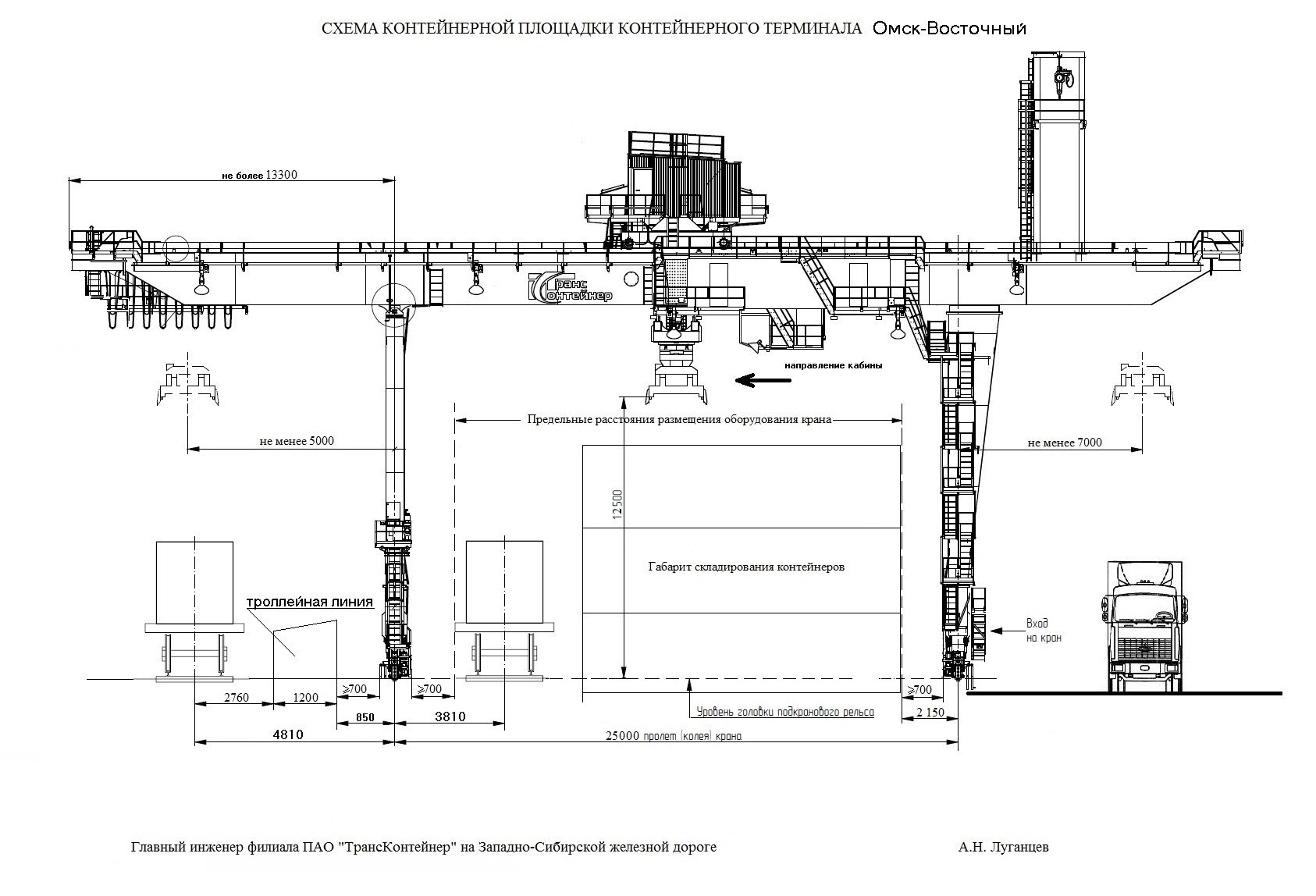 Раздел 5. Информационная картаСледующие условия проведения Открытого конкурса являются неотъемлемой частью настоящей документации о закупке, уточняют и дополняют положения настоящей документации о закупке.Приложение № 1к документации о закупкеНа бланке претендентаЗАЯВКА ______________ (наименование претендента)НА УЧАСТИЕ В ОТКРЫТОМ КОНКУРСЕ № ОКэ-____-____-_____Будучи уполномоченным представлять и действовать от имени ________________ (наименование претендента и, в случае участия нескольких лиц на стороне одного участника, наименования таких лиц), а также полностью изучив всю документацию о закупке, я, нижеподписавшийся, настоящим подаю заявку на участие в Открытом конкурсе (далее – Заявка) № ОКэ-___-___-____ (далее – Открытый конкурс) на ____________ (поставку товаров, выполнение работ, оказание услуг - указать из предмета Открытого конкурса).Уполномоченным представителям ПАО «ТрансКонтейнер» настоящим предоставляются полномочия наводить справки или проводить исследования с целью изучения отчетов, документов и сведений, представленных в данной Заявке, и обращаться к нашим клиентам, обслуживающим нас банкам за разъяснениями относительно финансовых и технических вопросов.Настоящая Заявка служит также разрешением любому лицу или уполномоченному представителю любого учреждения, на которое содержится ссылка в сопровождающей документации, представлять любую информацию, необходимую для проверки заявлений и сведений, содержащихся в настоящей Заявке, или относящихся к ресурсам, опыту и компетенции претендента.Настоящим подтверждается, что _________(наименование претендента) ознакомилось(-ся) с условиями документации о закупке, с ними согласно(-ен) и возражений не имеет.__________________ (наименование претендента) настоящей Заявкой подтверждает и согласно(-ен), что:Результаты рассмотрения Заявки зависят от проверки всех данных, представленных в Заявке, а также иных сведений, имеющихся в распоряжении Заказчика;За любую ошибку или упущение в представленной настоящей Заявке ответственность целиком и полностью будет лежать на __________________ (наименование претендента);Открытый конкурс может быть прекращен в любой момент до заключения договора по Открытому конкурсу без объяснения причин;Победителем может быть признан участник, предложивший не самую низкую цену;На дату подачи Заявки на участие в Открытом конкурсе не признан несостоятельным (банкротом), в том числе отсутствует возбужденные в отношении него дела о несостоятельности (банкротстве);Не находится в процессе ликвидации;На имущество не наложен арест, экономическая деятельность не приостановлена;На дату подачи Заявки на участие в Открытом конкурсе, в порядке, предусмотренном Кодексом Российской Федерации об административных правонарушениях, деятельность не приостановлена;Отсутствует задолженность по уплате налогов, сборов, пени, налоговых санкций в бюджеты всех уровней и обязательных платежей в государственные внебюджетные фонды, а также просроченная задолженность по ранее заключенным договорам с ПАО «ТрансКонтейнер»;Поставка товаров, выполнение работ, оказание услуг и иные условия, предусмотренные предметом закупки, свободны от любых прав со стороны третьих лиц, и согласно(-ен) в случае признания победителем и подписания договора передать все права на поставку товаров, выполнения работ, оказания услуг и т.д. Заказчику;Соответствует всем требованиям, устанавливаемым в соответствии с законодательством Российской Федерации и/или государства регистрации и/или ведения бизнеса претендента к лицам, осуществляющим поставки товаров, выполнение работ, оказание услуг, являющихся предметом закупки;Ознакомлено(-ен) с Кодексом поведения поставщика ПАО «ТрансКонтейнер», размещенном на сайте Заказчика по ссылке https://trcont.com/the-company/procurement, с ним согласно(-ен) и подтверждает принятие отраженных в нем принципов. При выборе победителя наряду с оценкой прочих критериев Заказчик может отдавать предпочтение тем участникам, которые демонстрируют стремление к соблюдению принципов устойчивого развития, отраженных в указанном Кодексе поведения поставщика ПАО «ТрансКонтейнер»;Не имеет и не будет иметь никаких претензий в отношении права (и в отношении реализации права) ПАО «ТрансКонтейнер» отменить Открытый конкурс по одному и более предмету закупки (лоту) в любое время до заключения договора по Открытому конкурсу;Полностью и без каких-либо оговорок принимает условия, указанные в документации о закупке Открытого конкурса, в том числе в Техническом задании. Товары, работы, услуги, предлагаемые к поставке в рамках Открытого конкурса, полностью соответствуют требованиям документации о закупке;Отсутствует в реестре недобросовестных поставщиков, предусмотренный статьей 5 Федерального закона от 18 июля 2011 г. № 223-ФЗ «О закупках товаров, работ, услуг отдельными видами юридических лиц» и/или статьей 104 Федерального закона от 05.04.2013 № 44-ФЗ «О контрактной системе в сфере закупок товаров, работ, услуг для обеспечения государственных и муниципальных нужд», а также в реестре недобросовестных контрагентов ПАО «ТрансКонтейнер».При подготовке и подаче Заявки на участие в Открытом конкурсе обеспечено соблюдение требований Федерального закона Российской Федерации от 27 июля 2006 г. № 152-ФЗ «О персональных данных», в том числе о получении согласий и направлении уведомлений, необходимых для передачи и обработки персональных данных субъектов персональных данных, указанных в Заявке, в целях проведения Открытого конкурса.В случае признания _________ (наименование претендента) победителем обязуется:Придерживаться положений Заявки в течение ______ дней (указать срок не менее прописанного в пункте 22 Информационной карты) с даты, установленной как день окончания подачи Заявок, указанный в пункте 7 Информационной карты. Заявка будет оставаться обязательной до истечения указанного периода.До заключения договора представить сведения, необходимые для заключения договора с ПАО «ТрансКонтейнер».	Предупреждено(-ен), что при непредставлении указанных сведений и документов, ПАО «ТрансКонтейнер» вправе отказаться от заключения договора.Подписать договор(-ы) на условиях настоящей Заявки на участие в Открытом конкурсе и на условиях, объявленных в документации о закупке.Исполнять обязанности, предусмотренные заключенным договором строго в соответствии с требованиями такого договора.Не вносить в договор изменения, не предусмотренные условиями документации о закупке.Я, _______ (указывается полностью ФИО лица, подписавшего Заявку) даю согласие на обработку всех своих персональных данных, указанных в Заявке, в соответствии с требованиями законодательства Российской Федерации, в целях проведения Открытого конкурса.Своей подписью удостоверяю, что сделанные заявления и сведения, представленные в настоящей Заявке, являются полными, точными и верными.В подтверждение вышеуказанного к Заявке прилагаются все необходимые документы.Представитель, имеющий полномочия подписать Заявку на участие в Открытом конкурсе от имени _______________________________________                                         (наименование претендента)____________________________________________________________________       МП			(должность, подпись, ФИО полностью)«____» _________ 20___ г.Приложение № 2к документации о закупкеСВЕДЕНИЯ О ПРЕТЕНДЕНТЕ юридических лиц, сведения предоставляются на каждое юридическое лицо)1. Полное и сокращенное наименование претендента (если менялось в течение последних 5 лет, указать, когда и указать прежнее название)ОГРН ______, ИНН _________, КПП______, ОКПО ____, ОКТМО________, ОКОПФ ___________ (для претендентов-резидентов Российской Федерации)Юридический адрес ________________________________________Почтовый адрес ___________________________________________Телефон (______) __________________________________________Факс (______) _____________________________________________Адрес электронной почты __________________@_______________Зарегистрированный адрес офиса _____________________________Адрес сайта компании: ______________________________________Для нерезидента Российской Федерации (заполняется только при участии нерезидента).Номер налогоплательщика (идентификационный) _________________Юридический адрес ________________________________________Почтовый адрес ___________________________________________Телефон (______) __________________________________________Факс (______) _____________________________________________Адрес электронной почты __________________@_______________Зарегистрированный адрес офиса _____________________________Адрес сайта компании: ______________________________________2. Руководитель_____________________3. Банковские реквизиты______________4. Название и адрес филиалов и дочерних предприятий (для нерезидентов Российской Федерации, имеющих представительства в Российской Федерации, дополнительно указываются ИНН и КПП представительства)Контактные лицаУполномоченные представители ПАО «ТрансКонтейнер» могут связаться со следующими лицами для получения дополнительной информации о претенденте:Справки по общим вопросам и вопросам управления: _____________________Контактное лицо (должность, ФИО, телефон)Справки по кадровым вопросам: ________________________________________Контактное лицо (должность, ФИО, телефон)Справки по техническим вопросам: _____________________________________Контактное лицо (должность, ФИО, телефон)Справки по финансовым вопросам: ______________________________________Контактное лицо (должность, ФИО, телефон)Представитель, имеющий полномочия подписать Заявку на участие в Открытом конкурсе от имени ________________________________________                                         (наименование претендента)____________________________________________________________________       МП			(должность, подпись, ФИО полностью)«____» _________ 20___ г.СВЕДЕНИЯ О ПРЕТЕНДЕНТЕ (для физических лиц)Фамилия, имя, отчество ___________________________________Паспортные данные ______________________________________Место жительства ________________________________________Телефон (______) ________________________________________Факс (______) ___________________________________________Адрес электронной почты __________________@_____________Банковские реквизиты_____________________________________Адрес сайта при наличии___________________________________Представитель, имеющий полномочия подписать Заявку на участие в Открытом конкурсе от имени _______________________________________                                         (наименование претендента)____________________________________________________________________       МП			(должность, подпись, ФИО полностью)«____» _________ 20___ г.Приложение № 3к документации о закупкеФинансово-коммерческое предложение «____» ___________ 20___ г.Открытый конкурс № ОКэ-________-23-_____ (далее – Открытый конкурс)_______________________________________________________________(полное наименование претендента)Наименование, модель (марка), изготовитель Товара: ________________________________Цена поставляемого Крана включает в себя расходы, связанные с изготовлением Крана, стоимость материалов, изделий, конструкций, сертификатов, лицензий, включая расходы по доставке Крана до места выполнения работ по монтажу, затраты, связанные со страхованием таможенным оформлением и погрузочно-разгрузочными работами, а также  прочие расходы, связанные с  изготовлением и  поставкой Товара, в том числе стоимость всех комплектующих узлов и деталей, при условии поставки их третьими лицами, и все налоги, кроме НДС.Цена  работ по монтажу, пуско-наладке Крана включает в себя инструктаж персонала Заказчика, командировочные расходы технических специалистов  Претендента для выполнения работ на территории Заказчика включая, все возможные расходы на проезд технических специалистов  Претендента к месту монтажа и обратно, питание, проживание, а также выполнение работ, предусмотренных разделом 4 Технического задания документации о закупке, и прочие расходы, связанные с  выполнением работ по монтажу, пуско-наладке и проведением полного технического освидетельствования Крана, с предоставлением контрольных грузов на время проведения статических и динамических испытаний, включая все налоги, кроме НДС. 2. Срок службы на лакокрасочное покрытие _________ (указать срок в годах, но не менее 10) с даты ввода Товара в эксплуатацию.3. Дополнительные условия поставки товаров, выполнения работ, оказания услуг ____________________________________________________(заполняется претендентом при необходимости).4. Осуществлять электронный документооборот (далее – ЭДО) на условиях, изложенных в приложениях №№ 7, 7a к проекту договора (приложение № 5 к документации о закупке) согласны.При осуществлении ЭДО предполагается обмен следующими документами (при согласии с ЭДО удалить ненужные ниже строки, при несогласии настоящий абзац удаляется):- акт сдачи-приемки выполненных работ/оказанных услуг;- товарная накладная формы ТОРГ-12;- акт-приема-передачи;- счет-фактура;- корректировочный документ/корректировочная счет-фактура.5. Срок действия настоящего финансово-коммерческого предложения составляет _________ (претендентом указывается срок не менее установленного в пункте 22 Информационной карты) календарных дней с даты окончания срока подачи Заявок, указанной в пункте 7 Информационной карты.6. Если предложения, изложенные в финансово-коммерческом предложении, будут приняты Заказчиком, ________ (полное наименование претендента) берет на себя обязательство ____________ (поставить товары, выполнить работы, оказать услуги) в соответствии с требованиями документации о закупке и согласно нашим предложениям.7. В случае если предложения ________ (полное наименование претендента) будут признаны лучшими, мы берем на себя обязательства подписать договор в соответствии с условиями участия в Открытом конкурсе на условиях настоящего финансово-коммерческого предложения и в соответствии с протоколом Конкурсной комиссии.8. ________(полное наименование претендента) согласно с тем, что в случае нашего отказа от заключения договора после признания нашей организации победителем Открытого конкурса, а так же при нашем отказе приступить к переговорам о подписании нами договора в сроки, указанные в уведомлении Заказчика, направленном нам в соответствии с пунктами 3.8.4-3.8.7 документации о закупке, договор будет заключен с другим участником.9. ________(полное наименование претендента) объявляет, что до подписания договора, настоящее коммерческое предложение и информация о нашей победе будут считаться имеющими силу договора между нами. Приложение:Техническое предложениеПредставитель, имеющий полномочия подписать заявку на участие в Открытом конкурсе от имени _____________________________________                                                                                      (наименование претендента)___________________________________________________________________________________________________________________________________             	М.П.                              	    (ФИО, должность, подпись)«____» ____________ 20__ г.Приложение № 1к Финансово-коммерческому предложениюНаименование, модель (марка) Товара: ________________________________4.5. Технические характеристики ТовараПредставитель, имеющий полномочия подписать Заявку на участие от имени ____________________________________________________________(наименование претендента)_______________________________________________________________       М.П.			(должность, подпись, ФИО)«____» _________ 20__ г.Приложение № 4к документации о закупкеСведения об опыте поставокконтейнерных козловых кранов, двухбалочных, выполненных 
за 2020-2023 гг.______________________________________(наименование претендента)Приложение: 1.1. копия договора, указанного в строке 1, на ____ листах;1.2. копии документов, подтверждающих факт поставки Товара на сумму, указанную в строке 1, на __ листах;1.3. копии документов, подтверждающих факт пуска в эксплуатацию Товара на сумму, указанную в строке 1, на __ листах;2.1.  копия договора, указанного в строке 2, на ____ листах;2.2.  копии документов, подтверждающих факт поставки Товара на сумму, указанную в строке 2, на __ листах;2.3. копии документов, подтверждающих факт пуска в эксплуатацию Товара на сумму, указанную в строке 2, на __ листах;Представитель, имеющий полномочия подписать Заявку на участие от имени ____________________________________________________________                                        (наименование претендента)____________________________________________________________________       Печать			(должность, подпись, ФИО)«____» _________ 20__ г.Приложение № 5к документации о закупкеПРОЕКТ ДОГОВОРАДДОГОВОР № __________г. Омск                                                                               «__» _________ 2023 г.__________________________________________, именуемое  в дальнейшем  «Исполнитель», в лице _________________, действующего на основании доверенности_____________., действующего на основании ___________, с одной стороны, и публичное акционерное общество «ТрансКонтейнер» (ПАО «ТрансКонтейнер»), именуемое в дальнейшем «Заказчик»,  ____________________________________________________, действующего на основании __________________________________________________с  другой  стороны, совместно именуемые Стороны,  заключили  настоящий  Договор  о  нижеследующем:1. Предмет Договора	1.1. Исполнитель обязуется изготовить, поставить двухбалочный козловой контейнерный кран ___________________________(далее – Товар, Кран)  и выполнить работы по монтажу, пуско-наладке в соответствии с требованиями, изложенными в Техническом задании (Приложение № 1 к настоящему Договору).	1.2. Срок изготовления, поставки Крана - ______________ (_________________) календарных дней с даты подписания Сторонами настоящего Договора.Срок выполнения работ по монтажу, пуско-наладке –______________(_________________________) календарных дней с даты подписания Сторонами настоящего Договора с правом досрочного выполнения работ.Срок выполнения работ по монтажу, пуско-наладке не более __ (__________) календарных дней с даты подписания Акта о передаче оборудования в монтаж.	1.3. Место поставки и выполнения работ по монтажу, пуско-наладке - контейнерная площадка Филиал ПАО «ТрансКонтейнер» на Западно-Сибирской железной дороге по адресу: 630001, Российская Федерация, г. Омск, Рельсовая ул., д. 22 Контейнерный терминал Омск-Восточный Западно-Сибирского филиала ПАО «ТрансКонтейнер» (далее – контейнерная площадка Заказчика).	1.4. Права и обязанности Заказчика по настоящему Договору выполняет филиал ПАО «ТрансКонтейнер» на Западно-Сибирской железной дороге (далее – Филиал Заказчика).	1.5. Адрес и платежные реквизиты Филиала Заказчика указаны в Приложении № 4 к настоящему Договору.2. Цена Договора и порядок оплаты2.1. Общая цена настоящего Договора  составляет __________________________     (__________________________________) рублей 00 копеек, в том числе  НДС (20%) –______________________________(__________________________) рублей 00 копеек.Стоимость изготовления и поставки Крана  по настоящему Договору  составляет __________________________     (__________________________________) рублей 00 копеек, в том числе  НДС (20%) –______________________________(__________________________) рублей 00 копеек и включает в себя расходы Исполнителя, связанные с изготовлением Крана, стоимость материалов, изделий, конструкций, сертификатов, лицензий, включая  расходы по доставке Крана до места выполнения работ по монтажу, затраты, связанные со страхованием,  таможенным оформлением и погрузочно-разгрузочными работами, а также  прочие расходы, связанные с  изготовлением и  поставкой Крана, в том числе стоимость всех комплектующих узлов и деталей, при условии поставки их третьими лицами, и товара по настоящему Договору.Стоимость работ по монтажу, пуско-наладке Крана составляет __________________________     (__________________________________) рублей 00 копеек, в том числе  НДС (20%) –______________________________(__________________________) рублей 00 копеек и включает в себя командировочные расходы технических специалистов  Исполнителя для выполнения работ на территории Заказчика включая, но не ограничиваясь, на проезд технических специалистов  Исполнителя к месту монтажа и обратно, питание, проживание, а также выполнение работ предусмотренные в Техническом задании (Приложение № 1 к настоящему Договору) и прочие расходы, связанные с  выполнением работ по монтажу, пуско-наладке и проведением полного технического освидетельствования Крана.Общая цена Договора, указанная в настоящем пункте, не подлежит изменению в течение всего срока действия Договора.2.2. Оплата по настоящему Договору производится Заказчиком в рублях на основании счетов Исполнителя, в следующем порядке:2.2.1. Аванс в размере не более ____% от стоимости изготовления и поставки Крана, Заказчик оплачивает в течение 10 (десяти) календарных дней с даты предоставления банковской гарантии на возврат авансового платежа. В случае непредоставления банковской гарантии аванс не выплачивается.2.2.2. Окончательный платеж за изготовление и поставку Крана в размере не менее ____ % от стоимости изготовления и поставки Крана, Заказчик оплачивает в течение 30 (тридцати) календарных дней с даты подписания Сторонами акта сдачи-приемки грузовых мест Крана. 2.2.3. Аванс в размере 50% от стоимости выполнения работ по монтажу, пуско-наладке Крана, Заказчик оплачивает не позднее 10 (десяти) календарных дней перед началом работ по монтажу, пуско-наладке Крана.2.2.4. Окончательный платеж в размере 50 % от стоимости монтажа и пуско-наладки Крана, Заказчик оплачивает в течение 30 (тридцати) календарных дней с даты подписания Сторонами акта приема-передачи на выполненные работы по монтажу, пуско-наладке Крана.  2.3. Перечисленные Заказчиком суммы предварительной оплаты не являются предоставлением Исполнителю коммерческого кредита. На сумму предварительной оплаты проценты, предусмотренные статьей 809 ГК РФ, не начисляются.2.4. Датой оплаты считается дата зачисления денежных средств на расчетный счет Исполнителя.2.5. Исполнитель предоставляет гарантию возврата авансового платежа путем оформления независимой банковской гарантии на аванс по пункту 2.2.1. настоящего Договора.Гарантия предоставляется не позднее 20 (двадцати) рабочих дней после подписания Сторонами настоящего Договора.Исполнитель до оформления банковской гарантии направляет Заказчику на согласование проект банковской гарантии. Заказчик в течение 2 (двух) рабочих дней с момента получения проекта банковской гарантии осуществляет его рассмотрение и согласование или направляет мотивированные замечания Исполнителю.3. Обязанности Сторон3.1. Исполнитель обязан:3.1.1. Изготовить и поставить Кран в соответствии с требованиями Технического задания (Приложение № 1), являющегося неотъемлемой частью настоящего Договора, требованиями, установленными российскими стандартами, Техническим регламентом Таможенного Союза «О безопасности машин и оборудования» (ТР ТС 010/2011).3.1.2. Осуществить поставку Товара, а также выполнить работы по монтажу и пуско-наладке Крана, в порядке и сроки, предусмотренные условиями настоящего Договора.3.1.3. Разработать в течение 180 (сто восемьдесят) рабочих дней с даты заключения настоящего Договора и согласовать с Заказчиком План производства работ по монтажу и пуско-наладке Крана.3.1.4. Предоставить на Кран полный пакет документов, предусмотренных в п. 4.10, 4.11 настоящего Договора, а также иных документов, предусмотренных  в соответствии с требованиями законодательства Российской Федерации и «Правил безопасности опасных производственных объектов, на которых используются подъемные сооружения» (приказ Ростехнадзора №461 от 26 ноября 2020 года), с иными нормативно-правовым актами, действующими на момент выполнения работ и регулирующими вопросы ввода в эксплуатацию подъемных сооружений.3.1.5. Уведомить Заказчика о дате начала выполнения работ по монтажу и пуско-наладке Крана. Исполнитель информирует Заказчика о дате начала выполнения работ по монтажу и пуско-наладке путем направления Заказчику уведомления не позднее, чем за 15 (пятнадцать) календарных дней до даты начала указанных работ.3.1.6. .3.1.7. Выполнить работы по монтажу, пуско-наладке Крана согласно «Правилам безопасности опасных производственных объектов, на которых используются подъемные сооружения» (приказ Ростехнадзора №461 от 26 ноября 2020 года), а также иным нормативно-правовым актам, действующим на момент выполнения работ и регулирующим вопросы монтажа и ввода в эксплуатацию подъемных сооружений.3.1.8. В течение 1 (одних) суток информировать Заказчика об обстоятельствах, которые создают невозможность выполнения работ по монтажу и пуско-наладке, и направить запрос в адрес Заказчика с целью получения письменных указаний.3.1.9. Устранять недостатки в выполненных работах своими силами и за свой счет.3.1.10. Назначить уполномоченное лицо, ответственное за выполнение работ по монтажу и пуско-наладке Крана.3.1.11. Обеспечить выполнение подчиненными работниками, а также лицами, действующими в интересах Заказчика, установленных на территории Заказчика требований режима и пропускной системы,  транспортной безопасности, разработанных в соответствии с требованиями Федерального закона от 9 февраля 2007 г. № 16-ФЗ «О транспортной безопасности» и иных нормативных документов по транспортной безопасности, а также норм законодательства РФ по охране труда, об охране окружающей среды, общественного порядка, правил дорожного движения, а также соблюдать требования, установленные Федеральным законом от 21 декабря 1994 г. № 69-ФЗ «О пожарной безопасности», Федеральным законом от 22 июля 2008 г. № 123-ФЗ «Технический регламент о требованиях пожарной безопасности», Федеральным законом Российской Федерации № 15-ФЗ от 23.02.2013 г. «Об охране здоровья граждан от воздействия окружающего табачного дыма и последствий потреблений табака», Постановлением Российской Федерации от 31.12.2020  № 1479 «О противопожарном режиме», требования локальных нормативных актов в области пожарной безопасности, соблюдать нормы действующего законодательства по безопасности проведения работ.Исполнитель несет ответственность за соблюдение специалистами Исполнителя законодательства в области промышленной безопасности Российской Федерации.3.1.12. Обеспечить своих работников и привлеченных им третьих лиц средствами индивидуальной защиты, необходимыми для проведения определенного вида работ (спецодеждой, спецобувью, перчатками, сигнальным (светоотражающим) жилетом, защитной каской, защитными очками, респиратором, и пр.), и не допускать их нахождение на объекте Заказчика без указанных средств индивидуальной защиты;3.1.13.  Проводить инструктаж своих работников и привлеченных им третьих лиц по Правилам безопасности при нахождении на терминале Заказчика и обеспечивать их соблюдение.3.1.14. Не разглашать конфиденциальную информацию третьим лицам и не использовать ее для каких-либо целей, кроме связанных с выполнением обязательств по настоящему Договору.3.1.15.Незамедлительно информировать Заказчика в случае выявления нецелесообразности продолжения выполнения работ по монтажу, пуско-наладке Крана.3.1.16. Не нарушать прав третьих лиц, урегулировать за свой счет требования, предъявляемые к Заказчику в связи с исполнением настоящего Договора, и возместить Заказчику связанные с такими требованиями расходы и убытки.3.1.17. Не передавать оригиналы или копии документов, полученные от Заказчика, третьим лицам без предварительного письменного согласия Заказчика.3.1.18. Предоставить обеспечение Договора в порядке, и сроки, установленные настоящим Договором.3.1.19. Осуществить подключение Крана к действующей точке присоединения.  Исполнитель несет ответственность за соответствие подключения электрооборудования крана технической документации Крана и Техническому заданию (приложение № 1 к настоящему Договору).3.1.20. Осуществить за свой счет организацию и проведение полного технического освидетельствования Крана.3.1.21. Для обеспечения доступа работников и специализированной техники на место выполнения работ своевременно (не менее чем за три рабочих дня) предоставить список Заказчику об используемой технике с указанием марки и регистрационных номеров, а также список задействованных работников с указанием ФИО, занимаемой должности и паспортных данных.3.1.22. По завершении выполнения работ по монтажу и пуско-наладке Крана, Исполнитель должен провести инструктаж и обучение персонала Заказчика безопасным методам эксплуатации, в том числе инструктаж и обучение по проведению работ по техническому обслуживанию Крана.3.1.23. Обеспечивать работу своего уполномоченного представителя в составе комиссии по пуску Крана в эксплуатацию согласно уведомлению Заказчика о дате работы комиссии, представленного не менее чем за 10 (десять) календарных дней до начала работы комиссии.3.2. Исполнитель вправе:3.2.1. С письменного согласия Заказчика привлекать третьих лиц для исполнения своих обязанностей по Договору.Исполнитель, не позднее, чем за 3 (три) рабочих дня извещает Заказчика о прибытии третьих лиц на территорию Заказчика для исполнения обязательств. В случае отсутствия данного уведомления Заказчик оставляет за собой право не допускать третьих лиц к выполнению работ.Исполнитель несет ответственность перед Заказчиком за неисполнение или ненадлежащее исполнение обязательств третьими лицами.3.2.2. Вносить изменения в конструкцию Крана, улучшающие эксплуатационные характеристики Крана без изменения цены на Кран, но не изменяющих технических характеристик Крана до даты начала производства Крана. Изменения согласовываются с Заказчиком путем направления письменного уведомления и получения согласия Заказчика в течение 3 (трех) календарных дней с даты получения уведомления Заказчиком.3.3. Заказчик обязан:3.3.1. Оплатить поставляемый по настоящему Договору Кран и выполненные работы в размерах и в сроки, установленные настоящим Договором.3.3.2. В течение 15 (пятнадцати) календарных дней с даты получения уведомления Исполнителя о дате начала выполнения работ по монтажу и пуско-наладке Крана передать Кран в монтаж Исполнителю для выполнения работ по монтажу, пуско-наладке Крана по Акту о передаче оборудования в монтаж.3.3.3. Предоставить Исполнителю доступ к месту выполнения работ по монтажу и пуско-наладке Крана, а также часть «Площадки для переработки большегрузных контейнеров с подкрановыми путями» (кадастровый номер _____________) для разгрузки, последующего выполнения работ по монтажу и пуску-наладке Крана с сохранением технологии работы контейнерного терминала Омск-Восточный.3.3.4. Предоставить Исполнителю на весь период выполнения работ по монтажу и пуско-наладке Крана бытовое помещение для переодевания, отдыха и обогрева представителей Исполнителя.3.3.5. Обеспечить доступ представителей Исполнителя  на место выполнения работ  и пуско-наладке Крана в соответствии с установленным внутриобъектным режимом с возможностью работы в выходные и праздничные дни при условии соблюдения представителями Исполнителя противопожарной безопасности, ведения огневых, сварочных работ, соблюдения правил дорожного движения, выполнения знаковой сигнализации при перемещении грузов кранами и обеспечить доступ необходимой для выполнения работ техники.3.3.6. Обеспечить готовность подкранового пути для выполнения работ по монтажу и пуско-наладке Крана и предоставить Исполнителю не позднее 180 (сто восемьдесят)  календарных дней с даты подписания настоящего Договора заключение, выданное специализированной организацией о комплексном обследовании данного подкранового пути; протокол сопротивления заземляющего устройства в соответствии с  «Правилами безопасности опасных производственных объектов, на которых используются подъемные сооружения» (приказ Ростехнадзора №461 от 26 ноября 2020 года),  РД 50:48:0075.01.05 «Рекомендации по устройству и безопасной эксплуатации наземных крановых путей» (раздел 3.4. Рекомендации по путевому оборудованию).3.3.7. Обеспечить соответствие присоединенной мощности электроэнергии паспортным характеристикам Крана согласно требованиям ПУЭ (Правила устройства электроустановок).3.3.8. Обеспечить в срок не позднее 15 календарных дней до начала монтажных работ готовность монтажной площадки согласно ППР (План производства работ) на монтаж для Крана.3.4. Заказчик вправе:3.4.1. Проверять ход и качество работ, выполняемых Исполнителем, не вмешиваясь в его деятельность.3.4.2. Проверить грузовые места (комплектующие узлы и детали Крана) перед их отгрузкой направив представителя Заказчика после получения письменного уведомления Заказчика Исполнителем о дате их отгрузки в соответствии с п. 4.1. настоящего Договора.3.4.3. Требовать возмещения убытков в случае, если в результате просрочки сроков поставки Крана и выполнения работ по монтажу и пуско-наладке Исполнителем на срок более 60 (шестьдесят) календарных дней поставка Крана и выполнение работ по монтажу и пуско-наладке утратило интерес для Заказчика.4. Порядок приемки Товара и работ по монтажу и пуско-наладке Товара4.1. Исполнитель вызывает представителей Заказчика на контрольные поузловые сборки Крана перед отгрузкой путем направления письменного уведомления за 7 (семь) рабочих дней до предполагаемой даты контроля. Командировочные расходы Стороны несут самостоятельно.Кран до места выполнения работ по монтажу, пуско-наладке доставляется Исполнителем в разобранном виде в нормативе действующего железнодорожного и автомобильного габарита.Приемка Крана в разобранном виде осуществляется Заказчиком при наличии полного комплекта документов, указанных в п.4.10. настоящего Договора, путем подписания Сторонами Акта сдачи-приемки грузовых мест Крана. Сводная отгрузочная ведомость является неотъемлемой частью Акта сдачи-приемки грузовых мест Крана.4.2. Для ввода Крана в эксплуатацию  Исполнитель передает Заказчику  комплект документов, предусмотренных пунктами 4.10. и 4.11. настоящего Договора, а также иные необходимые для получения разрешения на ввод Крана в эксплуатацию документы, предусмотренные в соответствии с Приказом Ростехнадзора от 26.11.2020 № 461 «Об утверждении Федеральных норм и правил в области промышленной безопасности «Правила безопасности опасных производственных объектов, на которых используются подъемные сооружения», а также с иными нормативно-правовым актами, действующими на момент выполнения работ и регулирующими вопросы ввода в эксплуатацию подъемных сооружений.Заказчик не позднее 5 (пяти) календарных дней с даты получения от Исполнителя комплекта документов, предусмотренных пунктами 4.10. и 4.11. настоящего Договора, письменно уведомляет организации, представители которых включены в состав комиссии, о дате работы комиссии по вводу Крана в эксплуатацию и обеспечивает ее работу в следующем составе:председателя комиссии - уполномоченного представителя Заказчика;членов комиссии - уполномоченных представителей Заказчика (не менее двух), Исполнителя, а также уполномоченного представителя федерального органа исполнительной власти в области промышленной безопасности.Приемка Крана и выполненных работ по монтажу, пуско-наладке Крана осуществляется после получения Исполнителем Акта готовности Крана к вводу в работу путем подписания акта прием-передачи или УПД на Кран и акта или УПД на выполненные работы по монтажу, пуско-наладке Крана.4.3. Стороны в рамках настоящего Договора оформляют первичные документы в электронном виде в порядке и на условиях, предусмотренных приложением № 7 к настоящему Договору. Перечень и формат документов определен приложением № 7а к настоящему Договору.4.4. Право собственности на Кран и риск случайной гибели Крана переходит от Исполнителя к Заказчику с даты подписания Акта или УПД на выполненные работы по монтажу и пуско-наладке.4.5. Гарантийный срок, в течение которого должна быть обеспечена возможность эксплуатации Крана в соответствии с требованиями законодательства Российской Федерации, настоящего Договора и технической документацией на Кран - ___ (____________) календарных месяца с даты подписания Сторонами УПД на выполненные работы по монтажу, пуско-наладке.Гарантия не распространяется на быстроизнашивающиеся детали, указанные в ведомости быстроизнашивающихся деталей.Гарантии Исполнителя не распространяются на неисправности, обнаруженные в процессе использования Товара, возникшие вследствие:а)	неправильной эксплуатации;б)	нарушения условий и порядка проведения технического обслуживания;в)	применение Товара не по назначению, что привело к негативным последствиям.	4.6. Исполнитель в течение гарантийного срока обязуется производить гарантийный ремонт Крана, включая замену непригодных для использования частей (узлов и деталей) Крана за свой счет в течение срока, установленного Сторонами в отдельном акте выявления неисправности.Срок гарантии на Кран продлевается на время вынужденного прекращения его эксплуатации и ремонта, при этом срок гарантии на замененные узлы и детали исчисляется заново с момента их замены.	4.7. В случае обнаружения неисправности в течение гарантийного срока, Заказчик обязан уведомить об этом Исполнителя для составления Сторонами акта выявления неисправности. Акт составляется Сторонами в течение трех рабочих дней, в акте определяется Сторонами срок и порядок устранения выявленной неисправности.В случае если Исполнитель уклонится от составления акта выявления неисправности, не приступит к устранению неисправности в течении 5 (пяти) календарных дней с момента получения соответствующего уведомления либо в срок, указанный Сторонами в акте выявления неисправности, или не предоставит рекомендаций по устранению выявленных дефектов, Заказчик вправе устранить их самостоятельно или с привлечением третьих лиц за счет Исполнителя без ущерба для своих прав по гарантии.	4.8. При устранении дефектов по рекомендации Исполнителя или самостоятельно Заказчиком, Исполнитель обязан оплатить ремонт в сумме понесенных документально подтвержденных расходов в течение 5 (пяти) рабочих дней со дня получения соответствующего требования, путем перечисления указанной суммы на счет Заказчика.	4.9. Исполнитель обязан организовать вывоз замененных частей Крана своими силами и за свой счет в течение 30 (тридцати) календарных дней с момента их замены. В случае если в течение вышеуказанного срока Исполнитель не организует их вывоз, Заказчик вправе распорядиться такими частями Крана самостоятельно, но за счет Исполнителя.	4.10. Исполнитель в день поставки узлов и деталей Крана передает Заказчику следующие документы:Сводную отгрузочную ведомость - 1 экз. оригинала;Акт сдачи-приемки грузовых мест крана – 2 экз. оригинала;паспорт на Кран 1 экз., оригинал;сертификат соответствия техническому регламенту таможенного союза «О безопасности машин и оборудования» ТР ТС 010/2011- 1 экз., копия;руководство (инструкцию) по эксплуатации Крана (РЭ) - 1 экз., оригинал и в электронном виде; эксплуатационная документация в объеме, необходимом для проведения монтажа Крана и его дальнейшей эксплуатации;электросхемы и электромонтажная документация;габаритный чертеж с описанием основного оборудования- 1 экз., оригинал и в электронном виде;ведомость быстроизнашивающихся деталей;чертежи всех быстроизнашивающихся деталей (колеса ходовые, валы и т. д., на бумажном и электронном носителях) на русском языке и чертежи всех сборочных узлов - 1 экз., оригинал и в электронном виде;паспорта и инструкции по эксплуатации на комплектующие изделия;паспорт спредера - 1 экз., оригинал;паспорт, руководство по эксплуатации системы управления крана на русском языке - 1 экз., оригинал;паспорта приборов безопасности - 1 экз., оригинал; ППР, разработанный для монтажа Крана на текущем контейнерном терминале – 1 экз., копия и в электронном виде;Паспорт тупиковых упоров – 1 экз., оригинал;При отсутствии каких-либо документов, перечисленных в настоящем пункте, Заказчик вправе не подписывать Сводную отгрузочную ведомость Акт сдачи-приемки Крана по настоящему Договору до предоставления Исполнителем всего комплекта документов.4.11. По завершении выполнения работ по монтажу и пуско-наладке Крана, Исполнитель обязан в течение 3 (трех) рабочих дней передать Заказчику следующие документы:УПД на работы по монтажу, пуско-наладке - 1 экз. в электронном виде по ЭДО;УПД на Кран – 1 экз. в электронном виде по ЭДО;счета на оплату – 1 экз. в электронном виде по ЭДО;Акт монтажа Крана - 3 экз. оригинала;Акт приема передачи Крана;В случае если при монтаже применялась сварка отдельных сборочных единиц: копии аттестационных удостоверений сварщиков и специалистов сварочного производства, копии свидетельств о готовности организации к применению технологии сварки, копии сертификатов качества на основные и сварочные материалы, результаты контроля качества сварных соединений;Протоколы замера сопротивления изоляции проводов и системы заземления - 1 экз., оригинал;Сведения о фактических результатах соответствия геометрических размеров смонтированного ПС требованиям, указанным изготовителем ПС, а также сведения, подтверждающие соответствие установки ПС требованиям, приведенным в пунктах 98 - 134 «Правил безопасности опасных производственных объектов, на которых используются подъемные сооружения», утвержденных приказом Ростехнадзора №461 от 26 ноября 2020 года;Сведения о заменах неработоспособных элементов приводов, тормозов, крепежа, которые выполнены монтажной организацией;Сведения о дополнительно установленных ограничителях, указателях и регистраторах, если такие работы выполнялись в рамках работ по монтажу ПС;Сведения о результатах наладочных работ, подтверждающих работоспособность систем управления ПС, электро-, пневмо- и гидрооборудования, механизмов, а также имеющихся в наличии ограничителей, указателей, регистраторов;Копии документов, подтверждающих квалификацию специалистов, осуществляющих наладку приборов безопасности Крана;Акт комиссионной проверки работоспособности ограничителей, указателей, регистраторов, установленных на Кран - 1 экз., оригинал;Сведения о результатах полного технического освидетельствования смонтированного ПС, выполненного в соответствии с пунктами 164 - 190 «Правил безопасности опасных производственных объектов, на которых используются подъемные сооружения», утвержденных приказом Ростехнадзора №461 от 26 ноября 2020 года.5. Ответственность Сторон5.1. За неисполнение или ненадлежащее исполнение условий настоящего Договора Стороны несут ответственность, предусмотренную законодательством Российской Федерации и условиями настоящего Договора.5.2. В случае нарушения сроков поставки Товара или выполнения работ по монтажу и пуско-наладке Заказчик вправе потребовать от Исполнителя уплаты неустойки в виде пени в размере 0,1 (одна десятая) % от общей цены настоящего Договора за каждый день просрочки.5.3. В случае нарушения Исполнителем срока выполнения гарантийного ремонта Крана либо замены Крана или его отдельных частей (узлов и деталей) Исполнитель уплачивает Заказчику неустойку в виде пени в размере 0,3 (три десятых) % от общей цены настоящего Договора  за каждый день просрочки.5.4. В случае нарушения Исполнителем срока оплаты расходов Заказчика по ремонту и доставке в ремонт (из ремонта) Крана или его отдельных частей (узлов и деталей) Исполнитель  уплачивает Заказчику неустойку в виде пени в размере 0,3 (три десятых)% от размера указанных расходов за каждый день просрочки.В случае возникновения при этом у Заказчика каких-либо документально подтвержденных убытков Исполнитель возмещает такие убытки Заказчику в полном объеме.5.5. В случае несоблюдения Исполнителем (его работником или привлеченным им третьим лицом) Правил безопасности при нахождении на терминале Заказчика, Заказчик вправе начислить, а Исполнитель обязан уплатить штраф в размере 10 000 (десять тысяч) рублей за каждое нарушение и возместить в полном объеме документально подтвержденные убытки.Кроме этого, в случае несоблюдения  работником Исполнителя или привлеченного им третьего лица, установленных Правил безопасности при нахождении на терминале Заказчика, Заказчик вправе применить к такому работнику персональные санкции, запретив ему вход (въезд) на терминал Заказчика:  при разовом нарушении – до одного календарного месяца, при неоднократном нарушении – на постоянной основе. При этом Исполнитель обязуется принять организационные меры и не допускать к выполнению работ работника, в отношении которого действуют такие персональные санкции.5.6. В случае, не предоставления Исполнителем документов, указанных в п. 4.10. и 4.11. настоящего Договора, Исполнитель обязан уплатить штраф в размере 10 000 (десять тысяч) рублей за каждый непредоставленный документ.5.7. В случае нарушения сроков оплаты, установленных разделом 2.2 Договора, Исполнитель вправе потребовать от Заказчика уплаты неустойки в виде пени в размере 0,1 (одна десятая) % от суммы просроченного платежа за каждый календарный день просрочки.5.8. Перечисленные в настоящем Договоре санкции могут быть взысканы Заказчиком путем направления Исполнителю заявления о зачете встречных однородных требований и удержания причитающихся сумм неустойки (пени, штрафа) из сумм, подлежащих оплате Исполнителю за поставленный Товар и работ по монтажу и пуско-наладке Крана по настоящему Договору. Если Заказчик по какой-либо причине не направит Исполнителю заявления о зачете встречных однородных требований и не удержит сумму неустойки, Исполнитель обязуется уплатить такую сумму по первому письменному требованию Заказчика.6. Обстоятельства непреодолимой силы	                   6.1. Ни одна из Сторон не несет ответственности перед другой Стороной за неисполнение или  ненадлежащее исполнение обязательств по настоящему Договору, обусловленное действием обстоятельств непреодолимой силы, то есть чрезвычайных и непредотвратимых при данных условиях обстоятельств, в том числе объявленной или фактической войной, гражданскими волнениями, эпидемиями, блокадами, пожарами, землетрясениями, наводнениями и другими природными стихийными бедствиями, а также изданием запретительных актов государственных органов.            6.2. Свидетельство, выданное торгово-промышленной палатой или иным компетентным органом, является достаточным подтверждением наличия и продолжительности действия обстоятельств непреодолимой силы.  6.3. Сторона, которая не исполняет свои обязательства вследствие действия обстоятельств непреодолимой силы, должна не позднее чем в трехдневный срок известить другую Сторону о таких обстоятельствах и их влиянии на исполнение обязательств по настоящему Договору.6.4. Если обстоятельства непреодолимой силы действуют на протяжении 3 (трех) последовательных месяцев, настоящий Договор может быть расторгнут по соглашению Сторон.7. Разрешение споров7.1. Все споры, возникающие при исполнении настоящего Договора, решаются Сторонами путем переговоров, которые могут проводиться как в устной, так и в письменной форме. Инициирование, вступление и проведение переговоров является правом Сторон. 7.2. Если Стороны не придут к соглашению путем переговоров, все споры рассматриваются в претензионном порядке. Срок рассмотрения претензии – 30 (тридцать) календарных дней с даты получения претензии. 7.3. Претензии оформляются в письменной форме, подписываются уполномоченными представителями Стороны, заявляющей претензию, и направляются в адрес другой Стороны с приложением необходимых документов, подтверждающих заявленные требования и полномочия лица, подписавшего претензию. 7.3.1. Претензии направляются заказным письмом с уведомлением, нарочным по адресу, указанному в настоящем Договоре, либо предъявляются в электронном виде путем направления скан-копии оформленной (подписанной) претензии и прилагаемых к ней документов по следующим адресам электронной почты:для Покупателя _____________________для Поставщика _____________________. 7.3.2. В случае предъявления претензии в электронном виде посредством электронной почты:а) претензионный порядок считается соблюденным, а претензия полученной при условии направления претензии с необходимыми приложениями с соответствующих адресов электронной почты на соответствующие адреса электронной почты, указанные в п. 7.3.1 настоящего Договора.Стороны обязаны обеспечить актуальность адресов электронной почты, а также своевременность получения и обработки поступающих сообщений. В случае неуведомления / несвоевременного уведомления об изменении соответствующих адресов электронной почты Сторона, направившая претензию по прежнему адресу электронной почты, считается исполнившей требования настоящего подпункта Договора надлежащим образом;б) датой направления претензии считается дата отправления сообщения(ий) с вложенными файлами претензии и приложений к ней;в) датой получения претензии / поступления претензии к Стороне-получателю претензии, признается дата ее направления либо следующий рабочий день, если претензия была направлена после 17.00 часов по местному времени адресата либо в выходной или нерабочий праздничный день;г) при направлении претензии и прилагаемых к ней материалов несколькими сообщениями в теме сообщений указывается объединяющий их признак, например, реквизиты претензии; д) в случае возникновения сомнений в подлинности представленных документов, нечитаемости документов (их фрагментов) или по иным основаниям Сторона – заявитель претензии обязана по запросу (без объяснения причин) другой Стороны представить оригиналы или заверенные копии документов, направленных в электронном виде, в срок не позднее 10 календарных дней с даты получения запроса. Срок рассмотрения претензии продлевается на 10 календарных дней;е) во всех случаях Стороны сохраняют подлинные документы до разрешения спора.7.3.3. Ответ на претензию, как правило, направляется в порядке, аналогичном порядку предъявления претензии.К ответу на претензию, направляемому по электронной почте, применяются все положения о предъявлении претензии, изложенные в п. 7.3.2 настоящего Договора, по аналогии.7.4. В случае, если споры не урегулированы Сторонами с   помощью   переговоров и  в  претензионном  порядке, то они передаются заинтересованной Стороной в Арбитражный суд Новосибирской области.    8. Порядок внесения изменений, дополнений в Договор и его расторжения	8.1. В настоящий Договор Сторонами могут быть внесены изменения и дополнения, которые оформляются дополнительными соглашениями к настоящему Договору.	8.2. Настоящий Договор может быть досрочно расторгнут по основаниям, предусмотренным законодательством Российской Федерации и настоящим Договором.	8.3. Заказчик вправе в любое время в одностороннем порядке, до сдачи ему результата работы, отказаться от исполнения настоящего договора, путем направления письменного уведомления о намерении расторгнуть настоящий Договор Исполнителю не позднее, чем за 20 (двадцать) календарных дней до предполагаемой даты расторжения настоящего Договора.Настоящий Договор считается расторгнутым с даты, указанной в уведомлении о расторжении настоящего Договора.В случае досрочного расторжения настоящего Договора Сторонами проводится сверка расчетов с обязательным составлением акта сверки. При этом Заказчик обязуется уплатить Исполнителю фактически произведенные до дня расторжения затраты Исполнителя, связанные с изготовлением, поставкой и работами по монтажу и пуску-наладке Крана по настоящему Договору.	8.4. Заказчик вправе расторгнуть настоящий Договор в одностороннем порядке в случае нарушения Исполнителем сроков поставки Товара и выполнения работ по монтажу по Договору более чем на 60 (шестьдесят) календарных дней, путем направления письменного уведомления Исполнителю. Договор считается расторгнутым с даты, указанной в уведомлении Заказчика.	8.5. В случае досрочного расторжения настоящего Договора Сторонами проводится сверка расчетов с обязательным составлением акта сверки.	8.6. Любая информация и любое сообщение в связи с Договором передаются Сторонами лично с отметкой о вручении, заказным письмом с уведомлением о вручении, электронной почте или курьерской службой.Уведомление или сообщение Исполнителя/Заказчика считается доставленным Исполнителю/Заказчику надлежащим образом, если оно получено Исполнителем/Заказчиком.Датой доставки уведомления или сообщения Исполнителя/Заказчика считается дата его получения Заказчиком/Исполнителем, обозначенного в уведомлении о получении, в случае использования факса и электронной почты - с момента подтверждения его получения в аналогичной форме.9. Срок действия Договора	9.1.  Настоящий Договор вступает в силу с даты его подписания Сторонами и действует до полного исполнения Сторонами своих обязательств по настоящему Договору.	9.2. Прекращение действия Договора не освобождает Стороны от ответственности, установленной настоящим Договором и законодательством Российской Федерации.10. Антикоррупционная оговорка10.1. Стороны настоящим подтверждают, что им известны требования применимого законодательства и применимых норм международного права о противодействии коррупции при осуществлении хозяйственной деятельности (далее – антикоррупционные требования). Стороны обязуются обеспечить соблюдение антикоррупционных требований при исполнении настоящего Договора своими работниками, представителями, аффилированными лицами, посредниками и иными лицами, привлекаемыми ими к исполнению настоящего Договора. Для целей определения ответственности Сторон по настоящему Договору нарушение антикоррупционных требований указанными лицами признается нарушением, совершенным соответствующей Стороной.10.2. Каждая Сторона настоящим подтверждает, что ни она, ни ее работники, представители, аффилированные лица, посредники и любые иные лица, привлекаемые Стороной к исполнению настоящего Договора, не предлагали, не обещали, не требовали, не принимали деньги, ценные бумаги, иное имущество или работы (услуги), в связи с заключением настоящего Договора.10.3. При исполнении своих обязательств по настоящему Договору Стороны, их работники, представители, аффилированные лица, посредники и иные лица, привлекаемые Сторонами к исполнению настоящего Договора, не совершают действия, квалифицируемые применимым законодательством как нарушение антикоррупционных требований, в том числе дача / получение / вымогательство взятки или посредничество во взяточничестве, злоупотребление полномочиями, коммерческий подкуп или посредничество в нем, мошенничество, передача денежных средств или иных ценностей любым лицам в целях оказать влияние на их действия или решения, а также иные незаконные действия в целях получения неправомерной имущественной выгоды, каких-либо неправомерных преимуществ, оказания недружественного влияния или для достижения иных неправомерных целей.10.4. Сторона, у которой появились обоснованные подозрения в нарушении другой Стороной антикоррупционных требований в связи с заключением и/или исполнением настоящего Договора, вправе направить другой Стороне письменный запрос о представлении документов и информации, необходимых для проверки таких подозрений, за исключением документов и информации, доступ к которым ограничен в соответствии с применимым законодательством. Сторона, получившая указанный запрос, обязана дать на него мотивированный ответ, а также представить другой Стороне запрашиваемые документы и информацию (либо указать предусмотренные применимым законодательством основания для отказа в их представлении) в течение 10 (десяти) рабочих дней с даты получения запроса, если иной срок не будет установлен по соглашению Сторон.10.5. При наличии доказательств нарушения антикоррупционных требований в связи с заключением и/или исполнением настоящего Договора, а также при наличии обоснованных подозрений в этом и неисполнении другой Стороной обязанности представить запрашиваемые документы и информацию, Сторона, направившая запрос, вправе в одностороннем порядке приостановить исполнение своих обязательств по настоящему Договору до урегулирования Сторонами возникшей ситуации или разрешения спора в судебном порядке. При этом Стороны гарантируют осуществление надлежащего разбирательства по фактам нарушения антикоррупционных требований с соблюдением принципов конфиденциальности и применение эффективных мер по предотвращению возможных конфликтных ситуаций. 10.6. Каждая Сторона вправе в одностороннем внесудебном порядке расторгнуть Договор путем направления письменного уведомления другой Стороне не позднее чем за 10 (десять) календарных дней до даты прекращения действия настоящего Договора в следующих случаях:10.6.1. при наличии доказательств совершения уголовного преступления или административного правонарушения коррупционной направленности другой Стороной;10.6.2. если в результате нарушения другой Стороной антикоррупционных требований Стороне причинены убытки;10.6.3. при неисполнении другой Стороной обязанности представить документы и информацию, запрашиваемые для проверки подозрения в нарушении антикоррупционных требований в связи с заключением и/или исполнением настоящего Договора, в течение 20 (двадцати) рабочих дней с даты получения соответствующего запроса.10.7. Сторона, нарушившая антикоррупционные требования и (или) условия настоящей антикоррупционной оговорки, обязана возместить другой Стороне возникшие у нее в результате этого убытки в соответствии с порядком и в размере, предусмотренном применимым законодательством и настоящим Договором.10.8. В случае нарушения одной Стороной обязательств по настоящей антикоррупционной оговорке другая Сторона вправе уведомить об этом компетентные государственные органы в соответствии с применимым законодательством.10.9. Каналы уведомления (указывается наименование ПАО «ТрансКонтейнер» как стороны договора) о нарушениях антикоррупционных требований: тел.: 8 (499) 271-77-90, 8 (800) 100-22-20, официальный сайт (для заполнения специальной формы): trcont.com, адрес электронной почты: anticorr@trcont.ru.   Каналы уведомления (указывается наименование Стороны как стороны договора) о нарушениях антикоррупционных требований: тел.: ________________, официальный сайт (для заполнения специальной формы): ______________ / адрес электронной почты: ___________________________.   11. Гарантии и заверения ИсполнителяИсполнитель настоящим заверяет Заказчика и гарантирует, что на дату заключения настоящего Договора:	11.1.1. Исполнитель является надлежащим образом созданным юридическим лицом, действующим в соответствии с законодательством Российской Федерации;	11.1.2. Исполнителем соблюдены корпоративные процедуры, необходимые для заключения настоящего Договора, заключение настоящего Договора получило одобрение органов управления Исполнителя;	11.1.3. настоящий Договор от имени Исполнителя подписан лицом, которое надлежащим образом уполномочено совершать такие действия;	11.1.4.  заключение настоящего Договора и исполнение его условий не нарушит и не приведет к нарушению учредительных документов или какого-либо договора или документа, стороной по которому является Исполнитель;	11.1.5 не существует каких-либо обстоятельств, которые ограничивают, запрещают исполнение Исполнителем обязательств по настоящему Договору.	11.2. Исполнитель присоединяется к заверениям об обстоятельствах, касающихся исполнения Договора и налогового законодательства РФ, - «налоговой оговорке», согласно приложению № 5 настоящего Договора.12. Прочие условия	12.1. Право собственности на поставленный и смонтированный Кран по настоящему Договору принадлежит Заказчику.	12.2. В случае изменения у какой-либо из Сторон юридического статуса, адреса и банковских реквизитов, она обязана в течение 5 (пяти) рабочих дней со дня возникновения изменений известить об этом другую Сторону.	12.3. В случае досрочного расторжения настоящего Договора 
по основаниям, предусмотренным законодательством Российской Федерации и настоящим Договором, Исполнитель обязуется возвратить Заказчику авансовый платеж в части, превышающей стоимость поставленного Товара и выполненных работ по монтажу и пуско-наладке, в течение 5 (пяти) рабочих дней с даты расторжения настоящего Договора.  12.4. В случае расторжения настоящего Договора (отказа от исполнения настоящего Договора) по основаниям, предусмотренным п. 8.4. Договора, Исполнитель не вправе требовать оплаты, а также обязан вернуть полученные по настоящему Договору денежные средства и возместить убытки Заказчика (реальный ущерб) в течение 7 (семи) календарных дней с даты предъявления Заказчиком соответствующего требования.12.5. Все приложения к настоящему Договору являются его неотъемлемыми частями.12.6. Все вопросы, не предусмотренные настоящим Договором,
регулируются законодательством Российской Федерации.12.7. Настоящий Договор составлен в двух экземплярах, имеющих
одинаковую силу, по одному для каждой из Сторон.12.8. К настоящему Договору прилагаются:12.8.1. Техническое задание (Приложение № 1);12.8.2. Требования к банковской гарантии (Приложение № 2);12.8.3. Перечень банков для банковской гарантии (Приложение № 3);12.8.4. Адрес и платежные реквизиты Получателя (Приложение № 4);12.8.5. Налоговая оговорка (приложение № 5);12.8.6. Правила безопасности при нахождении на терминале Заказчика (приложение № 6);12.8.7. Порядок электронного документооборота (приложение № 7);12.8.8. Перечень и формат электронных документов (приложение № 7а).13. Юридические адреса и платежные реквизиты СторонПриложение № 1к Договору№ ___________________________ от «__» ________________ 2023 годаТехническое заданиена изготовление двухбалочного козлового контейнерного крана для контейнерного терминала Омск-Восточный, расположенного по адресу: 16644023, Российская Федерация, г. Омск, Рельсовая ул., д. 22 Контейнерный терминал Омск-Восточный Западно-Сибирского филиала ПАО «ТрансКонтейнер»Основные параметры(Оформляется в соответствии с таблицей технического задания и техническим предложением победителя)Перечень работ по монтажу и пуско-наладке Товара2.1. Работы по монтажу включают в себя монтаж:металлоконструкций крана транспортными частями;механизма передвижения крана;тележки;кабины управления;кабины электрооборудования;траверсы;активной системы противораскачивания;телескопического спредера с электроприводом, со спредерным кабелем;токосъемников;комплекта электрооборудования с кабельной продукцией;ограничителя, указателя или регистратора;тупиковых упоров ударного типа (4 шт.), устанавливаемые на подкрановый рельс, рассчитанные на гашение нагрузки крана;другие работы, необходимые для последующего ввода в эксплуатацию крана.2.2. Работы по пуско-наладке включают в себя:подготовительные работы, в том числе: организация и инженерная подготовка производства работ; ознакомление с проектом и технической документацией Товара;осмотр и определение соответствия технических характеристик смонтированного Товара, а также выполненных работ;составление ведомостей обнаруженных дефектов Товара и монтажных работ, проверка их устранения;составление календарного графика и программы пуско-наладке Товара  в увязке с графиком выполнения работ по монтажу Товара и индивидуальных испытаний Товара;выдача требований по комплектованию необходимыми грузами и материалами для испытания Товара;разработка мероприятий по технике безопасности, охране труда, производственной санитарии и противопожарной безопасности;наладка и пуск Товара, в том числе:проверка геометрии крана после монтажа; осмотр и проверка после монтажа металлоконструкций крана, правильности сборки полумостов, соединений секций грузовых ферм;проверка наличия и состояния смазки подшипников и шестерен механизмов передвижения, электротали ремонтного крана, редукторов;проверка и регулировка центровки полумуфт механизмов подъема;проверка и регулировка механизмов передвижения крана, механизмов поворота и передвижения захвата, ограничителей грузозахватного механизма, механизма высоты подъема, передвижения крана и захвата, механизмов подъема и передвижения электротали ремонтного крана с регулировкой ограничителя высоты подъема крана;проверка запасовки и крепления грузовых канатов;наладка системы плавного регулирования скорости контейнера;наладка электрогидротолкателей;	проверка работы и регулировка тормозных устройств механизмов передвижения и подъема, концевых выключателей всех механизмов и сигнальной аппаратуры (звуковой, световой), концевых выключателей на дверях КУ и КЭО, калиток площадок КУ, аварийного выключателя и аварийных кнопок, обеспечивающих безопасную работу оборудования;проверка работы Товара путем раздельного включения соответствующих приводов подъема груза, передвижения крана;испытание Товара вхолостую и под нагрузкой с проверкой работы на всех скоростях и режимах в соответствии с паспортными данными; составление протокола по результатам выполненной работы;составление Актов и Протоколов в соответствии с программой и методикой приемо-сдаточных испытаний (ПМ).проведение обучения (инструктажа) безопасной эксплуатации и технического обслуживания Крана в объеме Руководства по эксплуатации (РЭ).участие в приемочной комиссии работ по монтажу Товара и подписание УПД на выполненные работы по монтажу, пуску-наладке Крана.3.    Требования безопасности, эргономики и экологииКран соответствует требованиям безопасности, изложенным в ФНП, и в настоящем техническом задании.Конструкция крана обеспечивает безопасность обслуживающего персонала при монтаже, подготовке к эксплуатации, эксплуатации, техническом обслуживании и ремонте.Механизмы крана оборудованы тормозами и ограничителями рабочих движений – конечными выключателями.В конструкции крана предусмотрены лестницы, площадки, ограждения, обеспечивающие удобный и безопасный доступ ко всем механизмам и электрооборудованию.Электрооборудование крана, его установка, защитное заземление, изоляция, блокировка соответствуют требованиям” Правил устройства электроустановок” – ПУЭ-2005.Электрическое сопротивление изоляции электрооборудования соответствует значениям, указанным в технической документации на него.Требования безопасности по шуму и допустимые уровни шума на рабочем месте крановщика соответствуют требованиям ГОСТ 12.1.003-83.Вибрационные характеристики на рабочем месте крановщика соответствуют требованиям ГОСТ 12.1.012-90 в части требований, относящихся к транспортно-технологическим машинам.Окрашивание травмоопасных частей крана производится на заводе-изготовителе в соответствии с ГОСТ 12.2.058-81, ГОСТ Р 12.4.026-2001.Конструкция крана отвечает требованиям пожаробезопасности по ГОСТ 12.1.004-91.На кране предусмотрена звуковая сигнализация общего предупреждения, включаемая по необходимости крановщиком из кабины управления.Кран оборудован анемометром со звуковым извещением.Приложение № 2к Договору№ _________________ от «__» _____________ 2023 годаТРЕБОВАНИЯ К БАНКОВСКОЙ ГАРАНТИИ 	1. Банковская гарантия оформляется в соответствии с требованиями §6 главы 23 Гражданского кодекса Российской Федерации.2. В банковской гарантии должны быть указаны:1) дата выдачи;2) принципал – наименование, адрес, ИНН, ОГРН;3) бенефициар (Заказчик) – Публичное акционерное общество «ТрансКонтейнер» (ПАО «ТрансКонтейнер»), место нахождения: 141402 Московская область Г.О. ХИМКИ Г ХИМКИ УЛ ЛЕНИНГРАДСКАЯ ВЛД. 39, СТР. 6 ОФИС 3 (ЭТАЖ 6), ИНН 7708591995, ОКПО 94421386, КПП 997650001;4) гарант – наименование банка, его адрес, номер и дата выдачи лицензии на право осуществления банковских операций и сделок, выданной гаранту Центральным Банком Российской Федерации, адрес для предъявления требований по банковской гарантии, корреспондентский счет, БИК, ИНН.5) номер и дата Договора (указать предмет Договора);6) денежная сумма, подлежащая выплате;7) срок действия гарантии;8) обязанность гаранта по рассмотрению требования бенефициара и осуществления платежа в пользу бенефициара в течение 5 (пяти) дней со дня, следующего за днем получения требования бенефициара (Заказчика), в котором должны быть перечислены обязательства принципала по договору, обеспеченные банковской гарантией, неисполненные Принципалом, без необходимости представления решения арбитражного суда, вынесенного против принципала, а также любого иного доказательства факта нарушения принципалом своих обязательств по договору;9) условие, согласно которому бенефициар вправе предъявить одно или несколько требований платежа по гарантии, в совокупности не превышающих сумму, на которую выдана гарантия;10) условие, согласно которому исполнением обязательств гаранта по банковской гарантии является фактическое поступление денежных сумм на счет, на котором в соответствии с законодательством Российской Федерации учитываются операции со средствами, поступающими бенефициару;11) обязанность гаранта уплатить бенефициару неустойку в размере 0,1% денежной суммы, подлежащей уплате, за каждый календарный день просрочки;12) условие, согласно которому допускается передача бенефициаром права требования по банковской гарантии другому лицу при соблюдении условий, предусмотренных статьей 372 Гражданского кодекса Российской Федерации;13) условие, согласно которому обязательства гаранта перед бенефициаром по банковской гарантии прекращаются только в случаях, предусмотренных частью 1 статьи 378 Гражданского кодекса Российской Федерации;14) условие, согласно которому гарант отказывает бенефициару в удовлетворении его требования только в случае, предусмотренном статьей 376 Гражданского кодекса Российской Федерации;15) условие, согласно которому ответственность гаранта перед бенефициаром за невыполнение или ненадлежащее выполнение обязательства по гарантии не ограничивается суммой, на которую выдана банковская гарантия;16) условие, согласно которому требование бенефициара об уплате указанной в гарантии суммы, реквизиты счета, указанные бенефициаром в требовании платежа по гарантии, могут быть представлены гаранту в письменной форме по адресу места нахождения гаранта либо в форме электронного сообщения с использованием телекоммуникационной системы SWIFT (СВИФТ), с соблюдением требований к форме, установленных стандартами этой системы;17) обстоятельства, при наступлении которых должна быть выплачена сумма гарантии, а именно: неисполнение либо ненадлежащее исполнение принципалом обязательств по договору;18) условие, согласно которому банковская гарантия вступает в силу со дня выдачи банковской гарантии;19) условие, согласно которому бенефициар вправе предъявлять требование в течение всего срока действия банковской гарантии.3. Не допускается включение в условия банковской гарантии требования о предоставлении бенефициаром гаранту вместе с требованием об осуществлении платежа каких-либо документов, подтверждающих неисполнение или ненадлежащее исполнение принципалом обязательств, обеспечиваемых банковской гарантией (судебных актов, претензий, писем, уведомлений), за исключением копии выданной гарантии, а также расчета суммы, подлежащей уплате бенефициару согласно гарантии, за подписью уполномоченного представителя бенефициара.4. Вместе с банковской гарантией принципал представляет бенефициару документы, подтверждающие полномочия лица, подписавшего гарантию от имени гаранта: доверенность на лицо, подписавшее гарантию, а также приказ или решение о назначении на должность лица, выдавшего доверенность. Если гарантия подписана от имени гаранта лицом, действующим на основании устава (учредительных документов), должны быть представлены решение о назначении лица на должность или приказ о назначении на должность.5. Банковская гарантия должна быть безусловной и безотзывной (гарантия не может быть отозвана или изменена гарантом в одностороннем порядке).6. Срок действия банковской гарантии должен превышать срок выполнения Исполнителем обязательств, предусмотренных Договором не менее, чем на 90 (девяносто) календарных дней.Приложение № 3к Договору№__________________                от «__» __________________ 2023 годаПЕРЕЧЕНЬ БАНКОВПеречень банковских учреждений и предельные лимиты на прием независимых (банковских) гарантийИсполнитель вправе согласовать предоставление банковской гарантии иным банком, направив соответствующее обращение Заказчику.Обращение о согласовании банка рассматривается в течение 5 (пяти) рабочих дней с даты получения обращения. В случае если предложенный банк соответствует требованиям Заказчика к кредитным качествам и платежеспособности банков, предоставление банковской гарантии предложенным банком может быть согласовано.Приложение № 4к Договору№ _______________ от «___» ____ 2023 г.Адрес и платежные реквизиты Получателя Филиал ПАО «ТрансКонтейнер» на Западно-Сибирской железной дорогеИНН 7708591995  КПП 540243001Почтовый адрес:630001, г. Новосибирск, ул. Жуковского, д.102Банковские реквизиты:СИБИРСКИЙ БАНК ПАО СБЕРБАНКр/с 40702810444050062200к/с 30101810500000000641БИК 045004641Приложение № 5к Договору№_________________от «__» ____ 2023 годаНАЛОГОВАЯ ОГОВОРКА1.     	Исполнитель на момент заключения и/или при исполнении настоящего Договора, заключенного с Заказчиком, гарантирует (заверяет), что:Исполнитель является надлежащим образом созданным юридическим лицом, действующим в соответствии с законодательством Российской Федерации;его исполнительный орган находится и осуществляет функции управления по месту регистрации юридического лица, и в нем нет дисквалифицированных лиц;располагает персоналом, имуществом и материальными ресурсами, необходимыми для выполнения своих обязательств по Договору, а в случае привлечения подрядных организаций (соисполнителей) принимает все меры должной осмотрительности, чтобы подрядные организации (соисполнители) соответствовали данному требованию, а также иным, указанным в пункте 1 настоящей Налоговой оговорки, требованиям;располагает лицензиями, необходимыми для осуществления деятельности и исполнения обязательств по Договору, если осуществляемая по Договору деятельность является лицензируемой;является членом саморегулируемой организации, если осуществляемая по Договору деятельность требует членства в саморегулируемой организации;не совершает сделок (операций) основной целью которых являются неуплата (неполная уплата) и (или) зачет (возврат) суммы налога;ведет бухгалтерский учет и составляет бухгалтерскую отчетность в соответствии с законодательством Российской Федерации и нормативными правовыми актами по бухгалтерскому учету, представляет годовую бухгалтерскую отчетность в налоговый орган;ведет налоговый учет и составляет налоговую отчетность в соответствии с законодательством Российской Федерации, субъектов Российской Федерации и нормативными правовыми актами органов местного самоуправления, своевременно и в полном объеме представляет налоговую отчетность в налоговые органы;не допускает искажения сведений о фактах хозяйственной деятельности (совокупности таких фактов) и объектах налогообложения в первичных документах, бухгалтерском и налоговом учете, в бухгалтерской и налоговой отчетности, а также не отражает в бухгалтерском и налоговом учете, в бухгалтерской и налоговой отчетности факты хозяйственной деятельности выборочно, игнорируя те из них, которые непосредственно не связаны с получением налоговой выгоды;принимает исполнения обязательств по сделкам лишь от лиц, являющихся стороной договора, заключенного с Поставщиком и (или) лиц, которым обязательство по исполнению сделки (операции) передано по договору или закону;своевременно и в полном объеме уплачивает налоги, сборы и страховые взносы; отражает в налоговой отчетности по НДС все суммы НДС, предъявленные Покупателю;лица, подписывающие от его имени первичные документы и счета-фактуры, имеют на это все необходимые полномочия.2. В соответствии со ст. 406.1 Гражданского кодекса Российской Федерации (далее – ГК РФ) Стороны также договорились, что в случае, если по итогам налоговой проверки или иных мероприятий налогового контроля в отношении Заказчика налоговый орган:2.1. установит получение Заказчиком необоснованной налоговой выгоды в связи с исполнением Договора и/или2.2. признает неправомерным учет расходов Заказчика на приобретение товаров, работ, услуг или иных объектов гражданских прав по Договору и/или2.3. признает неправомерным применение Заказчиком налоговых вычетов в отношении сумм НДС в связи с тем, что Исполнитель:2.4. нарушал свои налоговые обязанности по отражению в качестве дохода сумм, полученных от Заказчика по Договору, а равно по исчислению и перечислению в бюджет НДС и/или2.5. при осуществлении своей деятельности допускал нарушение, указанных в пункте 1 настоящей Налоговой оговорки, гарантий (заверений) (любой одной, нескольких или всех вместе) (обстоятельства, перечисленные в пунктах 2.1 - 2.3, возникшие в связи с обстоятельствами, перечисленными в пунктах 2.4 - 2.5, 1 настоящей Налоговой оговорки – Эпизоды, связанные с Исполнителем, то Исполнитель вправе в течение 10 (десяти) рабочих дней с даты письменного предложения Заказчика возместить последнему имущественные потери (далее также – Имущественные потери, связанные с налоговой проверкой), определяемые как:2.6. сумма доначисленного Заказчику налоговым органом своим решением (далее – Решение налогового органа) налога на прибыль организаций и/или НДС в связи с Эпизодами, связанными с Исполнителем (далее – Доначисленные налоги); плюс2.7. сумма начисленных Заказчику пеней на сумму Доначисленных налогов (далее – Пени); плюс2.8. штрафы, начисленные Заказчику за соответствующие налоговые нарушения в связи с неуплатой ею Доначисленных налогов (далее – Штрафы). 3. Стороны, в соответствии со ст. 406.1 ГК РФ также договорились, что в случае предъявления Заказчику третьими лицами (для целей настоящего Договора) – лицами, приобретавшими у Заказчика товары, результаты работ, (услуг), имущественные права, являющиеся объектом настоящего Договора, имущественных требований:3.1. о возмещении убытков и/или имущественных потерь исчисляемых как размер доначисленных по решению налогового органа, указанным третьим лицам либо их контрагентам, налогов и/или пеней и/или штрафов, а равно возникших в связи с отказом в возможности признания данными третьими лицами расходов для целей налогообложения прибыли или включения НДС в состав налоговых вычетов (далее – Имущественные потери, связанные с нарушением имущественных прав третьих лиц) (обстоятельства, перечисленные в пункте 3, возникшие в связи с обстоятельствами, перечисленными в пункте 3.1 настоящей Налоговой оговорки – Эпизоды, связанные с третьими лицами – контрагентами Заказчика), то Исполнитель обязан в течение 10 (десять) рабочих дней с даты письменного требования Заказчика возместить последнему Имущественные потери, связанные с нарушением имущественных прав третьих лиц.4. В соответствии со ст. 406.1 ГК РФ Стороны также предусмотрели, что в случае не реализации Исполнителем права, указанного в пункте 2.5 настоящей Налоговой оговорки, на возмещение Заказчику Имущественных  потерь, связанных с налоговой проверкой, Заказчик вправе оспорить Решение налогового органа в установленном законом порядке и в этом случае Исполнитель будет обязан возместить Заказчику имущественные потери, в течение 10 (десяти) рабочих дней с даты письменного требования Заказчика об этом (с приложением копии Решения налогового органа и копии вступившего в силу судебного акта (-ов), принятого (-ых) по результатам оспаривания Заказчиком Решения налогового органа и подтверждающего предпринятые им усилия по оспариванию Решения налогового органа как минимум в части Эпизодов, связанных с Исполнителем), определяемые как:4.1.такие Доначисленные налоги, Пени и Штрафы с учетом возможных корректировок в соответствии с вступившим в законную силу решением суда по делу (-ам), в рамках которого (-ых) Заказчик предпринял добросовестные усилия по оспариванию Решения налогового органа, а также4.2.судебные расходы Заказчика в связи с оспариванием Решения налогового органа в полном размере.5.Исполнитель признает и соглашается, что Заказчик вправе по своему усмотрению уплатить в бюджет Доначисленные налоги, Пени и Штрафы в соответствии с Решением налогового органа до вступления в силу решения суда по делу, в рамках которого Заказчик оспаривает Решение налогового органа, содержащее Эпизоды, связанные с Исполнителем. Исполнитель не вправе ссылаться на данное обстоятельство как на условие, способствовавшее возникновению или увеличению имущественных потерь у Заказчика и в обоснование своего отказа или задержки возмещать Заказчику Имущественные потери, связанные с налоговой проверкой.6. В случае если Исполнитель возместит Заказчику Имущественные потери, связанные с налоговой проверкой, а Заказчик впоследствии продолжит оспаривание Решения налогового органа в части Эпизодов, связанных с Исполнителем, и вернет из бюджета полностью или частично Доначисленные налоги, Пени и/или Штрафы (далее – Возвращенные суммы), то Заказчик обязуется уведомить Исполнителя об этом не позднее 30 (тридцати) рабочих дней с даты фактического получения Возвращенных сумм и уплатить ему Возвращенные суммы в течение 30 (тридцати) рабочих дней с даты получения письменного требования Исполнителя об этом.7. Исполнитель обязан предпринять максимальные усилия для содействия Заказчику в предотвращении доначисления налогов, штрафов и пеней по Эпизодам, связанным с Исполнителем, а также в досудебном и судебном обжаловании Решения налогового органа в части Эпизодов, связанных с Исполнителем, в частности, представлять Заказчику доказательства и пояснения, опровергающие нарушение гарантий, указанных в п. 1 настоящей Налоговой оговорки, либо иных признаков недобросовестности, а также содействовать Заказчику в сборе таких доказательств в ходе досудебного и судебного обжалования Эпизодов, связанных с Исполнителем, обеспечивать, где необходимо, явку своих свидетелей-сотрудников для дачи показаний налоговому органу, суду и прочее.8. Исполнитель также подтверждает, что гарантии (заверения) достоверности обстоятельств, указанных в пункте 1 настоящей Налоговой оговорки являются, в том числе заверениями об обстоятельствах, имеющими значение для заключения Договора, его исполнения или прекращения (статья 431.2 ГК РФ), при нарушении которых Исполнитель обязан возместить Заказчику по его требованию убытки, причиненные недостоверностью таких заверений.Приложение № 6к Договору№_________________от «__» ____ 2023 годаПравила безопасностипри нахождении на терминале Заказчика1. Лица, находящиеся на терминале Заказчика, обязаны знать и соблюдать установленные правила поведения на опасном производственном объекте, требования по технике безопасности и охране труда, пожарной и экологической безопасности.2. На терминале Заказчика и в пределах прилегающих к нему технологических зон необходимо:2.1. осуществлять движение, соблюдая правила дорожного движения и руководствуясь схемой движения Транспортных средств, а также знаками / указателями дорожного движения и разметки;2.2. осуществлять движение Транспортного средства между зонами хранения контейнеров только посередине проездов в соответствии с разметкой, не приближаясь к рядам контейнеров;2.3. соблюдать предельную осторожность, уступать дорогу погрузочно-разгрузочной технике;2.4. выполнять указания работников охранных агентств (охранников) и уполномоченных работников Заказчика о режиме движения;2.5. осуществлять начало движения Транспортного средства только после разрешения приемосдатчика или охранника;2.6. заглушить двигатель на время погрузо-разгрузочных работ, поставить Транспортное средство на ручной тормоз, покинуть кабину Транспортного средства и находиться в безопасном месте, в зоне видимости водителя / механизатора погрузочно-разгрузочной техники в сигнальном (светоотражающем) жилете и защитной каске.3. На терминале Заказчика и в пределах прилегающих к нему технологических зон запрещается:3.1. самовольный проход / проезд через КПП, а также нахождение на терминале Заказчика без разрешения;3.2. провоз на территорию терминала Заказчика пассажиров, не имеющих пропусков, оформленных надлежащим образом;3.3. нахождение на терминале Заказчика без сигнального (светоотражающего) жилета, защитной каски, а при необходимости иных средств индивидуальной защиты (СИЗ) в исправном состоянии;3.4. нарушение схемы маршрутов прохода и проезда по терминалу Заказчика;3.5. превышение скоростного режима;3.6. обгон и выезд на полосу встречного движения;3.7. создание помех прочим участникам дорожного движения, а также перемещению погрузо-разгрузочной техники;3.8. въезд в зоны погрузки / выгрузки без полученного на то разрешения;3.9. нахождение в зоне проведения Работ лицам, не имеющим отношения к производственному процессу;3.10. нахождение ближе 10 (десяти) метров от работающей техники и вне зоны видимости водителя / механизатора техники;3.11. нахождение под перемещаемым грузом;3.12. приближение к Транспортному средству и занятие места водителя до завершения погрузочно-разгрузочных работ;3.13. оставление Транспортного средства на длительное время;3.14. занятие для стоянки автотранспорта проездов, переездов и мест складирования груза;3.15. производство любых ремонтных, а также сварочных и иных работ с применением открытого огня / пламени;3.16. пользование переносными газовыми плитами для подогрева пищи и обогрева, а также разведение открытого огня;3.17. нахождение в состоянии алкогольного, наркотического, токсического опьянения, а также в болезненном состоянии или в состоянии такой степени утомления, которая может повлиять на личную безопасность и безопасность окружающих;3.18. курение в неустановленных местах, не обозначенных знаком «место для курения»;3.19. выброс в непредусмотренных местах мусора, отходов и пр.Приложение № 7к Договору                            № __________от « ____» ____________ 2023 г.Порядок электронного документооборотаНастоящее Приложение устанавливает порядок и условия организации между Сторонами защищенного электронного документооборота (далее – ЭДО) в целях исполнения принятых на себя обязательств по Договору путем обмена документами в электронной форме по телекоммуникационным каналам связи с применением квалифицированной электронной подписи.В электронной форме составляются и подписываются квалифицированной электронной подписью документы, перечень и формат которых указаны в приложении № 7а к Договору  (далее – «первичные документы»).Обмен электронными документами между Сторонами производится с помощью одной из организаций операторов ЭДО, согласно актуальному на день подписания Договора списку операторов на сайте Федеральной налоговой службы (https://www.nalog.gov.ru).Направление, получение, подписание и обмен первичными документами  происходит в электронном виде с использованием квалифицированной электронной подписи посредством ЭДО. Стороны признают, что первичные документы, оформленные в соответствии с требованиями законодательства РФ (в том числе бухгалтерского и налогового учета) и подписанные квалифицированной электронной подписью приравниваются к первичным документам бухгалтерского учета, подписанными уполномоченными лицами Сторон на бумажном носителе.Квалифицированная электронная подпись документа признается равнозначной собственноручной подписи уполномоченных лиц – владельцев  сертификата квалифицированной электронной подписи и порождает для подписанта юридические последствия, предусмотренные законодательством Российской Федерации (далее – законодательство). Стороны обязуются применять при осуществлении юридически значимого ЭДО формы, форматы и порядок, установленные законодательством, применимыми нормативными актами, а также совместимые технические средства ЭДО.При соблюдении условий, приведенных в настоящем Приложении, первичные документы, содержание и порядок обмена которых соответствует требованиям нормативных актов, принимаются Сторонами к учету в качестве первичных учетных документов, используются в качестве доказательства в судебных разбирательствах и предоставляются при необходимости  в государственные органы. В случае возникновения спора между Сторонами подтверждением совершения действий по направлению, получению, подписанию и обмену первичными документами являются документы, которые формируются и заверяются оператором ЭДО по запросу одной из Сторон.Каждая из Сторон несет ответственность за обеспечение конфиденциальности ключей квалифицированной электронной подписи, недопущения использования принадлежащих ей ключей без ее согласия. Если в сертификате квалифицированной электронной подписи не указан орган или физическое лицо, действующее от имени Стороны при подписании первичных документов, то в каждом случае получения подписанных квалифицированной электронной подписью первичных документов Стороны добросовестно исходят из того, что первичные документы подписаны квалифицированной электронной подписью от имени надлежащего лица, действующего в пределах имеющихся у него полномочий.Стороны осуществляют ЭДО в соответствии с законодательством с учетом положений, устанавливаемых нормативными актами исполнительных органов государственной власти Российской Федерации.Стороны обязаны в течение 3 (трех) рабочих дней информировать друг друга о невозможности обмена первичными документами в электронном виде, подписанными квалифицированной электронной подписью, в случае технического сбоя внутренних систем Стороны или оператора ЭДО. В этом случае в период действия такого сбоя Стороны производят обмен первичными документами на бумажном носителе с подписанием собственноручной подписью.В отношениях, не урегулированных настоящим Приложением, Стороны руководствуются законодательством Российской Федерации.Приложение № 7ак Договору                            № __________от « ____» ____________ 2023 г.Перечень и формат электронных документовПриложение № 6к документации о закупкеСВЕДЕНИЯ О ПЛАНИРУЕМЫХ К ПРИВЛЕЧЕНИЮ СУБПОДРЯДНЫХ ОРГАНИЗАЦИЯХНаименование субподрядной организации:(отдельный лист по каждому субподрядчику)Приложения: - копии документов, подтверждающих согласие субподрядных организаций (договор о намерениях, предварительное соглашение и др.) выполнить передаваемые объемы работ, услуг по предмету закупки.Представитель, имеющий полномочия подписать Заявку на участие в закупке от имени ________________________________________________                                                                    (наименование претендента)       М.П.			(должность, подпись, ФИО полностью)«____» ____________ 20__№ п\пНаименование ТовараМесто поставки ТовараЕд.измКол-во1Контейнерный козловой Кран двухбалочный с грузовой тележкой с управлением из подвижной кабины644023, Российская Федерация, г. Омск, Рельсовая ул., д. 22 контейнерный терминал Омск-Восточный Западно-Сибирского филиала ПАО «ТрансКонтейнер»шт1№ п/пНаименование показателяХарактеристика показателя№ п/пНаименование показателяХарактеристика показателяОсновные технические характеристикиОсновные технические характеристикиОсновные технические характеристики1Адрес поставки644023, Российская Федерация, г. Омск, Рельсовая ул., д. 22 Контейнерный терминал Омск-Восточный Западно-Сибирского филиала ПАО «ТрансКонтейнер»2Назначение КранаПеремещение грузов в контейнерах типа 1AA, 1ААА, 1CC, 1EE, 1EEE3Грузоподъемность, тонн (под спредером)не менее 454Пролет Крана, м255База Крана База Крана должна обеспечивать такое расстояние между опорами Крана, чтобы обеспечивать перемещение 45-футовых контейнеров длинной стороной на консоль без его разворота и разрешать поворот контейнера при любом положении тележки на пролетном строении (пронос контейнера по максимальному габаритному размеру – диагонали)6Рабочий вылет левой консоли, м57Габаритный вылет левой консоли, мстроительная длина левой консоли не более 13,3 м8Рабочий вылет правой консоли, м79Лестница подъема на КранЛестница со стороны правой консоли
Вход на Кран со стороны автомобильной дороги
Окончательно расположение согласовывается с Закачиком после заключения договора.10Высота подъема (под спредером), мне менее 12,511Вместимость под Краном 3 яруса+112Режим работы Крана по ГОСТ 34017-2016А613Режим нагрузки КранаQ3 (Kp =0,250)14Класс использования КранаU6 (Ст = 1 000 000)15Срок службы Крана, летне менее 2016Климатическое исполнение ГОСТ 15150У117Температура эксплуатации Крана, °СВ соответствии с климатическим исполнением (-40°С/+40°С)18Минимальная температура нерабочего состояния Крана, °СВ соответствии с климатическим исполнением (-50°С)19Допустимая скорость ветра в рабочем состоянии, м/сВ соответствии с ГОСТ 1451-77, но не менее 14 м/с20Допустимая скорость ветра в нерабочем состоянии, м/сВ соответствии с ГОСТ 1451-77, но не менее 27 м/с21Тип подкранового рельсаР6522Максимальная нагрузка колеса Крана на рельс не более т.с.2023Скорость подъема грузовой/порожний, м/мин. не менее 18/2424Угловая скорость спредера, рад/с (об/мин). 0,105 (1)25Скорость передвижения тележки грузовой, м/мин. не менее 8026Скорость передвижения Крана, м/мин.не менее 10027Предел регулирования скоростей5-Max28Гарантийный период с момента получения разрешения на пуск в эксплуатацию в органах Ростехнадзора (месяцев)Не менее 24 месяцев с даты подписания Сторонами акта приема-передачи или УПД на выполненные работы по монтажу и пуско-наладке Крана. В случае остановки Крана по гарантийному случаю гарантийный срок продлевается на время остановки.29Срок поставки и монтажа КранаНе более 455 календарных дней                                   30Единовременно потребляемая мощность, кВтНе более 300 кВт31Суммарная мощность механизмов Крана, кВтУказывается справочно при подаче заявки32Возможность совмещения операцийПодъем/опускание осуществляется отдельно от остальных операций.Технические и технологические решенияТехнические и технологические решенияТехнические и технологические решения33Токоподвод Крана Токоподвод троллейного типа - в соответствии с прилагаемым габаритным чертежом троллейной линии.34Металлоконструкция КранаСварная пространственная конструкция из листового проката с коробчатым сечением основных несущих элементов35Металлоконструкция КранаСостоит из пролетного строения, двух опор, жесткой и шарнирной, лестниц и площадок, крана ремонтного, упоров36Металлоконструкция КранаПролетное строение состоит из двух главных балок коробчатого сечения, соединенных по концам двумя торцевыми балками.37Металлоконструкция КранаВдоль главных балок пролетного строения и по одной из торцевых балок размещены галереи с перильным ограждением.38Металлоконструкция КранаОборудована системой лестниц, галерей и площадок, обеспечивающих безопасный и удобный доступ ко всем элементам конструкции Крана для их обслуживания и ремонта. При проектировании учесть требования «Правил по охране труда при работе на высоте»», утвержденных приказом Минтруда России № 782н от 16.11.2020.39Металлоконструкция КранаПо верхним поясам пролетных балок уложены регулируемые подтележечные рельсы с механическим креплением. Крепление подтележечных рельсов к пролетным балкам должно выполняться так, чтобы при проведении сезонного обслуживания или замене рельса не требовалось применять сварку. Крепление подтележечных рельсов должно осуществляться через приваренные к верхнему поясу элементы, расположенные над диафрагмами. Форма элементов должна обеспечивать минимальную концентрацию напряжений при их приварке40Металлоконструкция КранаМеталлоконструкция Крана должна быть устойчивой к низким отрицательным температурам, в соответствии с климатическим исполнением Крана. 41Металлоконструкция КранаБаза Крана должна обеспечивать такое расстояние между опорами Крана, чтобы обеспечивать перемещение 40-, 45-футовых контейнеров длинной стороной на консоль без его разворота и разрешать поворот контейнера при любом положении тележки на пролетном строении (пронос контейнера по максимальному габаритному размеру – диагонали)42Металлоконструкция КранаПрименяемые резьбовые соединения должны быть высокого класса прочности с контролируемым моментом затяжки. Диаметры и класс прочности резьбовых соединений определяются расчетом43Расстояние от выступающих частей Крана до строений, штабелей, других предметов и троллейной линии питанияСогласно габаритному чертежу с учетом требований «Правил безопасности опасных производственных объектов, на которых используются подъемные сооружения», п.105, утвержденных приказом Ростехнадзора от 26.11.2020 № 46144Механизм передвижения КранаКонструкция ходовых тележек Крана балансирная с шарнирным соединением45Механизм передвижения КранаШарнирные соединения механизма передвижения должны обеспечивать равномерное распределение давления на все катки внутри группы46Механизм передвижения КранаКонструкция тележек ходовых колес должна обеспечивать свободную замену ходовых катков без демонтажа ходовой тележки47Механизм передвижения КранаБуксовый узел должен иметь возможность осевой регулировки катка48Механизм передвижения КранаКонструкция буксового узла должна позволять быстро осуществить демонтаж сборки катка вместе с подшипниковым узлом49Механизм передвижения КранаПривод должен осуществляться посредством мотор-редукторов. Двигатели мотор-редукторов должны иметь встроенные тормоза с возможностью ручного растормаживания. Соединение мотор-редуктора с приводным валом катка - шлицевое50Механизм передвижения КранаКоличество приводных катков должно быть не менее половины от общего количества51Механизм передвижения КранаПриводы тележек расположены сбоку от рам тележек и защищены рамами из труб. Приводы передвижения Крана не должны выходить за габариты Крана.52Механизм передвижения КранаПеред крайними колесами Крана должны быть установлены метельники для предотвращения возможности попадания под катки посторонних предметов.53ТележкаНеповоротная54ТележкаКонструкция грузовой тележки должна исключать возможность ее падения в случае поломки ходового катка и обрыва крепежных соединений;55ТележкаДолжна состоять из следующих составных частей:
a. рамы;
b. кабины управления;
c. механизма передвижения тележки;
d. механизма подъема;
e. активной системы противораскачивния (управляющих лебедок);
f. площадок с ограждениями;
g. метельников;
h. анемометра;
i. кронштейна токоподвода56Рама тележкиРама тележки представляет собой сварную металлоконструкцию, состоящую из связанных между собой продольных и поперечных балок и вспомогательных элементов57Рама тележкиНа раме установлены:
a. Механизм подъема;
b. Активная система противораскачивания (управляющие лебедки);
c. Кронштейн токоподвода тележки;
d Кабина управления;
e. Площадки для обслуживания механизмов передвижения тележки;
f. Концевые выключатели ограничения крайних положений тележки58Рама тележкиПеред катками должны быть установлены метельники для предотвращения попадания посторонних предметов под катки59Рама тележкиНаличие ремонтных площадок для возможности замены катков и мотор-редукторов передвижения грузовой тележки Крана.60Механизм передвижения тележкиПривод передвижения тележки должен осуществляться посредством мотор-редукторов. Двигатели приводов колес тележки должны быть оснащены встроенными дисковыми тормозами. Рабочее торможение должно осуществляться самим двигателем. Тормоза должны иметь возможность механического растормаживания с фиксацией в расторможенном положении. Соединение мотор-редуктора с приводным валом катка - шлицевое.61Механизм передвижения тележкиОснащен стопорами с электромеханическими приводами, обеспечивающими удержание тележки в заданном положении при ветре нерабочего состояния (33 м/с) и имеющих ручной привод на случай отключения электроэнергии62Механизм передвижения тележкиДолжна обеспечиваться свободная замена катков тележки63Механизм передвижения тележкиКонструкция буксового узла должна позволять быстро осуществить демонтаж сборки катка вместе с подшипниковым узлом64Ходовые катки Крана и грузовой тележкиПосадка катков на передвижение грузовой тележки - запрессовка65Ходовые катки Крана и грузовой тележкиГабаритный диаметр катка грузовой тележки 600мм66Ходовые катки Крана и грузовой тележкиПосадочный диаметр катка грузовой тележки 140мм67Ходовые катки Крана и грузовой тележкиПосадка катков на передвижение Крана - запрессовка68Ходовые катки Крана и грузовой тележкиГабаритный диаметр катка Крана 550мм69Ходовые катки Крана и грузовой тележкиПосадочный диаметр катка Крана 110мм70Механизм подъемаКонструкция механизма подъема должна обеспечивать подъем контейнера с обеспечением горизонтального положения. Количество лебедок определяется производителем и согласовывается с Заказчиком. Командоаппарат, отключающий лебедку в крайних положениях, должен быть снабжен абсолютным энкодером для определения текущей высоты подъема контейнера.71Механизм подъемаРедуктор подъема с высокой точностью изготовления зубчатых передач, рассчитанный  на работу в тяжелых условиях;72Механизм подъемаЭлектродвигатель подъема, короткозамкнутый с принудительной вентиляцией, специальный, для частотно-регулируемого привода;73Механизм подъемаТормоз механизма подъема должен иметь коэффициент запаса торможения не менее 1,5;74Механизм подъемаМеханизм подъема и активная система противораскачивания должны иметь защитный дом-кожух, исключающий попадание атмосферных осадков и обеспечивающий свободный доступ обслуживающего персонала. Крыша дома кожуха должна быть оборудована съемными люками для обеспечения возможности работы ремонтного крана, крыша должна быть ограждена перилами для обеспечения безопасной работы персонала75Механизм подъемаКран должен быть рассчитан для перегрузки контейнеров со смещением центра тяжести по ГОСТ 12.2.071-90 («Система стандартов безопасности труда. Краны грузоподъемные. Краны контейнерные. Требования безопасности») не более чем на 1/10 от внешнего габарита 20-ти, 40- и 45-футового контейнера.76Механизм подъемаКласс пылевлагозащиты не ниже IP55. Класс изоляции F. Температура эксплуатации, в соответствии с климатическим исполнением Крана77Активная Система противораскачивания (АСПР)Не менее 4 управляющих лебедок, установленных на тележке78Активная Система противораскачивания (АСПР)Углы канатов позволяют опускать спредер до уровня подкранового рельса в колодец из контейнеров установленных в 4 яруса79Активная Система противораскачивания (АСПР)Управляющая лебедка состоит из барабана и мотор-редуктора с встроенным энкодером80Активная Система противораскачивания (АСПР)Двигатели мотор-редукторов имеют встроенные тормоза с возможностью ручного растормаживания для проведения ТО81Активная Система противораскачивания (АСПР)Активная система противораскачивания должна обеспечивать: 
- эффективное гашение колебаний спредера при перемещении грузовой тележки и крана, а также при повороте спредера и воздействий порывов ветра до 14 м/с;
- доворот спредера на углы до ±5 градусов;
- продольное и поперечное перемещение спредера на расстояния до ±200 мм.82Тип грузозахватного механизма:
Спредер Поворотный телескопический спредер с электроприводом для перемещения 20-,40- и 45-футовых контейнеров83Тип грузозахватного механизма:
Спредер Оборудован системой сигнализационных устройств (должен иметь световые сигналы указывающие состояние поворотных замков (twistlock)). 84Тип грузозахватного механизма:
Спредер Оборудован системой блокировочных устройств (предотвращающих возможность подъема спредера при не срабатывающих поворотных замках (twistlock) или возникших неисправностях)85Тип грузозахватного механизма:
Спредер Обеспечивает погрузку-выгрузку контейнеров в зимних условиях при толщине снега на контейнере до 10 см и более86Тип грузозахватного механизма:
Спредер Поворот контейнера спредером 0 – +95/- 185;87Тип грузозахватного механизма:
Спредер Шкаф управления на спредере, в соответствии с климатическим исполнением Крана по ГОСТ 15150 («Машины, приборы и другие технические изделия. Исполнения для различных климатических районов. Категории, условия эксплуатации, хранения и транспортирования в части воздействия климатических факторов внешней среды») и должен иметь защиту не менее IP55 по ГОСТ 14254-96 («Степени защиты, обеспечиваемые оболочками (код IP)») от проникновения твёрдых тел, жидкостей, механических ударов и возникновения конденсата. При аварийном отключении автомата защиты спредера обеспечить возможность возвращения спредера в работу из аппаратной Крана88Тип грузозахватного механизма:
Спредер Оборудован 4 проушинами для навешивания стропов для работы с деформированными контейнерами. Грузоподъемность каждой проушины должна быть не менее 10 тонн.89Тип грузозахватного механизма:
Спредер Температура эксплуатации в соответствии с климатическим исполнением Крана90Тип грузозахватного механизма:
Спредер Степень пылевлагозащиты не менее IP5591Тип грузозахватного механизма:
Спредер На спредере предусмотрена возможность открытия (размыкания) поворотных замков (twistlock) в случае, если команда на закрытие не выполнена полностью хотя бы одним поворотным замком. 92Тип грузозахватного механизма:
Спредер Электропитание спредера осуществляется с грузовой тележки с помощью имеющего запасные жилы гибкого кабеля, при этом подсоединение кабеля к спредеру осуществляется через быстроразъёмный штепсельный разъем имеющий степень пылевлагозащиты не менее IP-55. Автомат включения спредера расположить на грузовой тележке.93Тип грузозахватного механизма:
Спредер Оборудован счетчиком моточасов и счетчиком циклов закрытия открытия поворотных замков, (допускается совмещение в одном приборе)94Тип грузозахватного механизма:
Спредер Для точного определения количества циклов работы поворотных замков (twistlock) в электрический шкаф должен быть установлен электромеханический счетчик циклов работы поворотных замков (twistlock). Счетчик циклов должен быть соединен с датчиком фиксированного положения (закрытия) и при повороте и обратном развороте (полном цикле) показание увеличивать на единицу. Обнуление счетчика недопустимо.95Тип грузозахватного механизма:
Спредер Стальная конструкция спредера должна быть изготовлена по стандарту не ниже DIN 15018:96Тип грузозахватного механизма:
Спредер a.      Класс подъема не ниже H2;97Тип грузозахватного механизма:
Спредер b.      Группа нагрузки не ниже B4;98Тип грузозахватного механизма:
Спредер c.      Спредер должен быть рассчитан на не менее чем 1 000 000 циклов погрузки/выгрузки грузов.99Тип грузозахватного механизма:
Спредер Температура внутри шкафа управления грузозахватным приспособлением (спредер) при температуре окружающей среды -40°С не менее +5°С, при +40°С не более +25°С.100Тип грузозахватного механизма:
Спредер Рекомендуемые производители спредера: RamSpreаders, Bromma, sfPorteq, ZPMC, ЗПТО 101Грузовой канатТип свивки: правая102Грузовой канатДиаметр каната указывается справочно при подаче заявки103Грузовой канатПредусмотреть систему выравнивания грузового каната при его замене104Грузовой канатПредусмотреть несъемные
ремонтные площадки для замены каната без применения автомобильного подъемника105Грузовой канатУкомплектовать Кран ручной лебедкой для замены каната106Кабина электроаппаратная (КЭО)Теплоизолированный блок, установленный на раму, закрепленный на одной из главных балок пролетного строения107Кабина электроаппаратная (КЭО)Внутри кабины осуществлен электромонтаж элементов системы управления.108Кабина электроаппаратная (КЭО)Оснащена освещением, системой кондиционирования и обогрева с климат-контролем, огнетушителем.109Кабина электроаппаратная (КЭО)Электроаппаратная герметичная, теплоизолированная, температура внутри не менее +15°С при температуре окружающей среды - 40°С, при +40°С не более +25°С. суточные перепады температуры внутри электроаппаратной не превышают 10°С.110Кабина электроаппаратная (КЭО)Пол закрыт диэлектрическим покрытием по всей площади.111Кабина электроаппаратная (КЭО)Обеспечивает защиту оборудования от влияния внешней среды (герметична от пыли и осадков). степень защиты не ниже IP54 по ГОСТ 14254-96.112Кабина электроаппаратная (КЭО)Должна соответствовать требованиям пожарной безопасности по ГОСТ 12.1.004-91113Система управления: Преобразователи частоты для всех механизмов Крана (за исключением противоугонных захватов Крана и стопоров грузовой тележки) (если содержит   лицензионные требования, необходимо передать исключительные права).114Система управления: Все обозначения на панели управления Краном оператором и система управления Крана должны быть на русском языке115Система управления: Рекомендуемые производители компонентов: Siemens, Mitsubishi, Schneider Electric, АВВ, Teleradio, Autech, TELEMECANIQUE, Двеста, НПО КонСис, собственного производства, Inovance Group; GTAKE Electric116Приводы передвижения Крана и тележки грузовой: Мотор-редукторы со встроенным тормозом (уличное исполнение).117Приводы передвижения Крана и тележки грузовой: Класс пылевлагозащиты не ниже IP55.118Приводы передвижения Крана и тележки грузовой: Класс изоляции F.119Приводы передвижения Крана и тележки грузовой: Температура эксплуатации в соответствии с климатическим исполнением Крана120Производители мотор редукторовРекомендуемые производители мотор-редукторов: Sew-Eurodrive, Siemens, Flender, YILMAZ, PGR, IMAK, ЗАРЕМ, Приводная техника, Bauer121Электронная и электрическая аппаратура Должна быть выполнена на основе легкоснимаемых и ремонтопригодных блоков.122Электронная и электрическая аппаратура Электродвигатели, редукторы должны иметь систему обогрева для обеспечения бесперебойной работы в зимнее время.123Электронная и электрическая аппаратура Рекомендуемые производители электронной и электрической аппаратуры: Schneider Electric, АВВ, SIEMENS, Mitsubishi 124Кабельная продукцияДолжна быть устойчивой к низким отрицательным температурам (в соответствии с климатическим исполнением Крана), воздействию к ультрафиолетовым солнечным лучам, попаданию масел и атмосферных осадков.125Кабельная продукцияКабели токоподвода Крана (при наличии), тележки и кабели передающие сигналы безопасности и управляющие сигналы должны иметь в перечне характеристик параметр радиуса изгиба кабеля при подвижном использовании при наименьшей температуре для соответствующего климатического исполнения Крана126Кабельная продукцияПрокладка стационарных кабелей должна быть выполнена с применением кабельных лотков, труб и кабельных лотков лестничного типа со специальными кабельными зажимами.127Кабельная продукцияСпредерный кабель должен быть специального исполнения, для использования с кабельной корзиной (несущий утяжеленный сердечник, специальная свивка жил, износоустойчивая оболочка, конструкция повышенной гибкости).128Кабельная продукцияТемпература эксплуатации кабеля в соответствии с климатическим исполнением Крана129Производители кабельной продукцииРекомендуемые производители кабельной продукции:  Untel, Unica Schneider Electric, Eletrotrk; TRATOS; Prysmian, RM International Group, KRAMIK, Кольчугинский кабельный завод, Подольский КЗ, Рыбинский КЗ, КировКранКомплект, TKD, Lapp. 130Внешние осветительные приборы КранаДолжны обеспечивать во время работы освещенность грузозахватного приспособления, рабочей зоны Крана не менее 50 люкс131Ремонтный кран Электроталь -  должна обеспечивать подъем любого ремонтируемого узла или детали грузовой тележки Крана, управление ремонтным краном по радио с переносного пульта.132Ремонтный кран  Ремонтный кран должен обеспечивать возможность работы с любым из приводных механизмов тележки.133Ремонтный кран Ремонтный кран должен обеспечить опускание снятого ремонтируемого узла или детали с грузовой тележки без необходимости перемещения самой грузовой тележки (например, люк или наличие консоли на ремкране для выноса за пределы галереи Крана).134Ремонтный кран Необходимо предусмотреть ремонтную площадку для обслуживания и ремонта подвесной электротали. 135Ремонтный кран Предусмотреть защиту от осадков электротали в месте стоянки. Предусмотреть систему фиксации электротали в нерабочем положении. 
Расположение ремонтного крана со стороны консоли в 5 метрах от опоры со стороны автомобильной дороги136Сейсмичность района установки: До 6 баллов включительно по MSK-64 в соответствии с ГОСТ Р 57546-2017 «Землетрясения. Шкала сейсмической интенсивности»137Требования к покраскеЦвет: Pantone 302c или RAL 5001.  Схему окраски согласовать до момента начала изготовления металлоконструкций Крана138Требования к покраскеГрунтовка должна обеспечивать как катодную (гальваническую), так и барьерную долговременную защиту стальных поверхностей.139Требования к покраскеЭмаль: Двухкомпонентное эластичное полуглянцевое полиуретановое покрытие. Обладает превосходной стойкостью к ультрафиолету, атмосферному влиянию, а также сточной воде, маслу и различных химических растворов при их попадании на окрашенную поверхность в виде паров испарения или брызг. Обладает устойчивостью цветов.140Требования к покраскеПодготовка поверхности: Обезжиривание, струйная очистка до степени Sa 2,5 (ISO-8501-1:1998), обеспыливание.141Требования к покраскеНанести предоставленный логотип «ТрансКонтейнер Группа Компаний «Дело» (Место нанесения согласовывается с Заказчиком, векторная графика логотипа предоставляется Заказчиком)142Требования к покраскеГарантийный срок службы лакокрасочного покрытия не менее 10 лет.143Марка стали пролетных балок09г2с или S355 или Q345E144Марка стали концевых балок09г2с или S355 или Q345E 145Марка стали площадок, лестниц, переходов09г2с или S355 или Q345E или Ст3146Марка стали колес механизмовГ65 или Mn65 или 35CrMnSiA147Марка стали рамы грузовой тележки09г2с или S355 или Q345E148Подшипникиподшипники: указываются справочно при подаче заявкиАвтоматизация и системы безопасностиАвтоматизация и системы безопасностиАвтоматизация и системы безопасности149БуферыНа Кране должны быть установлены буферы обеспечивающие полное гашение энергии Крана, движущегося по инерции на номинальной скорости с полной нагрузкой. Буферы должны обеспечивать ускорение аварийного замедления при контакте с тупиковыми упорами не более 4 м/с2 .150БуферыВысота буферов от уровня головки рельса до центра рассчитывается производителем, с учетом того, что Кран будет эксплуатироваться совместно с другим Краном на одних подкрановых путях. Высота буферов со стороны второго Крана согласовывается с заказчиком после заключения договора. Тупиковые упоры поставляются производителем.151Тупиковые упорыПаспортизированные тупиковые упоры ударного типа в количестве 4 шт. должны быть в объеме поставки Крана и определяться конструкцией нового Крана и отвечать требованиям нормативных регламентирующих документов (РД 50:48:0075.02.05).152Противоугонные захваты Кран должен быть оборудован противоугонными захватами с электрическим и ручным приводом, должны удерживать Кран в нерабочем состоянии при давлении (силе) ветра по ГОСТ 1451-77 («Краны грузоподъёмные. Нагрузка ветровая. Нормы и метод определения») и иметь ручной привод на случай отключения электроэнергии. Противоугонные захваты должны отвечать требованиям Федеральных норм и правил в области промышленной безопасности "Правила безопасности опасных производственных объектов, на которых используются подъемные сооружения" (приказ № 461 от 26 ноября 2020 года).153Противоугонные захваты Противоугонные захваты должны отвечать требованиям РД 24.090.102-01. («Основные требования безопасности к устройству и эксплуатации ветрозащитных систем мостовых и козловых Кранов" утв. ОАО ВНИИПТМАШ) 154Приборы безопасностиОграничитель грузоподъемности с датчиками и с регистратором нагрузочных параметров, с обработкой сигнала анемометра ОНК-160М, или ОГШ-2, или ОГМ-240. С ограничителем грузоподъемности поставляется считыватель (кабель) и программное обеспечения для снятия значений с прибора.155Приборы безопасностиКран должен быть оборудован системой сигнализации и блокировки устройств, (если содержит   лицензионные требования, необходимо передать исключительные права), предотвращающих возможность столкновения, в том числе и при работе нескольких Кранов на одном Крановом пути; 156Приборы безопасностиГрузовая тележка Крана должна быть оборудована противоугонными стопорами с электрическим приводом и должны удерживать тележку в нерабочем состоянии  и иметь ручной привод на случай отключения электроэнергии.157Приборы безопасностиРегистратор параметров российского производства158Система мониторинга КранаКран должен быть оборудован системой онлайн мониторинга. Система онлайн мониторинга не должна содержать лицензионные требования (если содержит   лицензионные требования, необходимо передать исключительные права) и иметь возможность модификации интерфейсов API по необходимости. Данные мониторинга Крана должны быть на русском языке. Должен быть реализован доступ в режиме реального времени к ошибкам, возникающим на Кране, и возможность их устранения дистанционно.159Система мониторинга КранаОбеспечить удаленный доступ и визуализацию параметров Крана в режиме реального времени посредством GSM канала;160Система мониторинга КранаОбеспечить возможность просмотра информации об ошибках в виде архива параметров с метками времени;161Система мониторинга КранаОбеспечить возможность удаленного подключения технических специалистов компании-изготовителя к системе управления Крана для целей диагностики неисправностей;162Система мониторинга КранаПеречень параметров отображаемых на рабочем месте оператора  и онлайн (не только на рабочем месте оператора), с возможностью формирования отчетов:163Система мониторинга Крана1. Параметр, подтверждающий нормальную работу системы управления Краном. В случае неработоспособности системы управления, обозначается код ошибки.164Система мониторинга Крана2. Количество циклов работы Крана - расчетное значение количества перегруженных контейнеров (за выбранный период).165Система мониторинга Крана3. Вес груза под спредером при каждом цикле работы Крана.166Система мониторинга Крана4. Режим нагружения Крана и каждого механизма в отдельности - в соответствии с ИСО 4301/1 или ГОСТ 34017-2016167Система мониторинга Крана5. Наработка часов Краном и каждым механизмом в отдельности.168Система мониторинга Крана6. Количество перегрузов Крана - количество срабатываний ограничителя грузоподъёмности по превышению массы груза грузоподъёмности Крана (за выбранный период).169Система мониторинга Крана7. Количество контейнеров со смещением центра тяжести приводящим к локальным перегрузам - количество срабатываний ограничителя грузоподъёмности по смещению центра масс груза свыше допустимого (за выбранный период).170Система мониторинга Крана8. Использованный ресурс Крана - отношение фактического числа циклов за срок службы к паспортному (справочная величина, характеризующая интенсивность эксплуатации Крана).171Система мониторинга Крана9. Электропотребление - данные о потребленной электроэнергии Краном в целом и каждым механизмом в отдельности (по времени работы каждого механизма за выбранный период).172Система мониторинга Крана10. Нештатные ситуации (дата, время и тип события): 173Система мониторинга Крана11. Перегруз свыше 110% от грузоподъемности Крана;174Система мониторинга Крана12. Коэффициент распределения нагрузки (фактический и паспортный);175Система мониторинга Крана13. Смещение центра масс контейнера более 10%; превышение допустимой ветровой нагрузки;176Система мониторинга Крана14. Показание температуры наружного воздуха в 0С с пояснением (в норме/превышена - если ниже «–40 С» или выше «+40 С»).177Система мониторинга Крана15. Превышение допустимой скорости ветра (в норме/превышена).178Система мониторинга Крана16. Количество перегруженных контейнеров (за день, месяц, год, всего).179Видеонаблюдение7 (семь) камер видеонаблюдения: 4 (четыре) камеры на ногах Крана обеспечивают обзор рельсового пути; 2 (две) камеры обеспечивают вид на поворотные замки спредера (1 камера на 2 замка и 1 камера на другие 2 замка) в любой позиции; 1 (одна) Внутренняя IP видеокамера, направлена на оператора Крана, располагается внутри кабины управления, фиксирует действия оператора, записывает звук180ВидеонаблюдениеДолжна обеспечиваться автоматическая передача записи на сопряженный сервер или указанный Заказчиком накопитель181ВидеонаблюдениеНаличие монитора в кабине оператора Крана с выводом изображения с камер. При работе механизма подъема и захвате контейнера - изображение с двух камер направленных на спредер. При движении Крана - изображение с четырех камер, находящихся на ногах182ВидеонаблюдениеХранение записи не менее 3 (трёх) суток.183ВидеонаблюдениеТемпература эксплуатации всех камер, -40/+40°С.Обеспечение комфорта операторовОбеспечение комфорта операторовОбеспечение комфорта операторов184Кабина машиниста КранаПередвигается вместе с грузовой тележкой185Кабина машиниста КранаПросторная, изготовлена из стальных профилей марок сталей, разрешенных к применению при наименьшей температуре, в соответствии с климатическим исполнением Крана186Кабина машиниста КранаИмеет боковую площадку с калиткой для входа, снабжённую электрической блокировкой - конечным выключателем.187Кабина машиниста КранаКабина расположена посередине базы Крана по вертикальной оси спредера.188Кабина машиниста КранаСоответствует ФНП, утвержденных приказом № 461, ГОСТам 27584-8, 27913-9189Кабина машиниста КранаУтеплённая теплоизоляционным материалом190Кабина машиниста КранаОборудована автоматическими наружными стеклоочистителями и омывателями191Кабина машиниста КранаОборудована эргономическим креслом-пультом с регулировками по высоте, наклону, с возможностью поворота и фиксации в каждом положении, с откидывающимися подлокотниками и органами управления на подлокотниках192Кабина машиниста КранаОснащена комплексом автоматического поддержания микроклимата193Кабина машиниста КранаТемпература в кабине машиниста Крана при температуре окружающей среды -40°С должна быть не менее +18°С, при +40°С должна быть не более +22°С;194Кабина машиниста КранаОтносительная влажность – не более 75-80%, при любых показателях за бортом195Кабина машиниста КранаОснащена системой обдува стекол, для предотвращения их запотевания. При любой температуре наружного воздуха обдув (либо обогрев) стекол должен обеспечивать очистку от запотевания и наледи не менее 95% площади остекления.196Кабина машиниста КранаПредусмотрены электронагревательные элементы.197Кабина машиниста КранаУстановлен кондиционер с функциями охлаждения, нагрева и вентиляции (климат-контроль)198Кабина машиниста КранаОбеспечивает видимость всех контейнеров рабочей зоне Крана и спредера, за счёт большой площади остекления кабины, в том числе части пола кабины199Кабина машиниста КранаОбеспечивает прямую, либо с помощью видеокамер, видимость Крановщиком поворотных замков (twistlock)200Кабина машиниста КранаПереднее и боковые стекла должны иметь защитное ограждение на высоте 500 мм и 1000 мм. Остекление пола должно иметь съёмную защитную решетку для возможности доступа к стеклу. Стекло должно быть подъёмным, для возможности очистки с нижней стороны изнутри кабины. Под стеклом должна быть установлена разреженная решетка, для предотвращения случайного падения в проём персонала при поднятой верхней решетке201Кабина машиниста КранаУправление Краном при помощи джойстиков управления202Кабина машиниста КранаОснащена монитором для вывода текущей рабочей информации для крановщика и возможностью вывода диагностической информации о состоянии систем Крана, а также вторым монитором, согласно пункту «видеонаблюдение», передающий изображение с камер видеонаблюдения.Документация и ЗИП поставляемая с КраномДокументация и ЗИП поставляемая с КраномДокументация и ЗИП поставляемая с Краном203Основная документация, поставляемая со спредером:Каталог запасных частей на русском языке (3 экземпляра +USB-накопитель).204Основная документация, поставляемая со спредером:Инструкция по эксплуатации и обслуживанию на русском языке (3 экземпляра +USB-накопитель).205Основная документация, поставляемая со спредером:Инструкция по эксплуатации и обслуживанию должна, в том числе, предусматривать:
a. Регламент по осмотрам, контролю состояния и критериям выбраковки твистлоков
b. Регламент по осмотрам, контролю состояния и выбраковки пластин скольжения узла телескопирования
c. Карты осмотра металлоконструкции спредера
d. Карты смазки спредера
e. Регламент по проведению плановых технических обслуживаний (последовательность операций, СЗЧ, рабочие жидкости, специальный инструмент)
f. Требования по ОТ и ПБ206Основная документация, поставляемая со спредером:Паспорт спредера.207Руководство по эксплуатацииДолжно включать разработанную технологию безопасного производства работ при замене катков на ход Крана и грузовой тележки, а также порядок проведения технического и сезонного обслуживаний. Руководство по эксплуатации должно быть на русском языке.208Требуемая дополнительная документацияПри подаче предложения предоставить габаритный чертеж, а также с поставляемым Краном сборочные чертежи всех узлов и механизмов Крана, чертежи всех быстроизнашивающихся механизмов (катки ходовые, валы, и т. д., на бумажном и электронном носителях) на русском языке. В течение 30 (тридцати) календарных дней с даты подписания договора Поставщик предоставляет и согласовывает с Заказчиком перечень чертежей на быстроизнашивающиеся детали.209Требуемая дополнительная документацияТребования к габаритному чертежу Крана:
1. На габаритном чертеже (ГЧ) изобразить Кран в 3-х видах: общий вид, вид сбоку, вид сверху.210Требуемая дополнительная документация2.На видах Крана прорисовать лестницы и площадки, противоугонные захваты, грузовую тележку, ремонтный Кран, спредер, элементы токоподвода к Крану, систему противораскачивания, указать место входа на Кран и на тележку.211Требуемая дополнительная документация3.Дать все размеры боковых габаритов узлов в обе стороны от оси подкранового рельса212Требуемая дополнительная документация4.Изобразить схему запасовки канатов. Описать принцип работы системы противораскачивания крана213Требуемая дополнительная документация5.Размеры, обязательные к указанию, на видах Крана:
- пролет,
- база,
- высота подъема,
- рабочий вылет на консолях,
- строительная длина консолей,
- расстояние между опорами Крана,
- полные длина и высота Крана, размер Крана по буферам, ход буфера,
- колея и база тележки,
- высота до низа кабины управления (КУ),
- габариты КУ в крайних положениях тележки, если кабина выходит за строительную длину консолей,
- размеры спредера в фиксированных положениях,
- высота от УГКР до низа нижнего ригеля (стяжной балки), высота нижнего ригеля (стяжной балки).214Требуемая дополнительная документация6.Указать в табличном виде характеристики Крана:
- грузоподъемность,
- типы перегружаемых контейнеров,
- климатическое исполнение,
- скорости ветра рабочего/нерабочего состояния,
- характеристики питающего напряжения,
- тип управления,
- группу классификации Крана, режим нагружения, класс использования,
- марки канатов,
- тип кранового рельса,
- скорости работы всех механизмов Крана,
- максимальное давление колеса на рельс, 
- вес Крана,
- вес грузовой тележки с траверсой и спредером,
- суммарную мощность электродвигателей,
- полную установленную мощность,
- максимальную единовременно потребляемую мощность.215Требуемая дополнительная документация7.Все значения указывать в системе СИ: м, мм, м/с, В, Гц, Вт (кВт), т, град и пр.216Требуемая дополнительная документация8.Все надписи, основной текст, табличная часть на русском языке.217Требуемая дополнительная документация9.Оформление ГЧ в соответствии с требованиями Единой системы конструкторской документации (ЕСКД) (ГОСТ 2.001-2013).218Требуемая дополнительная документация10.Указать, при необходимости, иные технические и эксплуатационные характеристики Крана.219Запасные части и принадлежностиМотор редуктор передвижения грузовой тележки Крана - 1 шт.220Запасные части и принадлежностиМотор редуктор передвижения Крана - 1 шт221Запасные части и принадлежностиМотор редуктор поворота траверсы (спредера) - 1 шт222Запасные части и принадлежностиКаток крановый приводной в сборе с буксами - 3 шт223Запасные части и принадлежностиКаток крановый холостой в сборе с буксами - 3 шт224Запасные части и принадлежностиМотор-редуктор системы противораскачивания - 1шт225Запасные части и принадлежностиДомкрат г/п 100 тонн - 1 шт, датчик усилия - 2 шт№п/пНаименование п/пСодержаниеСодержаниеСодержаниеСодержаниеСодержаниеСодержание1.Предмет Открытого конкурсаОткрытый конкурс в электронной форме № ОКэ-ЦКПКЗ-23-0014 по предмету закупки «Изготовление, поставка, монтаж и пуско-наладка двухбалочного козлового контейнерного крана для контейнерного терминала Омск-Восточный филиала ПАО «ТрансКонтейнер» на Западно-Сибирской железной дороге»Открытый конкурс в электронной форме № ОКэ-ЦКПКЗ-23-0014 по предмету закупки «Изготовление, поставка, монтаж и пуско-наладка двухбалочного козлового контейнерного крана для контейнерного терминала Омск-Восточный филиала ПАО «ТрансКонтейнер» на Западно-Сибирской железной дороге»Открытый конкурс в электронной форме № ОКэ-ЦКПКЗ-23-0014 по предмету закупки «Изготовление, поставка, монтаж и пуско-наладка двухбалочного козлового контейнерного крана для контейнерного терминала Омск-Восточный филиала ПАО «ТрансКонтейнер» на Западно-Сибирской железной дороге»Открытый конкурс в электронной форме № ОКэ-ЦКПКЗ-23-0014 по предмету закупки «Изготовление, поставка, монтаж и пуско-наладка двухбалочного козлового контейнерного крана для контейнерного терминала Омск-Восточный филиала ПАО «ТрансКонтейнер» на Западно-Сибирской железной дороге»Открытый конкурс в электронной форме № ОКэ-ЦКПКЗ-23-0014 по предмету закупки «Изготовление, поставка, монтаж и пуско-наладка двухбалочного козлового контейнерного крана для контейнерного терминала Омск-Восточный филиала ПАО «ТрансКонтейнер» на Западно-Сибирской железной дороге»Открытый конкурс в электронной форме № ОКэ-ЦКПКЗ-23-0014 по предмету закупки «Изготовление, поставка, монтаж и пуско-наладка двухбалочного козлового контейнерного крана для контейнерного терминала Омск-Восточный филиала ПАО «ТрансКонтейнер» на Западно-Сибирской железной дороге»2.Организатор Открытого конкурса, адрес, контактные лица и представители ЗаказчикаОрганизатором Открытого конкурса является ПАО «ТрансКонтейнер». Функции Организатора выполняет коллегиальный орган (рабочий орган Конкурсной комиссии), сформированный Заказчиком в целях подготовки, организации проведения Открытого конкурса, рассмотрения, оценки и сопоставления Заявок, соответствия участников требованиям документации о закупке (далее – Организатор):- постоянная рабочая группа Конкурсной комиссии аппарата управления ПАО «ТрансКонтейнер».Адрес: Российская Федерация, 630001, г. Москва, Оружейный переулок, 19Контактное(-ые) лицо(-а) Заказчика: Коробчанский Виталий Александрович, тел. +7(495)7881717(1468), электронный адрес korobchanskiyva@trcont.ru.Контактное(-ые) лицо(-а) Организатора:Аксютина Кира Михайловна, тел. +7 (495) 788-1717 доб. 16-42, электронный адрес AksiutinaKM@trcont.ru;Курицын Александр Евгеньевич, тел. +7 (495) 788-1717 доб. 16-41, электронный адрес KuritsynAE@trcont.ruОрганизатором Открытого конкурса является ПАО «ТрансКонтейнер». Функции Организатора выполняет коллегиальный орган (рабочий орган Конкурсной комиссии), сформированный Заказчиком в целях подготовки, организации проведения Открытого конкурса, рассмотрения, оценки и сопоставления Заявок, соответствия участников требованиям документации о закупке (далее – Организатор):- постоянная рабочая группа Конкурсной комиссии аппарата управления ПАО «ТрансКонтейнер».Адрес: Российская Федерация, 630001, г. Москва, Оружейный переулок, 19Контактное(-ые) лицо(-а) Заказчика: Коробчанский Виталий Александрович, тел. +7(495)7881717(1468), электронный адрес korobchanskiyva@trcont.ru.Контактное(-ые) лицо(-а) Организатора:Аксютина Кира Михайловна, тел. +7 (495) 788-1717 доб. 16-42, электронный адрес AksiutinaKM@trcont.ru;Курицын Александр Евгеньевич, тел. +7 (495) 788-1717 доб. 16-41, электронный адрес KuritsynAE@trcont.ruОрганизатором Открытого конкурса является ПАО «ТрансКонтейнер». Функции Организатора выполняет коллегиальный орган (рабочий орган Конкурсной комиссии), сформированный Заказчиком в целях подготовки, организации проведения Открытого конкурса, рассмотрения, оценки и сопоставления Заявок, соответствия участников требованиям документации о закупке (далее – Организатор):- постоянная рабочая группа Конкурсной комиссии аппарата управления ПАО «ТрансКонтейнер».Адрес: Российская Федерация, 630001, г. Москва, Оружейный переулок, 19Контактное(-ые) лицо(-а) Заказчика: Коробчанский Виталий Александрович, тел. +7(495)7881717(1468), электронный адрес korobchanskiyva@trcont.ru.Контактное(-ые) лицо(-а) Организатора:Аксютина Кира Михайловна, тел. +7 (495) 788-1717 доб. 16-42, электронный адрес AksiutinaKM@trcont.ru;Курицын Александр Евгеньевич, тел. +7 (495) 788-1717 доб. 16-41, электронный адрес KuritsynAE@trcont.ruОрганизатором Открытого конкурса является ПАО «ТрансКонтейнер». Функции Организатора выполняет коллегиальный орган (рабочий орган Конкурсной комиссии), сформированный Заказчиком в целях подготовки, организации проведения Открытого конкурса, рассмотрения, оценки и сопоставления Заявок, соответствия участников требованиям документации о закупке (далее – Организатор):- постоянная рабочая группа Конкурсной комиссии аппарата управления ПАО «ТрансКонтейнер».Адрес: Российская Федерация, 630001, г. Москва, Оружейный переулок, 19Контактное(-ые) лицо(-а) Заказчика: Коробчанский Виталий Александрович, тел. +7(495)7881717(1468), электронный адрес korobchanskiyva@trcont.ru.Контактное(-ые) лицо(-а) Организатора:Аксютина Кира Михайловна, тел. +7 (495) 788-1717 доб. 16-42, электронный адрес AksiutinaKM@trcont.ru;Курицын Александр Евгеньевич, тел. +7 (495) 788-1717 доб. 16-41, электронный адрес KuritsynAE@trcont.ruОрганизатором Открытого конкурса является ПАО «ТрансКонтейнер». Функции Организатора выполняет коллегиальный орган (рабочий орган Конкурсной комиссии), сформированный Заказчиком в целях подготовки, организации проведения Открытого конкурса, рассмотрения, оценки и сопоставления Заявок, соответствия участников требованиям документации о закупке (далее – Организатор):- постоянная рабочая группа Конкурсной комиссии аппарата управления ПАО «ТрансКонтейнер».Адрес: Российская Федерация, 630001, г. Москва, Оружейный переулок, 19Контактное(-ые) лицо(-а) Заказчика: Коробчанский Виталий Александрович, тел. +7(495)7881717(1468), электронный адрес korobchanskiyva@trcont.ru.Контактное(-ые) лицо(-а) Организатора:Аксютина Кира Михайловна, тел. +7 (495) 788-1717 доб. 16-42, электронный адрес AksiutinaKM@trcont.ru;Курицын Александр Евгеньевич, тел. +7 (495) 788-1717 доб. 16-41, электронный адрес KuritsynAE@trcont.ruОрганизатором Открытого конкурса является ПАО «ТрансКонтейнер». Функции Организатора выполняет коллегиальный орган (рабочий орган Конкурсной комиссии), сформированный Заказчиком в целях подготовки, организации проведения Открытого конкурса, рассмотрения, оценки и сопоставления Заявок, соответствия участников требованиям документации о закупке (далее – Организатор):- постоянная рабочая группа Конкурсной комиссии аппарата управления ПАО «ТрансКонтейнер».Адрес: Российская Федерация, 630001, г. Москва, Оружейный переулок, 19Контактное(-ые) лицо(-а) Заказчика: Коробчанский Виталий Александрович, тел. +7(495)7881717(1468), электронный адрес korobchanskiyva@trcont.ru.Контактное(-ые) лицо(-а) Организатора:Аксютина Кира Михайловна, тел. +7 (495) 788-1717 доб. 16-42, электронный адрес AksiutinaKM@trcont.ru;Курицын Александр Евгеньевич, тел. +7 (495) 788-1717 доб. 16-41, электронный адрес KuritsynAE@trcont.ru3.Конкурсная комиссияПроведение конкурентной закупки и принятие решений об итогах и выборе победителя(-ей) Открытого конкурса принимается комиссией по осуществлению закупок (далее - Конкурсной комиссией) коллегиальным органом, сформированным аппарате управления ПАО «ТрансКонтейнер».Адрес: г. Москва, Оружейный пер, д. 19Проведение конкурентной закупки и принятие решений об итогах и выборе победителя(-ей) Открытого конкурса принимается комиссией по осуществлению закупок (далее - Конкурсной комиссией) коллегиальным органом, сформированным аппарате управления ПАО «ТрансКонтейнер».Адрес: г. Москва, Оружейный пер, д. 19Проведение конкурентной закупки и принятие решений об итогах и выборе победителя(-ей) Открытого конкурса принимается комиссией по осуществлению закупок (далее - Конкурсной комиссией) коллегиальным органом, сформированным аппарате управления ПАО «ТрансКонтейнер».Адрес: г. Москва, Оружейный пер, д. 19Проведение конкурентной закупки и принятие решений об итогах и выборе победителя(-ей) Открытого конкурса принимается комиссией по осуществлению закупок (далее - Конкурсной комиссией) коллегиальным органом, сформированным аппарате управления ПАО «ТрансКонтейнер».Адрес: г. Москва, Оружейный пер, д. 19Проведение конкурентной закупки и принятие решений об итогах и выборе победителя(-ей) Открытого конкурса принимается комиссией по осуществлению закупок (далее - Конкурсной комиссией) коллегиальным органом, сформированным аппарате управления ПАО «ТрансКонтейнер».Адрес: г. Москва, Оружейный пер, д. 19Проведение конкурентной закупки и принятие решений об итогах и выборе победителя(-ей) Открытого конкурса принимается комиссией по осуществлению закупок (далее - Конкурсной комиссией) коллегиальным органом, сформированным аппарате управления ПАО «ТрансКонтейнер».Адрес: г. Москва, Оружейный пер, д. 194.Средства массовой информации (СМИ), используемые в целях информационного обеспечения проведения Открытого конкурсаНастоящая документация о закупке Открытого конкурса, изменения к настоящей документации о закупке, протоколы, оформляемые в ходе проведения Открытого конкурса, вносимые в них изменения и дополнения и иные сведения, обязательность публикации которых предусмотрена Положением о закупках и законодательством Российской Федерации публикуется (размещается) в информационно-телекоммуникационной сети «Интернет» на сайте ПАО «ТрансКонтейнер» (www.trcont.com).Для целей проведения Открытого конкурса в электронной форме, в том числе подачи участниками Открытого конкурса Заявок на участие в конкурентной закупке в электронной форме, окончательных предложений, предоставление Организатору/Конкурсной комиссии доступа к Заявкам, направление участниками Открытого конкурса запросов о даче разъяснений положений документации о закупке Открытого конкурса, размещение таких разъяснений, сопоставление ценовых предложений участников Открытого конкурса, формирование протоколов в соответствии с настоящей документацией о закупке предусмотрен оператор ЭТП.Необходимая информация, предусмотренная в данном пункте Информационной карты, публикуется (подписывается) в электронном виде с использованием функционала и в соответствии с регламентом выбранной ЭТП, с применением соответствующих программно-аппаратных средств, обеспечивающих проведение процедур закупки с использованием информационно-телекоммуникационной сети «Интернет», размещается на сайте оператора электронной торговой площадки www.otc.ru.Электронной торговой площадкой, используемой для проведения закупочных процедур в электронном виде, является ОТС-тендер (www.otc.ru). Контактная информация: юридический адрес: 119049, г. Москва, 4-ый Добрынинский пер., д. 8. Почтовый адрес: 115230, г. Москва, 1-й Нагатинский проезд, д.10 стр.1 (БЦ «Ньютон Плаза», 15 этаж). Тел. +7 (499) 653-57-02 центр поддержки клиентов. E-mail: info@otc.ruНастоящая документация о закупке Открытого конкурса, изменения к настоящей документации о закупке, протоколы, оформляемые в ходе проведения Открытого конкурса, вносимые в них изменения и дополнения и иные сведения, обязательность публикации которых предусмотрена Положением о закупках и законодательством Российской Федерации публикуется (размещается) в информационно-телекоммуникационной сети «Интернет» на сайте ПАО «ТрансКонтейнер» (www.trcont.com).Для целей проведения Открытого конкурса в электронной форме, в том числе подачи участниками Открытого конкурса Заявок на участие в конкурентной закупке в электронной форме, окончательных предложений, предоставление Организатору/Конкурсной комиссии доступа к Заявкам, направление участниками Открытого конкурса запросов о даче разъяснений положений документации о закупке Открытого конкурса, размещение таких разъяснений, сопоставление ценовых предложений участников Открытого конкурса, формирование протоколов в соответствии с настоящей документацией о закупке предусмотрен оператор ЭТП.Необходимая информация, предусмотренная в данном пункте Информационной карты, публикуется (подписывается) в электронном виде с использованием функционала и в соответствии с регламентом выбранной ЭТП, с применением соответствующих программно-аппаратных средств, обеспечивающих проведение процедур закупки с использованием информационно-телекоммуникационной сети «Интернет», размещается на сайте оператора электронной торговой площадки www.otc.ru.Электронной торговой площадкой, используемой для проведения закупочных процедур в электронном виде, является ОТС-тендер (www.otc.ru). Контактная информация: юридический адрес: 119049, г. Москва, 4-ый Добрынинский пер., д. 8. Почтовый адрес: 115230, г. Москва, 1-й Нагатинский проезд, д.10 стр.1 (БЦ «Ньютон Плаза», 15 этаж). Тел. +7 (499) 653-57-02 центр поддержки клиентов. E-mail: info@otc.ruНастоящая документация о закупке Открытого конкурса, изменения к настоящей документации о закупке, протоколы, оформляемые в ходе проведения Открытого конкурса, вносимые в них изменения и дополнения и иные сведения, обязательность публикации которых предусмотрена Положением о закупках и законодательством Российской Федерации публикуется (размещается) в информационно-телекоммуникационной сети «Интернет» на сайте ПАО «ТрансКонтейнер» (www.trcont.com).Для целей проведения Открытого конкурса в электронной форме, в том числе подачи участниками Открытого конкурса Заявок на участие в конкурентной закупке в электронной форме, окончательных предложений, предоставление Организатору/Конкурсной комиссии доступа к Заявкам, направление участниками Открытого конкурса запросов о даче разъяснений положений документации о закупке Открытого конкурса, размещение таких разъяснений, сопоставление ценовых предложений участников Открытого конкурса, формирование протоколов в соответствии с настоящей документацией о закупке предусмотрен оператор ЭТП.Необходимая информация, предусмотренная в данном пункте Информационной карты, публикуется (подписывается) в электронном виде с использованием функционала и в соответствии с регламентом выбранной ЭТП, с применением соответствующих программно-аппаратных средств, обеспечивающих проведение процедур закупки с использованием информационно-телекоммуникационной сети «Интернет», размещается на сайте оператора электронной торговой площадки www.otc.ru.Электронной торговой площадкой, используемой для проведения закупочных процедур в электронном виде, является ОТС-тендер (www.otc.ru). Контактная информация: юридический адрес: 119049, г. Москва, 4-ый Добрынинский пер., д. 8. Почтовый адрес: 115230, г. Москва, 1-й Нагатинский проезд, д.10 стр.1 (БЦ «Ньютон Плаза», 15 этаж). Тел. +7 (499) 653-57-02 центр поддержки клиентов. E-mail: info@otc.ruНастоящая документация о закупке Открытого конкурса, изменения к настоящей документации о закупке, протоколы, оформляемые в ходе проведения Открытого конкурса, вносимые в них изменения и дополнения и иные сведения, обязательность публикации которых предусмотрена Положением о закупках и законодательством Российской Федерации публикуется (размещается) в информационно-телекоммуникационной сети «Интернет» на сайте ПАО «ТрансКонтейнер» (www.trcont.com).Для целей проведения Открытого конкурса в электронной форме, в том числе подачи участниками Открытого конкурса Заявок на участие в конкурентной закупке в электронной форме, окончательных предложений, предоставление Организатору/Конкурсной комиссии доступа к Заявкам, направление участниками Открытого конкурса запросов о даче разъяснений положений документации о закупке Открытого конкурса, размещение таких разъяснений, сопоставление ценовых предложений участников Открытого конкурса, формирование протоколов в соответствии с настоящей документацией о закупке предусмотрен оператор ЭТП.Необходимая информация, предусмотренная в данном пункте Информационной карты, публикуется (подписывается) в электронном виде с использованием функционала и в соответствии с регламентом выбранной ЭТП, с применением соответствующих программно-аппаратных средств, обеспечивающих проведение процедур закупки с использованием информационно-телекоммуникационной сети «Интернет», размещается на сайте оператора электронной торговой площадки www.otc.ru.Электронной торговой площадкой, используемой для проведения закупочных процедур в электронном виде, является ОТС-тендер (www.otc.ru). Контактная информация: юридический адрес: 119049, г. Москва, 4-ый Добрынинский пер., д. 8. Почтовый адрес: 115230, г. Москва, 1-й Нагатинский проезд, д.10 стр.1 (БЦ «Ньютон Плаза», 15 этаж). Тел. +7 (499) 653-57-02 центр поддержки клиентов. E-mail: info@otc.ruНастоящая документация о закупке Открытого конкурса, изменения к настоящей документации о закупке, протоколы, оформляемые в ходе проведения Открытого конкурса, вносимые в них изменения и дополнения и иные сведения, обязательность публикации которых предусмотрена Положением о закупках и законодательством Российской Федерации публикуется (размещается) в информационно-телекоммуникационной сети «Интернет» на сайте ПАО «ТрансКонтейнер» (www.trcont.com).Для целей проведения Открытого конкурса в электронной форме, в том числе подачи участниками Открытого конкурса Заявок на участие в конкурентной закупке в электронной форме, окончательных предложений, предоставление Организатору/Конкурсной комиссии доступа к Заявкам, направление участниками Открытого конкурса запросов о даче разъяснений положений документации о закупке Открытого конкурса, размещение таких разъяснений, сопоставление ценовых предложений участников Открытого конкурса, формирование протоколов в соответствии с настоящей документацией о закупке предусмотрен оператор ЭТП.Необходимая информация, предусмотренная в данном пункте Информационной карты, публикуется (подписывается) в электронном виде с использованием функционала и в соответствии с регламентом выбранной ЭТП, с применением соответствующих программно-аппаратных средств, обеспечивающих проведение процедур закупки с использованием информационно-телекоммуникационной сети «Интернет», размещается на сайте оператора электронной торговой площадки www.otc.ru.Электронной торговой площадкой, используемой для проведения закупочных процедур в электронном виде, является ОТС-тендер (www.otc.ru). Контактная информация: юридический адрес: 119049, г. Москва, 4-ый Добрынинский пер., д. 8. Почтовый адрес: 115230, г. Москва, 1-й Нагатинский проезд, д.10 стр.1 (БЦ «Ньютон Плаза», 15 этаж). Тел. +7 (499) 653-57-02 центр поддержки клиентов. E-mail: info@otc.ruНастоящая документация о закупке Открытого конкурса, изменения к настоящей документации о закупке, протоколы, оформляемые в ходе проведения Открытого конкурса, вносимые в них изменения и дополнения и иные сведения, обязательность публикации которых предусмотрена Положением о закупках и законодательством Российской Федерации публикуется (размещается) в информационно-телекоммуникационной сети «Интернет» на сайте ПАО «ТрансКонтейнер» (www.trcont.com).Для целей проведения Открытого конкурса в электронной форме, в том числе подачи участниками Открытого конкурса Заявок на участие в конкурентной закупке в электронной форме, окончательных предложений, предоставление Организатору/Конкурсной комиссии доступа к Заявкам, направление участниками Открытого конкурса запросов о даче разъяснений положений документации о закупке Открытого конкурса, размещение таких разъяснений, сопоставление ценовых предложений участников Открытого конкурса, формирование протоколов в соответствии с настоящей документацией о закупке предусмотрен оператор ЭТП.Необходимая информация, предусмотренная в данном пункте Информационной карты, публикуется (подписывается) в электронном виде с использованием функционала и в соответствии с регламентом выбранной ЭТП, с применением соответствующих программно-аппаратных средств, обеспечивающих проведение процедур закупки с использованием информационно-телекоммуникационной сети «Интернет», размещается на сайте оператора электронной торговой площадки www.otc.ru.Электронной торговой площадкой, используемой для проведения закупочных процедур в электронном виде, является ОТС-тендер (www.otc.ru). Контактная информация: юридический адрес: 119049, г. Москва, 4-ый Добрынинский пер., д. 8. Почтовый адрес: 115230, г. Москва, 1-й Нагатинский проезд, д.10 стр.1 (БЦ «Ньютон Плаза», 15 этаж). Тел. +7 (499) 653-57-02 центр поддержки клиентов. E-mail: info@otc.ru5.Начальная (максимальная) цена договора/ цена лотаНачальная (максимальная) цена договора составляет 184 944 444,00 руб. (сто восемьдесят четыре миллиона девятьсот сорок четыре тысячи четыреста сорок четыре ) рублей 00 копеек с учетом всех налогов (кроме НДС) и включает в себя расходы, связанные с изготовлением Крана, стоимость материалов, изделий, конструкций, сертификатов, лицензий, включая  расходы по доставке Крана до места выполнения работ по монтажу, затраты, связанные со страхованием, таможенным оформлением и погрузочно-разгрузочными работами, а также  прочие расходы, связанные с  изготовлением и  поставкой Крана, в том числе стоимость всех комплектующих узлов и деталей, при условии поставки их третьими лицами, пуско-наладку Крана, инструктаж персонала Заказчика, командировочные расходы технических специалистов  Претендента для выполнения работ на территории Заказчика, включая все возможные расходы на проезд технических специалистов Претендента к месту монтажа и обратно, питание, проживание, а также выполнение работ, предусмотренных разделом 4 Технического задания документации о закупке, и прочие расходы, связанные с  выполнением работ по монтажу, пуско-наладке и проведением полного технического освидетельствования Крана, с предоставлением контрольных грузов на время проведения статических и динамических испытаний.Сумма НДС и условия начисления определяются в соответствии с законодательством Российской Федерации.Начальная (максимальная) цена договора составляет 184 944 444,00 руб. (сто восемьдесят четыре миллиона девятьсот сорок четыре тысячи четыреста сорок четыре ) рублей 00 копеек с учетом всех налогов (кроме НДС) и включает в себя расходы, связанные с изготовлением Крана, стоимость материалов, изделий, конструкций, сертификатов, лицензий, включая  расходы по доставке Крана до места выполнения работ по монтажу, затраты, связанные со страхованием, таможенным оформлением и погрузочно-разгрузочными работами, а также  прочие расходы, связанные с  изготовлением и  поставкой Крана, в том числе стоимость всех комплектующих узлов и деталей, при условии поставки их третьими лицами, пуско-наладку Крана, инструктаж персонала Заказчика, командировочные расходы технических специалистов  Претендента для выполнения работ на территории Заказчика, включая все возможные расходы на проезд технических специалистов Претендента к месту монтажа и обратно, питание, проживание, а также выполнение работ, предусмотренных разделом 4 Технического задания документации о закупке, и прочие расходы, связанные с  выполнением работ по монтажу, пуско-наладке и проведением полного технического освидетельствования Крана, с предоставлением контрольных грузов на время проведения статических и динамических испытаний.Сумма НДС и условия начисления определяются в соответствии с законодательством Российской Федерации.Начальная (максимальная) цена договора составляет 184 944 444,00 руб. (сто восемьдесят четыре миллиона девятьсот сорок четыре тысячи четыреста сорок четыре ) рублей 00 копеек с учетом всех налогов (кроме НДС) и включает в себя расходы, связанные с изготовлением Крана, стоимость материалов, изделий, конструкций, сертификатов, лицензий, включая  расходы по доставке Крана до места выполнения работ по монтажу, затраты, связанные со страхованием, таможенным оформлением и погрузочно-разгрузочными работами, а также  прочие расходы, связанные с  изготовлением и  поставкой Крана, в том числе стоимость всех комплектующих узлов и деталей, при условии поставки их третьими лицами, пуско-наладку Крана, инструктаж персонала Заказчика, командировочные расходы технических специалистов  Претендента для выполнения работ на территории Заказчика, включая все возможные расходы на проезд технических специалистов Претендента к месту монтажа и обратно, питание, проживание, а также выполнение работ, предусмотренных разделом 4 Технического задания документации о закупке, и прочие расходы, связанные с  выполнением работ по монтажу, пуско-наладке и проведением полного технического освидетельствования Крана, с предоставлением контрольных грузов на время проведения статических и динамических испытаний.Сумма НДС и условия начисления определяются в соответствии с законодательством Российской Федерации.Начальная (максимальная) цена договора составляет 184 944 444,00 руб. (сто восемьдесят четыре миллиона девятьсот сорок четыре тысячи четыреста сорок четыре ) рублей 00 копеек с учетом всех налогов (кроме НДС) и включает в себя расходы, связанные с изготовлением Крана, стоимость материалов, изделий, конструкций, сертификатов, лицензий, включая  расходы по доставке Крана до места выполнения работ по монтажу, затраты, связанные со страхованием, таможенным оформлением и погрузочно-разгрузочными работами, а также  прочие расходы, связанные с  изготовлением и  поставкой Крана, в том числе стоимость всех комплектующих узлов и деталей, при условии поставки их третьими лицами, пуско-наладку Крана, инструктаж персонала Заказчика, командировочные расходы технических специалистов  Претендента для выполнения работ на территории Заказчика, включая все возможные расходы на проезд технических специалистов Претендента к месту монтажа и обратно, питание, проживание, а также выполнение работ, предусмотренных разделом 4 Технического задания документации о закупке, и прочие расходы, связанные с  выполнением работ по монтажу, пуско-наладке и проведением полного технического освидетельствования Крана, с предоставлением контрольных грузов на время проведения статических и динамических испытаний.Сумма НДС и условия начисления определяются в соответствии с законодательством Российской Федерации.Начальная (максимальная) цена договора составляет 184 944 444,00 руб. (сто восемьдесят четыре миллиона девятьсот сорок четыре тысячи четыреста сорок четыре ) рублей 00 копеек с учетом всех налогов (кроме НДС) и включает в себя расходы, связанные с изготовлением Крана, стоимость материалов, изделий, конструкций, сертификатов, лицензий, включая  расходы по доставке Крана до места выполнения работ по монтажу, затраты, связанные со страхованием, таможенным оформлением и погрузочно-разгрузочными работами, а также  прочие расходы, связанные с  изготовлением и  поставкой Крана, в том числе стоимость всех комплектующих узлов и деталей, при условии поставки их третьими лицами, пуско-наладку Крана, инструктаж персонала Заказчика, командировочные расходы технических специалистов  Претендента для выполнения работ на территории Заказчика, включая все возможные расходы на проезд технических специалистов Претендента к месту монтажа и обратно, питание, проживание, а также выполнение работ, предусмотренных разделом 4 Технического задания документации о закупке, и прочие расходы, связанные с  выполнением работ по монтажу, пуско-наладке и проведением полного технического освидетельствования Крана, с предоставлением контрольных грузов на время проведения статических и динамических испытаний.Сумма НДС и условия начисления определяются в соответствии с законодательством Российской Федерации.Начальная (максимальная) цена договора составляет 184 944 444,00 руб. (сто восемьдесят четыре миллиона девятьсот сорок четыре тысячи четыреста сорок четыре ) рублей 00 копеек с учетом всех налогов (кроме НДС) и включает в себя расходы, связанные с изготовлением Крана, стоимость материалов, изделий, конструкций, сертификатов, лицензий, включая  расходы по доставке Крана до места выполнения работ по монтажу, затраты, связанные со страхованием, таможенным оформлением и погрузочно-разгрузочными работами, а также  прочие расходы, связанные с  изготовлением и  поставкой Крана, в том числе стоимость всех комплектующих узлов и деталей, при условии поставки их третьими лицами, пуско-наладку Крана, инструктаж персонала Заказчика, командировочные расходы технических специалистов  Претендента для выполнения работ на территории Заказчика, включая все возможные расходы на проезд технических специалистов Претендента к месту монтажа и обратно, питание, проживание, а также выполнение работ, предусмотренных разделом 4 Технического задания документации о закупке, и прочие расходы, связанные с  выполнением работ по монтажу, пуско-наладке и проведением полного технического освидетельствования Крана, с предоставлением контрольных грузов на время проведения статических и динамических испытаний.Сумма НДС и условия начисления определяются в соответствии с законодательством Российской Федерации.6.Дата опубликования Открытого конкурса«01» марта 2023 г.«01» марта 2023 г.«01» марта 2023 г.«01» марта 2023 г.«01» марта 2023 г.«01» марта 2023 г.7.Место, дата и время начала и окончания срока подачи Заявок, открытия доступа к ЗаявкамЗаявки принимаются через ЭТП, информация по которой указана в пункте 4 Информационной карты с даты опубликования Открытого конкурса и до «06» апреля 2023 г. 14 часов 00 минут местного времени. Открытие доступа к Заявкам состоится автоматически в Программно-аппаратном средстве ЭТП в момент окончания срока для подачи Заявок.Заявки принимаются через ЭТП, информация по которой указана в пункте 4 Информационной карты с даты опубликования Открытого конкурса и до «06» апреля 2023 г. 14 часов 00 минут местного времени. Открытие доступа к Заявкам состоится автоматически в Программно-аппаратном средстве ЭТП в момент окончания срока для подачи Заявок.Заявки принимаются через ЭТП, информация по которой указана в пункте 4 Информационной карты с даты опубликования Открытого конкурса и до «06» апреля 2023 г. 14 часов 00 минут местного времени. Открытие доступа к Заявкам состоится автоматически в Программно-аппаратном средстве ЭТП в момент окончания срока для подачи Заявок.Заявки принимаются через ЭТП, информация по которой указана в пункте 4 Информационной карты с даты опубликования Открытого конкурса и до «06» апреля 2023 г. 14 часов 00 минут местного времени. Открытие доступа к Заявкам состоится автоматически в Программно-аппаратном средстве ЭТП в момент окончания срока для подачи Заявок.Заявки принимаются через ЭТП, информация по которой указана в пункте 4 Информационной карты с даты опубликования Открытого конкурса и до «06» апреля 2023 г. 14 часов 00 минут местного времени. Открытие доступа к Заявкам состоится автоматически в Программно-аппаратном средстве ЭТП в момент окончания срока для подачи Заявок.Заявки принимаются через ЭТП, информация по которой указана в пункте 4 Информационной карты с даты опубликования Открытого конкурса и до «06» апреля 2023 г. 14 часов 00 минут местного времени. Открытие доступа к Заявкам состоится автоматически в Программно-аппаратном средстве ЭТП в момент окончания срока для подачи Заявок.8.Рассмотрение, оценка и сопоставление ЗаявокРассмотрение, оценка и сопоставление Заявок состоится «12» апреля 2023 г. 14 часов 00 минут местного времени по адресу, указанному в пункте 2 Информационной карты.Рассмотрение, оценка и сопоставление Заявок состоится «12» апреля 2023 г. 14 часов 00 минут местного времени по адресу, указанному в пункте 2 Информационной карты.Рассмотрение, оценка и сопоставление Заявок состоится «12» апреля 2023 г. 14 часов 00 минут местного времени по адресу, указанному в пункте 2 Информационной карты.Рассмотрение, оценка и сопоставление Заявок состоится «12» апреля 2023 г. 14 часов 00 минут местного времени по адресу, указанному в пункте 2 Информационной карты.Рассмотрение, оценка и сопоставление Заявок состоится «12» апреля 2023 г. 14 часов 00 минут местного времени по адресу, указанному в пункте 2 Информационной карты.Рассмотрение, оценка и сопоставление Заявок состоится «12» апреля 2023 г. 14 часов 00 минут местного времени по адресу, указанному в пункте 2 Информационной карты.9.Подведение итоговПодведение итогов состоится не позднее «27» апреля 2023 г. 14 часов 00 минут местного времени по адресу, указанному в пункте 3 Информационной карты.Подведение итогов состоится не позднее «27» апреля 2023 г. 14 часов 00 минут местного времени по адресу, указанному в пункте 3 Информационной карты.Подведение итогов состоится не позднее «27» апреля 2023 г. 14 часов 00 минут местного времени по адресу, указанному в пункте 3 Информационной карты.Подведение итогов состоится не позднее «27» апреля 2023 г. 14 часов 00 минут местного времени по адресу, указанному в пункте 3 Информационной карты.Подведение итогов состоится не позднее «27» апреля 2023 г. 14 часов 00 минут местного времени по адресу, указанному в пункте 3 Информационной карты.Подведение итогов состоится не позднее «27» апреля 2023 г. 14 часов 00 минут местного времени по адресу, указанному в пункте 3 Информационной карты.10.Количество лотоводин лотодин лотодин лотодин лотодин лотодин лот11.Официальный языкРусский язык. Вся переписка, связанная с проведением Открытого конкурса, ведется на русском языке.Русский язык. Вся переписка, связанная с проведением Открытого конкурса, ведется на русском языке.Русский язык. Вся переписка, связанная с проведением Открытого конкурса, ведется на русском языке.Русский язык. Вся переписка, связанная с проведением Открытого конкурса, ведется на русском языке.Русский язык. Вся переписка, связанная с проведением Открытого конкурса, ведется на русском языке.Русский язык. Вся переписка, связанная с проведением Открытого конкурса, ведется на русском языке.12.Валюта Открытого конкурсаРубли Российской Федерации.Рубли Российской Федерации.Рубли Российской Федерации.Рубли Российской Федерации.Рубли Российской Федерации.Рубли Российской Федерации.13.Форма, сроки и порядок оплаты за поставку товаров, выполнения работ, оказания услугАванс в размере не более 50% от стоимости изготовления и поставки Крана, Заказчик оплачивает в течение 10 (десяти) календарных дней с даты предоставления обеспечения надлежащего исполнения договора (банковской гарантии) на возврат авансового платежа. В случае непредоставления обеспечения надлежащего исполнения договора (банковской гарантии) аванс не выплачивается.  Окончательный платеж за изготовление и поставку Крана в размере не менее 50 % от стоимости изготовления и поставки Крана, Заказчик оплачивает в течение 30 (тридцати) календарных дней с даты подписания Сторонами акта сдачи-приемки грузовых мест Крана.  Аванс в размере 50% от стоимости выполнения работ по монтажу, пуско-наладке Крана, Заказчик оплачивает не позднее 10 (десяти) календарных дней перед началом работ по монтажу, пуско-наладке Крана. Окончательный платеж в размере 50 % от стоимости монтажа и пуско-наладки Крана, Заказчик оплачивает в течение 30 (тридцати) календарных дней с даты подписания Сторонами акта приема-передачи на выполненные работы по монтажу, пуско-наладке Крана.Аванс в размере не более 50% от стоимости изготовления и поставки Крана, Заказчик оплачивает в течение 10 (десяти) календарных дней с даты предоставления обеспечения надлежащего исполнения договора (банковской гарантии) на возврат авансового платежа. В случае непредоставления обеспечения надлежащего исполнения договора (банковской гарантии) аванс не выплачивается.  Окончательный платеж за изготовление и поставку Крана в размере не менее 50 % от стоимости изготовления и поставки Крана, Заказчик оплачивает в течение 30 (тридцати) календарных дней с даты подписания Сторонами акта сдачи-приемки грузовых мест Крана.  Аванс в размере 50% от стоимости выполнения работ по монтажу, пуско-наладке Крана, Заказчик оплачивает не позднее 10 (десяти) календарных дней перед началом работ по монтажу, пуско-наладке Крана. Окончательный платеж в размере 50 % от стоимости монтажа и пуско-наладки Крана, Заказчик оплачивает в течение 30 (тридцати) календарных дней с даты подписания Сторонами акта приема-передачи на выполненные работы по монтажу, пуско-наладке Крана.Аванс в размере не более 50% от стоимости изготовления и поставки Крана, Заказчик оплачивает в течение 10 (десяти) календарных дней с даты предоставления обеспечения надлежащего исполнения договора (банковской гарантии) на возврат авансового платежа. В случае непредоставления обеспечения надлежащего исполнения договора (банковской гарантии) аванс не выплачивается.  Окончательный платеж за изготовление и поставку Крана в размере не менее 50 % от стоимости изготовления и поставки Крана, Заказчик оплачивает в течение 30 (тридцати) календарных дней с даты подписания Сторонами акта сдачи-приемки грузовых мест Крана.  Аванс в размере 50% от стоимости выполнения работ по монтажу, пуско-наладке Крана, Заказчик оплачивает не позднее 10 (десяти) календарных дней перед началом работ по монтажу, пуско-наладке Крана. Окончательный платеж в размере 50 % от стоимости монтажа и пуско-наладки Крана, Заказчик оплачивает в течение 30 (тридцати) календарных дней с даты подписания Сторонами акта приема-передачи на выполненные работы по монтажу, пуско-наладке Крана.Аванс в размере не более 50% от стоимости изготовления и поставки Крана, Заказчик оплачивает в течение 10 (десяти) календарных дней с даты предоставления обеспечения надлежащего исполнения договора (банковской гарантии) на возврат авансового платежа. В случае непредоставления обеспечения надлежащего исполнения договора (банковской гарантии) аванс не выплачивается.  Окончательный платеж за изготовление и поставку Крана в размере не менее 50 % от стоимости изготовления и поставки Крана, Заказчик оплачивает в течение 30 (тридцати) календарных дней с даты подписания Сторонами акта сдачи-приемки грузовых мест Крана.  Аванс в размере 50% от стоимости выполнения работ по монтажу, пуско-наладке Крана, Заказчик оплачивает не позднее 10 (десяти) календарных дней перед началом работ по монтажу, пуско-наладке Крана. Окончательный платеж в размере 50 % от стоимости монтажа и пуско-наладки Крана, Заказчик оплачивает в течение 30 (тридцати) календарных дней с даты подписания Сторонами акта приема-передачи на выполненные работы по монтажу, пуско-наладке Крана.Аванс в размере не более 50% от стоимости изготовления и поставки Крана, Заказчик оплачивает в течение 10 (десяти) календарных дней с даты предоставления обеспечения надлежащего исполнения договора (банковской гарантии) на возврат авансового платежа. В случае непредоставления обеспечения надлежащего исполнения договора (банковской гарантии) аванс не выплачивается.  Окончательный платеж за изготовление и поставку Крана в размере не менее 50 % от стоимости изготовления и поставки Крана, Заказчик оплачивает в течение 30 (тридцати) календарных дней с даты подписания Сторонами акта сдачи-приемки грузовых мест Крана.  Аванс в размере 50% от стоимости выполнения работ по монтажу, пуско-наладке Крана, Заказчик оплачивает не позднее 10 (десяти) календарных дней перед началом работ по монтажу, пуско-наладке Крана. Окончательный платеж в размере 50 % от стоимости монтажа и пуско-наладки Крана, Заказчик оплачивает в течение 30 (тридцати) календарных дней с даты подписания Сторонами акта приема-передачи на выполненные работы по монтажу, пуско-наладке Крана.Аванс в размере не более 50% от стоимости изготовления и поставки Крана, Заказчик оплачивает в течение 10 (десяти) календарных дней с даты предоставления обеспечения надлежащего исполнения договора (банковской гарантии) на возврат авансового платежа. В случае непредоставления обеспечения надлежащего исполнения договора (банковской гарантии) аванс не выплачивается.  Окончательный платеж за изготовление и поставку Крана в размере не менее 50 % от стоимости изготовления и поставки Крана, Заказчик оплачивает в течение 30 (тридцати) календарных дней с даты подписания Сторонами акта сдачи-приемки грузовых мест Крана.  Аванс в размере 50% от стоимости выполнения работ по монтажу, пуско-наладке Крана, Заказчик оплачивает не позднее 10 (десяти) календарных дней перед началом работ по монтажу, пуско-наладке Крана. Окончательный платеж в размере 50 % от стоимости монтажа и пуско-наладки Крана, Заказчик оплачивает в течение 30 (тридцати) календарных дней с даты подписания Сторонами акта приема-передачи на выполненные работы по монтажу, пуско-наладке Крана.14.Срок (период), условия и место поставки товаров, выполнения работ, оказания услугСрок поставки товаров, выполнения работ, оказания услуг и т.д.: Срок изготовления, поставки - не более 365 дней с даты подписания договора; 	Срок монтажа и пуско-наладки - не более 455 дней с даты подписания договора, но не более 90 календарных дней с даты начала монтажа.Место поставки товаров, выполнения работ, оказания услуг и т.д.: 644023, Российская Федерация, г. Омск, Рельсовая ул., д. 22 Контейнерный терминал Омск-Восточный Западно-Сибирского филиала ПАО «ТрансКонтейнер».Срок поставки товаров, выполнения работ, оказания услуг и т.д.: Срок изготовления, поставки - не более 365 дней с даты подписания договора; 	Срок монтажа и пуско-наладки - не более 455 дней с даты подписания договора, но не более 90 календарных дней с даты начала монтажа.Место поставки товаров, выполнения работ, оказания услуг и т.д.: 644023, Российская Федерация, г. Омск, Рельсовая ул., д. 22 Контейнерный терминал Омск-Восточный Западно-Сибирского филиала ПАО «ТрансКонтейнер».Срок поставки товаров, выполнения работ, оказания услуг и т.д.: Срок изготовления, поставки - не более 365 дней с даты подписания договора; 	Срок монтажа и пуско-наладки - не более 455 дней с даты подписания договора, но не более 90 календарных дней с даты начала монтажа.Место поставки товаров, выполнения работ, оказания услуг и т.д.: 644023, Российская Федерация, г. Омск, Рельсовая ул., д. 22 Контейнерный терминал Омск-Восточный Западно-Сибирского филиала ПАО «ТрансКонтейнер».Срок поставки товаров, выполнения работ, оказания услуг и т.д.: Срок изготовления, поставки - не более 365 дней с даты подписания договора; 	Срок монтажа и пуско-наладки - не более 455 дней с даты подписания договора, но не более 90 календарных дней с даты начала монтажа.Место поставки товаров, выполнения работ, оказания услуг и т.д.: 644023, Российская Федерация, г. Омск, Рельсовая ул., д. 22 Контейнерный терминал Омск-Восточный Западно-Сибирского филиала ПАО «ТрансКонтейнер».Срок поставки товаров, выполнения работ, оказания услуг и т.д.: Срок изготовления, поставки - не более 365 дней с даты подписания договора; 	Срок монтажа и пуско-наладки - не более 455 дней с даты подписания договора, но не более 90 календарных дней с даты начала монтажа.Место поставки товаров, выполнения работ, оказания услуг и т.д.: 644023, Российская Федерация, г. Омск, Рельсовая ул., д. 22 Контейнерный терминал Омск-Восточный Западно-Сибирского филиала ПАО «ТрансКонтейнер».Срок поставки товаров, выполнения работ, оказания услуг и т.д.: Срок изготовления, поставки - не более 365 дней с даты подписания договора; 	Срок монтажа и пуско-наладки - не более 455 дней с даты подписания договора, но не более 90 календарных дней с даты начала монтажа.Место поставки товаров, выполнения работ, оказания услуг и т.д.: 644023, Российская Федерация, г. Омск, Рельсовая ул., д. 22 Контейнерный терминал Омск-Восточный Западно-Сибирского филиала ПАО «ТрансКонтейнер».15.Состав и количество (объем) товаров, работ, услугСостав и объем определен в разделе 4 «Техническое задание» документации о закупке.Состав и объем определен в разделе 4 «Техническое задание» документации о закупке.Состав и объем определен в разделе 4 «Техническое задание» документации о закупке.Состав и объем определен в разделе 4 «Техническое задание» документации о закупке.Состав и объем определен в разделе 4 «Техническое задание» документации о закупке.Состав и объем определен в разделе 4 «Техническое задание» документации о закупке.16.Информация о товаре, работе, услугеКлассификация по ОКПД 2Классификация по ОКВЭД 2Количество (объем)Единица измеренияЕдиница измеренияНомер строки ПЗ16.Информация о товаре, работе, услуге28.22.1828.22.421,00ШтукаШтука11617.Требования, предъявляемые к претендентам и Заявке на участие в Открытом конкурсе Помимо указанных в пунктах 2.1 и 2.2 настоящей документации о закупке требований к претенденту/участнику предъявляются следующие требования:деятельность участника не должна быть приостановлена в порядке, предусмотренном Кодексом Российской Федерации об административных правонарушениях, на день подачи Заявки;отсутствие за последние три года просроченной задолженности перед ПАО «ТрансКонтейнер», фактов невыполнения обязательств перед ПАО «ТрансКонтейнер» и причинения вреда имуществу ПАО «ТрансКонтейнер»;согласие на осуществление ЭДО на условиях, изложенных в приложениях № 7 и № 7а к проекту договора (приложение № 5 к настоящей документации о закупке);претендент должен являться производителем товара либо обладать правом поставки, монтажа и пуско-наладочных работ, предоставленных производителем;наличие за 2020-2023 годы опыта изготовления, поставки, монтажа и пуско-наладки не менее одной единицы двухбалочного козлового контейнерного крана, грузоподъемностью не менее 30 тонн на территории Российской Федерации. Претендент, помимо документов, указанных в пункте 2.3 настоящей документации о закупке, в составе Заявки должен предоставить следующие документы:в случае если претендент/участник не является плательщиком НДС, документ, подтверждающий право претендента на освобождение от уплаты НДС, с указанием положения Налогового кодекса Российской Федерации, являющегося основанием для освобождения;в подтверждение соответствия требованию, установленному частью «а» пункта 2.1 документации о закупке, претендент осуществляет проверку информации о наличии/отсутствии у претендента задолженности по уплате налогов, сборов и о представленной претендентом налоговой отчетности, на официальном сайте Федеральной налоговой службы Российской Федерации (https://service.nalog.ru/zd.do). В случае наличия информации о неисполненной обязанности перед Федеральной налоговой службой Российской Федерации, претендент обязан в составе заявки представить документы, подтверждающие исполнение обязанностей (заверенные банком копии платежных поручений, акты сверки с отметкой налогового органа и т.п.). Организатором на день рассмотрения Заявок проверяется информация о наличии/отсутствии задолженности и о предоставленной претендентом налоговой отчетности на официальном сайте Федеральной налоговой службы Российской Федерации (вкладка «сведения о юридических лицах, имеющих задолженность по уплате налогов и/или не представляющих налоговую отчетность более года» (https://service.nalog.ru/zd.do) (далее в протоколах и иных документах - Информация о наличии/отсутствии у претендента задолженности по уплате налогов, сборов и представленной налоговой отчетности);в подтверждение соответствия требованиям, установленным частью  «а» и «г» пункта 2.1 документации о закупке, и отсутствия административных производств, в том числе о неприостановлении деятельности претендента в административном порядке и/или задолженности, претендент осуществляет проверку информации о наличии/отсутствии исполнительных производств претендента на официальном сайте Федеральной службы судебных приставов Российской Федерации (http://fssprus.ru/iss/ip), а также информации в едином федеральном реестре юридически значимых сведений о фактах деятельности юридических лиц, индивидуальных предпринимателей и иных субъектов экономической деятельности http://www.fedresurs.ru. В случае наличия на официальном сайте Федеральной службы судебных приставов Российской Федерации информации о наличии в отношении претендента исполнительных производств, претендент обязан в составе Заявки представить документы, подтверждающие исполнение обязанностей по таким исполнительным производствам (заверенные банком копии платежных поручений, заверенные претендентом постановления о прекращении исполнительного производства и т.п.). Организатором на день рассмотрения Заявок проверяется информация о наличии исполнительных производств и/или неприостановлении деятельности на официальном сайте Федеральной службы судебных приставов Российской Федерации (вкладка «банк данных исполнительных производств») и едином федеральном реестре юридически значимых сведений о фактах деятельности юридических лиц, индивидуальных предпринимателей и иных субъектов экономической деятельности («поиск сведений») (далее в протоколах и иных документах - Информация о наличии исполнительных производств и/или неприостановлении деятельности);годовая бухгалтерская (финансовая) отчетность, а именно: бухгалтерские балансы и отчеты о финансовых результатах за один последний завершенный отчетный период (2021 или 2022) при наличии) финансовый год). При отсутствии годовой бухгалтерской (финансовой) отчетности (например, при применении в отношении участника иного режима налогообложения) применяемую претендентом отчетность, пояснительное письмо от претендента с указанием причины ее отсутствия. Предоставляется копия документа от каждого юридического лица и лица выступающего на стороне одного претендента;документ по форме приложения № 4 к документации о закупке о наличии за 2020-2023 годы опыта изготовления, поставки, монтажа и пуско-наладки двухбалочных козловых контейнерных кранов, грузоподъемностью не менее 30 тонн;копии договоров, указанных в документе по форме приложения № 4 к документации о закупке о наличии опыта. Принимаются документы по опыту включающий изготовление, поставку, монтаж и пуско-наладку по одному Крану, как в одном договоре, так принимаются раздельные договоры по одному Крану с учетом включения всей цепочки поставки от изготовления до монтажа и пуско-наладки;копии документов, подтверждающих факт исполнения договоров, указанных в документе по форме приложения № 4 к документации о закупке (подписанные сторонами договора товарные накладные, акты приема-передачи Товара, универсальные передаточные документы, акты пуска в эксплуатацию и т.п.).  Допускается в качестве подтверждения опыта предоставление официального письма контрагента претендента с указанием предмета договора, периода поставки товара. Письмо должно содержать контактную информацию контрагента претендента;техническое предложение, составленное по форме приложения к Финансово-коммерческому предложению;информационное письмо, подтверждающее, что претендент является производителем (в свободной форме за подписью претендента), или информационное письмо, иной документ выданный производителем, и/или дилерский договор с производителем товаров (копия, заверенная претендентом), или договор с дилером/поставщиком, с приложением копии договора, заключенного между дилером/поставщиком и производителем, и/или информационных писем, иных документов, выданных производителем дилеру/поставщику (копии, заверенные претендентом);сведения о планируемых к привлечению субподрядных организациях по форме приложения № 6 к документации о закупке (предоставляется претендентом в случае привлечения субподрядчика (-ов);габаритный чертеж Крана согласно требованиям подпунктов 209-218 пункта 4.5. «Технические характеристики Товара» Технического задания документации о закупке.Помимо указанных в пунктах 2.1 и 2.2 настоящей документации о закупке требований к претенденту/участнику предъявляются следующие требования:деятельность участника не должна быть приостановлена в порядке, предусмотренном Кодексом Российской Федерации об административных правонарушениях, на день подачи Заявки;отсутствие за последние три года просроченной задолженности перед ПАО «ТрансКонтейнер», фактов невыполнения обязательств перед ПАО «ТрансКонтейнер» и причинения вреда имуществу ПАО «ТрансКонтейнер»;согласие на осуществление ЭДО на условиях, изложенных в приложениях № 7 и № 7а к проекту договора (приложение № 5 к настоящей документации о закупке);претендент должен являться производителем товара либо обладать правом поставки, монтажа и пуско-наладочных работ, предоставленных производителем;наличие за 2020-2023 годы опыта изготовления, поставки, монтажа и пуско-наладки не менее одной единицы двухбалочного козлового контейнерного крана, грузоподъемностью не менее 30 тонн на территории Российской Федерации. Претендент, помимо документов, указанных в пункте 2.3 настоящей документации о закупке, в составе Заявки должен предоставить следующие документы:в случае если претендент/участник не является плательщиком НДС, документ, подтверждающий право претендента на освобождение от уплаты НДС, с указанием положения Налогового кодекса Российской Федерации, являющегося основанием для освобождения;в подтверждение соответствия требованию, установленному частью «а» пункта 2.1 документации о закупке, претендент осуществляет проверку информации о наличии/отсутствии у претендента задолженности по уплате налогов, сборов и о представленной претендентом налоговой отчетности, на официальном сайте Федеральной налоговой службы Российской Федерации (https://service.nalog.ru/zd.do). В случае наличия информации о неисполненной обязанности перед Федеральной налоговой службой Российской Федерации, претендент обязан в составе заявки представить документы, подтверждающие исполнение обязанностей (заверенные банком копии платежных поручений, акты сверки с отметкой налогового органа и т.п.). Организатором на день рассмотрения Заявок проверяется информация о наличии/отсутствии задолженности и о предоставленной претендентом налоговой отчетности на официальном сайте Федеральной налоговой службы Российской Федерации (вкладка «сведения о юридических лицах, имеющих задолженность по уплате налогов и/или не представляющих налоговую отчетность более года» (https://service.nalog.ru/zd.do) (далее в протоколах и иных документах - Информация о наличии/отсутствии у претендента задолженности по уплате налогов, сборов и представленной налоговой отчетности);в подтверждение соответствия требованиям, установленным частью  «а» и «г» пункта 2.1 документации о закупке, и отсутствия административных производств, в том числе о неприостановлении деятельности претендента в административном порядке и/или задолженности, претендент осуществляет проверку информации о наличии/отсутствии исполнительных производств претендента на официальном сайте Федеральной службы судебных приставов Российской Федерации (http://fssprus.ru/iss/ip), а также информации в едином федеральном реестре юридически значимых сведений о фактах деятельности юридических лиц, индивидуальных предпринимателей и иных субъектов экономической деятельности http://www.fedresurs.ru. В случае наличия на официальном сайте Федеральной службы судебных приставов Российской Федерации информации о наличии в отношении претендента исполнительных производств, претендент обязан в составе Заявки представить документы, подтверждающие исполнение обязанностей по таким исполнительным производствам (заверенные банком копии платежных поручений, заверенные претендентом постановления о прекращении исполнительного производства и т.п.). Организатором на день рассмотрения Заявок проверяется информация о наличии исполнительных производств и/или неприостановлении деятельности на официальном сайте Федеральной службы судебных приставов Российской Федерации (вкладка «банк данных исполнительных производств») и едином федеральном реестре юридически значимых сведений о фактах деятельности юридических лиц, индивидуальных предпринимателей и иных субъектов экономической деятельности («поиск сведений») (далее в протоколах и иных документах - Информация о наличии исполнительных производств и/или неприостановлении деятельности);годовая бухгалтерская (финансовая) отчетность, а именно: бухгалтерские балансы и отчеты о финансовых результатах за один последний завершенный отчетный период (2021 или 2022) при наличии) финансовый год). При отсутствии годовой бухгалтерской (финансовой) отчетности (например, при применении в отношении участника иного режима налогообложения) применяемую претендентом отчетность, пояснительное письмо от претендента с указанием причины ее отсутствия. Предоставляется копия документа от каждого юридического лица и лица выступающего на стороне одного претендента;документ по форме приложения № 4 к документации о закупке о наличии за 2020-2023 годы опыта изготовления, поставки, монтажа и пуско-наладки двухбалочных козловых контейнерных кранов, грузоподъемностью не менее 30 тонн;копии договоров, указанных в документе по форме приложения № 4 к документации о закупке о наличии опыта. Принимаются документы по опыту включающий изготовление, поставку, монтаж и пуско-наладку по одному Крану, как в одном договоре, так принимаются раздельные договоры по одному Крану с учетом включения всей цепочки поставки от изготовления до монтажа и пуско-наладки;копии документов, подтверждающих факт исполнения договоров, указанных в документе по форме приложения № 4 к документации о закупке (подписанные сторонами договора товарные накладные, акты приема-передачи Товара, универсальные передаточные документы, акты пуска в эксплуатацию и т.п.).  Допускается в качестве подтверждения опыта предоставление официального письма контрагента претендента с указанием предмета договора, периода поставки товара. Письмо должно содержать контактную информацию контрагента претендента;техническое предложение, составленное по форме приложения к Финансово-коммерческому предложению;информационное письмо, подтверждающее, что претендент является производителем (в свободной форме за подписью претендента), или информационное письмо, иной документ выданный производителем, и/или дилерский договор с производителем товаров (копия, заверенная претендентом), или договор с дилером/поставщиком, с приложением копии договора, заключенного между дилером/поставщиком и производителем, и/или информационных писем, иных документов, выданных производителем дилеру/поставщику (копии, заверенные претендентом);сведения о планируемых к привлечению субподрядных организациях по форме приложения № 6 к документации о закупке (предоставляется претендентом в случае привлечения субподрядчика (-ов);габаритный чертеж Крана согласно требованиям подпунктов 209-218 пункта 4.5. «Технические характеристики Товара» Технического задания документации о закупке.Помимо указанных в пунктах 2.1 и 2.2 настоящей документации о закупке требований к претенденту/участнику предъявляются следующие требования:деятельность участника не должна быть приостановлена в порядке, предусмотренном Кодексом Российской Федерации об административных правонарушениях, на день подачи Заявки;отсутствие за последние три года просроченной задолженности перед ПАО «ТрансКонтейнер», фактов невыполнения обязательств перед ПАО «ТрансКонтейнер» и причинения вреда имуществу ПАО «ТрансКонтейнер»;согласие на осуществление ЭДО на условиях, изложенных в приложениях № 7 и № 7а к проекту договора (приложение № 5 к настоящей документации о закупке);претендент должен являться производителем товара либо обладать правом поставки, монтажа и пуско-наладочных работ, предоставленных производителем;наличие за 2020-2023 годы опыта изготовления, поставки, монтажа и пуско-наладки не менее одной единицы двухбалочного козлового контейнерного крана, грузоподъемностью не менее 30 тонн на территории Российской Федерации. Претендент, помимо документов, указанных в пункте 2.3 настоящей документации о закупке, в составе Заявки должен предоставить следующие документы:в случае если претендент/участник не является плательщиком НДС, документ, подтверждающий право претендента на освобождение от уплаты НДС, с указанием положения Налогового кодекса Российской Федерации, являющегося основанием для освобождения;в подтверждение соответствия требованию, установленному частью «а» пункта 2.1 документации о закупке, претендент осуществляет проверку информации о наличии/отсутствии у претендента задолженности по уплате налогов, сборов и о представленной претендентом налоговой отчетности, на официальном сайте Федеральной налоговой службы Российской Федерации (https://service.nalog.ru/zd.do). В случае наличия информации о неисполненной обязанности перед Федеральной налоговой службой Российской Федерации, претендент обязан в составе заявки представить документы, подтверждающие исполнение обязанностей (заверенные банком копии платежных поручений, акты сверки с отметкой налогового органа и т.п.). Организатором на день рассмотрения Заявок проверяется информация о наличии/отсутствии задолженности и о предоставленной претендентом налоговой отчетности на официальном сайте Федеральной налоговой службы Российской Федерации (вкладка «сведения о юридических лицах, имеющих задолженность по уплате налогов и/или не представляющих налоговую отчетность более года» (https://service.nalog.ru/zd.do) (далее в протоколах и иных документах - Информация о наличии/отсутствии у претендента задолженности по уплате налогов, сборов и представленной налоговой отчетности);в подтверждение соответствия требованиям, установленным частью  «а» и «г» пункта 2.1 документации о закупке, и отсутствия административных производств, в том числе о неприостановлении деятельности претендента в административном порядке и/или задолженности, претендент осуществляет проверку информации о наличии/отсутствии исполнительных производств претендента на официальном сайте Федеральной службы судебных приставов Российской Федерации (http://fssprus.ru/iss/ip), а также информации в едином федеральном реестре юридически значимых сведений о фактах деятельности юридических лиц, индивидуальных предпринимателей и иных субъектов экономической деятельности http://www.fedresurs.ru. В случае наличия на официальном сайте Федеральной службы судебных приставов Российской Федерации информации о наличии в отношении претендента исполнительных производств, претендент обязан в составе Заявки представить документы, подтверждающие исполнение обязанностей по таким исполнительным производствам (заверенные банком копии платежных поручений, заверенные претендентом постановления о прекращении исполнительного производства и т.п.). Организатором на день рассмотрения Заявок проверяется информация о наличии исполнительных производств и/или неприостановлении деятельности на официальном сайте Федеральной службы судебных приставов Российской Федерации (вкладка «банк данных исполнительных производств») и едином федеральном реестре юридически значимых сведений о фактах деятельности юридических лиц, индивидуальных предпринимателей и иных субъектов экономической деятельности («поиск сведений») (далее в протоколах и иных документах - Информация о наличии исполнительных производств и/или неприостановлении деятельности);годовая бухгалтерская (финансовая) отчетность, а именно: бухгалтерские балансы и отчеты о финансовых результатах за один последний завершенный отчетный период (2021 или 2022) при наличии) финансовый год). При отсутствии годовой бухгалтерской (финансовой) отчетности (например, при применении в отношении участника иного режима налогообложения) применяемую претендентом отчетность, пояснительное письмо от претендента с указанием причины ее отсутствия. Предоставляется копия документа от каждого юридического лица и лица выступающего на стороне одного претендента;документ по форме приложения № 4 к документации о закупке о наличии за 2020-2023 годы опыта изготовления, поставки, монтажа и пуско-наладки двухбалочных козловых контейнерных кранов, грузоподъемностью не менее 30 тонн;копии договоров, указанных в документе по форме приложения № 4 к документации о закупке о наличии опыта. Принимаются документы по опыту включающий изготовление, поставку, монтаж и пуско-наладку по одному Крану, как в одном договоре, так принимаются раздельные договоры по одному Крану с учетом включения всей цепочки поставки от изготовления до монтажа и пуско-наладки;копии документов, подтверждающих факт исполнения договоров, указанных в документе по форме приложения № 4 к документации о закупке (подписанные сторонами договора товарные накладные, акты приема-передачи Товара, универсальные передаточные документы, акты пуска в эксплуатацию и т.п.).  Допускается в качестве подтверждения опыта предоставление официального письма контрагента претендента с указанием предмета договора, периода поставки товара. Письмо должно содержать контактную информацию контрагента претендента;техническое предложение, составленное по форме приложения к Финансово-коммерческому предложению;информационное письмо, подтверждающее, что претендент является производителем (в свободной форме за подписью претендента), или информационное письмо, иной документ выданный производителем, и/или дилерский договор с производителем товаров (копия, заверенная претендентом), или договор с дилером/поставщиком, с приложением копии договора, заключенного между дилером/поставщиком и производителем, и/или информационных писем, иных документов, выданных производителем дилеру/поставщику (копии, заверенные претендентом);сведения о планируемых к привлечению субподрядных организациях по форме приложения № 6 к документации о закупке (предоставляется претендентом в случае привлечения субподрядчика (-ов);габаритный чертеж Крана согласно требованиям подпунктов 209-218 пункта 4.5. «Технические характеристики Товара» Технического задания документации о закупке.Помимо указанных в пунктах 2.1 и 2.2 настоящей документации о закупке требований к претенденту/участнику предъявляются следующие требования:деятельность участника не должна быть приостановлена в порядке, предусмотренном Кодексом Российской Федерации об административных правонарушениях, на день подачи Заявки;отсутствие за последние три года просроченной задолженности перед ПАО «ТрансКонтейнер», фактов невыполнения обязательств перед ПАО «ТрансКонтейнер» и причинения вреда имуществу ПАО «ТрансКонтейнер»;согласие на осуществление ЭДО на условиях, изложенных в приложениях № 7 и № 7а к проекту договора (приложение № 5 к настоящей документации о закупке);претендент должен являться производителем товара либо обладать правом поставки, монтажа и пуско-наладочных работ, предоставленных производителем;наличие за 2020-2023 годы опыта изготовления, поставки, монтажа и пуско-наладки не менее одной единицы двухбалочного козлового контейнерного крана, грузоподъемностью не менее 30 тонн на территории Российской Федерации. Претендент, помимо документов, указанных в пункте 2.3 настоящей документации о закупке, в составе Заявки должен предоставить следующие документы:в случае если претендент/участник не является плательщиком НДС, документ, подтверждающий право претендента на освобождение от уплаты НДС, с указанием положения Налогового кодекса Российской Федерации, являющегося основанием для освобождения;в подтверждение соответствия требованию, установленному частью «а» пункта 2.1 документации о закупке, претендент осуществляет проверку информации о наличии/отсутствии у претендента задолженности по уплате налогов, сборов и о представленной претендентом налоговой отчетности, на официальном сайте Федеральной налоговой службы Российской Федерации (https://service.nalog.ru/zd.do). В случае наличия информации о неисполненной обязанности перед Федеральной налоговой службой Российской Федерации, претендент обязан в составе заявки представить документы, подтверждающие исполнение обязанностей (заверенные банком копии платежных поручений, акты сверки с отметкой налогового органа и т.п.). Организатором на день рассмотрения Заявок проверяется информация о наличии/отсутствии задолженности и о предоставленной претендентом налоговой отчетности на официальном сайте Федеральной налоговой службы Российской Федерации (вкладка «сведения о юридических лицах, имеющих задолженность по уплате налогов и/или не представляющих налоговую отчетность более года» (https://service.nalog.ru/zd.do) (далее в протоколах и иных документах - Информация о наличии/отсутствии у претендента задолженности по уплате налогов, сборов и представленной налоговой отчетности);в подтверждение соответствия требованиям, установленным частью  «а» и «г» пункта 2.1 документации о закупке, и отсутствия административных производств, в том числе о неприостановлении деятельности претендента в административном порядке и/или задолженности, претендент осуществляет проверку информации о наличии/отсутствии исполнительных производств претендента на официальном сайте Федеральной службы судебных приставов Российской Федерации (http://fssprus.ru/iss/ip), а также информации в едином федеральном реестре юридически значимых сведений о фактах деятельности юридических лиц, индивидуальных предпринимателей и иных субъектов экономической деятельности http://www.fedresurs.ru. В случае наличия на официальном сайте Федеральной службы судебных приставов Российской Федерации информации о наличии в отношении претендента исполнительных производств, претендент обязан в составе Заявки представить документы, подтверждающие исполнение обязанностей по таким исполнительным производствам (заверенные банком копии платежных поручений, заверенные претендентом постановления о прекращении исполнительного производства и т.п.). Организатором на день рассмотрения Заявок проверяется информация о наличии исполнительных производств и/или неприостановлении деятельности на официальном сайте Федеральной службы судебных приставов Российской Федерации (вкладка «банк данных исполнительных производств») и едином федеральном реестре юридически значимых сведений о фактах деятельности юридических лиц, индивидуальных предпринимателей и иных субъектов экономической деятельности («поиск сведений») (далее в протоколах и иных документах - Информация о наличии исполнительных производств и/или неприостановлении деятельности);годовая бухгалтерская (финансовая) отчетность, а именно: бухгалтерские балансы и отчеты о финансовых результатах за один последний завершенный отчетный период (2021 или 2022) при наличии) финансовый год). При отсутствии годовой бухгалтерской (финансовой) отчетности (например, при применении в отношении участника иного режима налогообложения) применяемую претендентом отчетность, пояснительное письмо от претендента с указанием причины ее отсутствия. Предоставляется копия документа от каждого юридического лица и лица выступающего на стороне одного претендента;документ по форме приложения № 4 к документации о закупке о наличии за 2020-2023 годы опыта изготовления, поставки, монтажа и пуско-наладки двухбалочных козловых контейнерных кранов, грузоподъемностью не менее 30 тонн;копии договоров, указанных в документе по форме приложения № 4 к документации о закупке о наличии опыта. Принимаются документы по опыту включающий изготовление, поставку, монтаж и пуско-наладку по одному Крану, как в одном договоре, так принимаются раздельные договоры по одному Крану с учетом включения всей цепочки поставки от изготовления до монтажа и пуско-наладки;копии документов, подтверждающих факт исполнения договоров, указанных в документе по форме приложения № 4 к документации о закупке (подписанные сторонами договора товарные накладные, акты приема-передачи Товара, универсальные передаточные документы, акты пуска в эксплуатацию и т.п.).  Допускается в качестве подтверждения опыта предоставление официального письма контрагента претендента с указанием предмета договора, периода поставки товара. Письмо должно содержать контактную информацию контрагента претендента;техническое предложение, составленное по форме приложения к Финансово-коммерческому предложению;информационное письмо, подтверждающее, что претендент является производителем (в свободной форме за подписью претендента), или информационное письмо, иной документ выданный производителем, и/или дилерский договор с производителем товаров (копия, заверенная претендентом), или договор с дилером/поставщиком, с приложением копии договора, заключенного между дилером/поставщиком и производителем, и/или информационных писем, иных документов, выданных производителем дилеру/поставщику (копии, заверенные претендентом);сведения о планируемых к привлечению субподрядных организациях по форме приложения № 6 к документации о закупке (предоставляется претендентом в случае привлечения субподрядчика (-ов);габаритный чертеж Крана согласно требованиям подпунктов 209-218 пункта 4.5. «Технические характеристики Товара» Технического задания документации о закупке.Помимо указанных в пунктах 2.1 и 2.2 настоящей документации о закупке требований к претенденту/участнику предъявляются следующие требования:деятельность участника не должна быть приостановлена в порядке, предусмотренном Кодексом Российской Федерации об административных правонарушениях, на день подачи Заявки;отсутствие за последние три года просроченной задолженности перед ПАО «ТрансКонтейнер», фактов невыполнения обязательств перед ПАО «ТрансКонтейнер» и причинения вреда имуществу ПАО «ТрансКонтейнер»;согласие на осуществление ЭДО на условиях, изложенных в приложениях № 7 и № 7а к проекту договора (приложение № 5 к настоящей документации о закупке);претендент должен являться производителем товара либо обладать правом поставки, монтажа и пуско-наладочных работ, предоставленных производителем;наличие за 2020-2023 годы опыта изготовления, поставки, монтажа и пуско-наладки не менее одной единицы двухбалочного козлового контейнерного крана, грузоподъемностью не менее 30 тонн на территории Российской Федерации. Претендент, помимо документов, указанных в пункте 2.3 настоящей документации о закупке, в составе Заявки должен предоставить следующие документы:в случае если претендент/участник не является плательщиком НДС, документ, подтверждающий право претендента на освобождение от уплаты НДС, с указанием положения Налогового кодекса Российской Федерации, являющегося основанием для освобождения;в подтверждение соответствия требованию, установленному частью «а» пункта 2.1 документации о закупке, претендент осуществляет проверку информации о наличии/отсутствии у претендента задолженности по уплате налогов, сборов и о представленной претендентом налоговой отчетности, на официальном сайте Федеральной налоговой службы Российской Федерации (https://service.nalog.ru/zd.do). В случае наличия информации о неисполненной обязанности перед Федеральной налоговой службой Российской Федерации, претендент обязан в составе заявки представить документы, подтверждающие исполнение обязанностей (заверенные банком копии платежных поручений, акты сверки с отметкой налогового органа и т.п.). Организатором на день рассмотрения Заявок проверяется информация о наличии/отсутствии задолженности и о предоставленной претендентом налоговой отчетности на официальном сайте Федеральной налоговой службы Российской Федерации (вкладка «сведения о юридических лицах, имеющих задолженность по уплате налогов и/или не представляющих налоговую отчетность более года» (https://service.nalog.ru/zd.do) (далее в протоколах и иных документах - Информация о наличии/отсутствии у претендента задолженности по уплате налогов, сборов и представленной налоговой отчетности);в подтверждение соответствия требованиям, установленным частью  «а» и «г» пункта 2.1 документации о закупке, и отсутствия административных производств, в том числе о неприостановлении деятельности претендента в административном порядке и/или задолженности, претендент осуществляет проверку информации о наличии/отсутствии исполнительных производств претендента на официальном сайте Федеральной службы судебных приставов Российской Федерации (http://fssprus.ru/iss/ip), а также информации в едином федеральном реестре юридически значимых сведений о фактах деятельности юридических лиц, индивидуальных предпринимателей и иных субъектов экономической деятельности http://www.fedresurs.ru. В случае наличия на официальном сайте Федеральной службы судебных приставов Российской Федерации информации о наличии в отношении претендента исполнительных производств, претендент обязан в составе Заявки представить документы, подтверждающие исполнение обязанностей по таким исполнительным производствам (заверенные банком копии платежных поручений, заверенные претендентом постановления о прекращении исполнительного производства и т.п.). Организатором на день рассмотрения Заявок проверяется информация о наличии исполнительных производств и/или неприостановлении деятельности на официальном сайте Федеральной службы судебных приставов Российской Федерации (вкладка «банк данных исполнительных производств») и едином федеральном реестре юридически значимых сведений о фактах деятельности юридических лиц, индивидуальных предпринимателей и иных субъектов экономической деятельности («поиск сведений») (далее в протоколах и иных документах - Информация о наличии исполнительных производств и/или неприостановлении деятельности);годовая бухгалтерская (финансовая) отчетность, а именно: бухгалтерские балансы и отчеты о финансовых результатах за один последний завершенный отчетный период (2021 или 2022) при наличии) финансовый год). При отсутствии годовой бухгалтерской (финансовой) отчетности (например, при применении в отношении участника иного режима налогообложения) применяемую претендентом отчетность, пояснительное письмо от претендента с указанием причины ее отсутствия. Предоставляется копия документа от каждого юридического лица и лица выступающего на стороне одного претендента;документ по форме приложения № 4 к документации о закупке о наличии за 2020-2023 годы опыта изготовления, поставки, монтажа и пуско-наладки двухбалочных козловых контейнерных кранов, грузоподъемностью не менее 30 тонн;копии договоров, указанных в документе по форме приложения № 4 к документации о закупке о наличии опыта. Принимаются документы по опыту включающий изготовление, поставку, монтаж и пуско-наладку по одному Крану, как в одном договоре, так принимаются раздельные договоры по одному Крану с учетом включения всей цепочки поставки от изготовления до монтажа и пуско-наладки;копии документов, подтверждающих факт исполнения договоров, указанных в документе по форме приложения № 4 к документации о закупке (подписанные сторонами договора товарные накладные, акты приема-передачи Товара, универсальные передаточные документы, акты пуска в эксплуатацию и т.п.).  Допускается в качестве подтверждения опыта предоставление официального письма контрагента претендента с указанием предмета договора, периода поставки товара. Письмо должно содержать контактную информацию контрагента претендента;техническое предложение, составленное по форме приложения к Финансово-коммерческому предложению;информационное письмо, подтверждающее, что претендент является производителем (в свободной форме за подписью претендента), или информационное письмо, иной документ выданный производителем, и/или дилерский договор с производителем товаров (копия, заверенная претендентом), или договор с дилером/поставщиком, с приложением копии договора, заключенного между дилером/поставщиком и производителем, и/или информационных писем, иных документов, выданных производителем дилеру/поставщику (копии, заверенные претендентом);сведения о планируемых к привлечению субподрядных организациях по форме приложения № 6 к документации о закупке (предоставляется претендентом в случае привлечения субподрядчика (-ов);габаритный чертеж Крана согласно требованиям подпунктов 209-218 пункта 4.5. «Технические характеристики Товара» Технического задания документации о закупке.Помимо указанных в пунктах 2.1 и 2.2 настоящей документации о закупке требований к претенденту/участнику предъявляются следующие требования:деятельность участника не должна быть приостановлена в порядке, предусмотренном Кодексом Российской Федерации об административных правонарушениях, на день подачи Заявки;отсутствие за последние три года просроченной задолженности перед ПАО «ТрансКонтейнер», фактов невыполнения обязательств перед ПАО «ТрансКонтейнер» и причинения вреда имуществу ПАО «ТрансКонтейнер»;согласие на осуществление ЭДО на условиях, изложенных в приложениях № 7 и № 7а к проекту договора (приложение № 5 к настоящей документации о закупке);претендент должен являться производителем товара либо обладать правом поставки, монтажа и пуско-наладочных работ, предоставленных производителем;наличие за 2020-2023 годы опыта изготовления, поставки, монтажа и пуско-наладки не менее одной единицы двухбалочного козлового контейнерного крана, грузоподъемностью не менее 30 тонн на территории Российской Федерации. Претендент, помимо документов, указанных в пункте 2.3 настоящей документации о закупке, в составе Заявки должен предоставить следующие документы:в случае если претендент/участник не является плательщиком НДС, документ, подтверждающий право претендента на освобождение от уплаты НДС, с указанием положения Налогового кодекса Российской Федерации, являющегося основанием для освобождения;в подтверждение соответствия требованию, установленному частью «а» пункта 2.1 документации о закупке, претендент осуществляет проверку информации о наличии/отсутствии у претендента задолженности по уплате налогов, сборов и о представленной претендентом налоговой отчетности, на официальном сайте Федеральной налоговой службы Российской Федерации (https://service.nalog.ru/zd.do). В случае наличия информации о неисполненной обязанности перед Федеральной налоговой службой Российской Федерации, претендент обязан в составе заявки представить документы, подтверждающие исполнение обязанностей (заверенные банком копии платежных поручений, акты сверки с отметкой налогового органа и т.п.). Организатором на день рассмотрения Заявок проверяется информация о наличии/отсутствии задолженности и о предоставленной претендентом налоговой отчетности на официальном сайте Федеральной налоговой службы Российской Федерации (вкладка «сведения о юридических лицах, имеющих задолженность по уплате налогов и/или не представляющих налоговую отчетность более года» (https://service.nalog.ru/zd.do) (далее в протоколах и иных документах - Информация о наличии/отсутствии у претендента задолженности по уплате налогов, сборов и представленной налоговой отчетности);в подтверждение соответствия требованиям, установленным частью  «а» и «г» пункта 2.1 документации о закупке, и отсутствия административных производств, в том числе о неприостановлении деятельности претендента в административном порядке и/или задолженности, претендент осуществляет проверку информации о наличии/отсутствии исполнительных производств претендента на официальном сайте Федеральной службы судебных приставов Российской Федерации (http://fssprus.ru/iss/ip), а также информации в едином федеральном реестре юридически значимых сведений о фактах деятельности юридических лиц, индивидуальных предпринимателей и иных субъектов экономической деятельности http://www.fedresurs.ru. В случае наличия на официальном сайте Федеральной службы судебных приставов Российской Федерации информации о наличии в отношении претендента исполнительных производств, претендент обязан в составе Заявки представить документы, подтверждающие исполнение обязанностей по таким исполнительным производствам (заверенные банком копии платежных поручений, заверенные претендентом постановления о прекращении исполнительного производства и т.п.). Организатором на день рассмотрения Заявок проверяется информация о наличии исполнительных производств и/или неприостановлении деятельности на официальном сайте Федеральной службы судебных приставов Российской Федерации (вкладка «банк данных исполнительных производств») и едином федеральном реестре юридически значимых сведений о фактах деятельности юридических лиц, индивидуальных предпринимателей и иных субъектов экономической деятельности («поиск сведений») (далее в протоколах и иных документах - Информация о наличии исполнительных производств и/или неприостановлении деятельности);годовая бухгалтерская (финансовая) отчетность, а именно: бухгалтерские балансы и отчеты о финансовых результатах за один последний завершенный отчетный период (2021 или 2022) при наличии) финансовый год). При отсутствии годовой бухгалтерской (финансовой) отчетности (например, при применении в отношении участника иного режима налогообложения) применяемую претендентом отчетность, пояснительное письмо от претендента с указанием причины ее отсутствия. Предоставляется копия документа от каждого юридического лица и лица выступающего на стороне одного претендента;документ по форме приложения № 4 к документации о закупке о наличии за 2020-2023 годы опыта изготовления, поставки, монтажа и пуско-наладки двухбалочных козловых контейнерных кранов, грузоподъемностью не менее 30 тонн;копии договоров, указанных в документе по форме приложения № 4 к документации о закупке о наличии опыта. Принимаются документы по опыту включающий изготовление, поставку, монтаж и пуско-наладку по одному Крану, как в одном договоре, так принимаются раздельные договоры по одному Крану с учетом включения всей цепочки поставки от изготовления до монтажа и пуско-наладки;копии документов, подтверждающих факт исполнения договоров, указанных в документе по форме приложения № 4 к документации о закупке (подписанные сторонами договора товарные накладные, акты приема-передачи Товара, универсальные передаточные документы, акты пуска в эксплуатацию и т.п.).  Допускается в качестве подтверждения опыта предоставление официального письма контрагента претендента с указанием предмета договора, периода поставки товара. Письмо должно содержать контактную информацию контрагента претендента;техническое предложение, составленное по форме приложения к Финансово-коммерческому предложению;информационное письмо, подтверждающее, что претендент является производителем (в свободной форме за подписью претендента), или информационное письмо, иной документ выданный производителем, и/или дилерский договор с производителем товаров (копия, заверенная претендентом), или договор с дилером/поставщиком, с приложением копии договора, заключенного между дилером/поставщиком и производителем, и/или информационных писем, иных документов, выданных производителем дилеру/поставщику (копии, заверенные претендентом);сведения о планируемых к привлечению субподрядных организациях по форме приложения № 6 к документации о закупке (предоставляется претендентом в случае привлечения субподрядчика (-ов);габаритный чертеж Крана согласно требованиям подпунктов 209-218 пункта 4.5. «Технические характеристики Товара» Технического задания документации о закупке.18.Особенности предоставления документов иностранными участникамиПретендент обязан осуществлять хозяйственную деятельность на территории Российской Федерации.Иностранное лицо должно быть правомочно заключать и исполнять договор, право на заключение которого является предметом Открытого конкурса, в том числе такое лицо должно быть зарегистрированным в качестве субъекта гражданского права и иметь все необходимые разрешения для ведения деятельности в соответствии с законодательством государства по месту его нахождения, месту поставки товаров (выполнения работ, оказания услуг). Правоспособность иностранного лица не должна быть ограничена судом и/или административными органами государства по месту его нахождения и/или ведения деятельности, а также Российской Федерации. Иностранное лицо не должно являться неплатежеспособным, в отношении него не должна проводиться процедура банкротства, ликвидации. Данные обстоятельства могут подтверждаться заверением иностранного лица.Претендент обязан осуществлять хозяйственную деятельность на территории Российской Федерации.Иностранное лицо должно быть правомочно заключать и исполнять договор, право на заключение которого является предметом Открытого конкурса, в том числе такое лицо должно быть зарегистрированным в качестве субъекта гражданского права и иметь все необходимые разрешения для ведения деятельности в соответствии с законодательством государства по месту его нахождения, месту поставки товаров (выполнения работ, оказания услуг). Правоспособность иностранного лица не должна быть ограничена судом и/или административными органами государства по месту его нахождения и/или ведения деятельности, а также Российской Федерации. Иностранное лицо не должно являться неплатежеспособным, в отношении него не должна проводиться процедура банкротства, ликвидации. Данные обстоятельства могут подтверждаться заверением иностранного лица.Претендент обязан осуществлять хозяйственную деятельность на территории Российской Федерации.Иностранное лицо должно быть правомочно заключать и исполнять договор, право на заключение которого является предметом Открытого конкурса, в том числе такое лицо должно быть зарегистрированным в качестве субъекта гражданского права и иметь все необходимые разрешения для ведения деятельности в соответствии с законодательством государства по месту его нахождения, месту поставки товаров (выполнения работ, оказания услуг). Правоспособность иностранного лица не должна быть ограничена судом и/или административными органами государства по месту его нахождения и/или ведения деятельности, а также Российской Федерации. Иностранное лицо не должно являться неплатежеспособным, в отношении него не должна проводиться процедура банкротства, ликвидации. Данные обстоятельства могут подтверждаться заверением иностранного лица.Претендент обязан осуществлять хозяйственную деятельность на территории Российской Федерации.Иностранное лицо должно быть правомочно заключать и исполнять договор, право на заключение которого является предметом Открытого конкурса, в том числе такое лицо должно быть зарегистрированным в качестве субъекта гражданского права и иметь все необходимые разрешения для ведения деятельности в соответствии с законодательством государства по месту его нахождения, месту поставки товаров (выполнения работ, оказания услуг). Правоспособность иностранного лица не должна быть ограничена судом и/или административными органами государства по месту его нахождения и/или ведения деятельности, а также Российской Федерации. Иностранное лицо не должно являться неплатежеспособным, в отношении него не должна проводиться процедура банкротства, ликвидации. Данные обстоятельства могут подтверждаться заверением иностранного лица.Претендент обязан осуществлять хозяйственную деятельность на территории Российской Федерации.Иностранное лицо должно быть правомочно заключать и исполнять договор, право на заключение которого является предметом Открытого конкурса, в том числе такое лицо должно быть зарегистрированным в качестве субъекта гражданского права и иметь все необходимые разрешения для ведения деятельности в соответствии с законодательством государства по месту его нахождения, месту поставки товаров (выполнения работ, оказания услуг). Правоспособность иностранного лица не должна быть ограничена судом и/или административными органами государства по месту его нахождения и/или ведения деятельности, а также Российской Федерации. Иностранное лицо не должно являться неплатежеспособным, в отношении него не должна проводиться процедура банкротства, ликвидации. Данные обстоятельства могут подтверждаться заверением иностранного лица.Претендент обязан осуществлять хозяйственную деятельность на территории Российской Федерации.Иностранное лицо должно быть правомочно заключать и исполнять договор, право на заключение которого является предметом Открытого конкурса, в том числе такое лицо должно быть зарегистрированным в качестве субъекта гражданского права и иметь все необходимые разрешения для ведения деятельности в соответствии с законодательством государства по месту его нахождения, месту поставки товаров (выполнения работ, оказания услуг). Правоспособность иностранного лица не должна быть ограничена судом и/или административными органами государства по месту его нахождения и/или ведения деятельности, а также Российской Федерации. Иностранное лицо не должно являться неплатежеспособным, в отношении него не должна проводиться процедура банкротства, ликвидации. Данные обстоятельства могут подтверждаться заверением иностранного лица.19.Критерии оценки при сопоставлении Заявок и коэффициент их значимости (Кз)Критерий оценкиКритерий оценкиКритерий оценкиКритерий оценкиЗначение КзЗначение Кз19.Критерии оценки при сопоставлении Заявок и коэффициент их значимости (Кз)Цена договора (суммарная стоимость изготовления, поставки и монтажа, пуско-наладки Крана козлового контейнерного двухбалочного)Цена договора (суммарная стоимость изготовления, поставки и монтажа, пуско-наладки Крана козлового контейнерного двухбалочного)Цена договора (суммарная стоимость изготовления, поставки и монтажа, пуско-наладки Крана козлового контейнерного двухбалочного)Цена договора (суммарная стоимость изготовления, поставки и монтажа, пуско-наладки Крана козлового контейнерного двухбалочного)0,510,5119.Критерии оценки при сопоставлении Заявок и коэффициент их значимости (Кз)Размер авансового платежа за изготовление и поставку Крана двухбалочного козлового контейнерного. Наилучшим считается наименьший аванс.Размер авансового платежа за изготовление и поставку Крана двухбалочного козлового контейнерного. Наилучшим считается наименьший аванс.Размер авансового платежа за изготовление и поставку Крана двухбалочного козлового контейнерного. Наилучшим считается наименьший аванс.Размер авансового платежа за изготовление и поставку Крана двухбалочного козлового контейнерного. Наилучшим считается наименьший аванс.0,040,0419.Критерии оценки при сопоставлении Заявок и коэффициент их значимости (Кз)Срок изготовления, поставки, монтажа и пуско-наладки двухбалочного козлового контейнерного Крана с даты заключения договора. Наилучшим считается наименьший срок.Срок изготовления, поставки, монтажа и пуско-наладки двухбалочного козлового контейнерного Крана с даты заключения договора. Наилучшим считается наименьший срок.Срок изготовления, поставки, монтажа и пуско-наладки двухбалочного козлового контейнерного Крана с даты заключения договора. Наилучшим считается наименьший срок.Срок изготовления, поставки, монтажа и пуско-наладки двухбалочного козлового контейнерного Крана с даты заключения договора. Наилучшим считается наименьший срок.0,100,1019.Критерии оценки при сопоставлении Заявок и коэффициент их значимости (Кз)Срок гарантии на Товар, в месяцах. Наилучшим считается наибольшее значение.Срок гарантии на Товар, в месяцах. Наилучшим считается наибольшее значение.Срок гарантии на Товар, в месяцах. Наилучшим считается наибольшее значение.Срок гарантии на Товар, в месяцах. Наилучшим считается наибольшее значение.0,050,0519.Критерии оценки при сопоставлении Заявок и коэффициент их значимости (Кз)Производитель спредера* Производитель спредера* Производитель спредера* Производитель спредера* 0,060,0619.Критерии оценки при сопоставлении Заявок и коэффициент их значимости (Кз)Производитель компонентов системы управления* Производитель компонентов системы управления* Производитель компонентов системы управления* Производитель компонентов системы управления* 0,060,0619.Критерии оценки при сопоставлении Заявок и коэффициент их значимости (Кз)Производитель мотор-редукторов* Производитель мотор-редукторов* Производитель мотор-редукторов* Производитель мотор-редукторов* 0,060,0619.Критерии оценки при сопоставлении Заявок и коэффициент их значимости (Кз)Производитель электронной и электрической аппаратуры* Производитель электронной и электрической аппаратуры* Производитель электронной и электрической аппаратуры* Производитель электронной и электрической аппаратуры* 0,060,0619.Критерии оценки при сопоставлении Заявок и коэффициент их значимости (Кз)Производители кабельной продукции* Производители кабельной продукции* Производители кабельной продукции* Производители кабельной продукции* 0,060,0619.Критерии оценки при сопоставлении Заявок и коэффициент их значимости (Кз)* Заявки участников по данному критерию оцениваются в следующем порядке: - убывания их предпочтительности для Заказчика: Наиболее предпочтительно - оборудование производителя из числа рекомендованных в таблице пункта 4.5. «Технические характеристики Товара» Технического задания документации о закупке с указанием наименования представительства производителя в РФ и его контактов: контактное лицо, его телефон и e-mail, адрес представительства, ссылка на сайт при наличии;Менее предпочтительно – оборудование производителя из числа рекомендованных без указания наименования представительства производителя в РФ и его контактов или оборудование производителя, не включенного в список рекомендованных с указанием наименования представительства в РФ производителя и его контактов: контактное лицо, его телефон и e-mail, адрес представительства, ссылка на сайт при наличии;Наименее предпочтительно - оборудование производителя, не включенного в список рекомендованных без указания наименования представительства производителя в РФ и его контактов: контактное лицо, его телефон и e-mail, адрес представительства, ссылка на сайт при наличии.* Заявки участников по данному критерию оцениваются в следующем порядке: - убывания их предпочтительности для Заказчика: Наиболее предпочтительно - оборудование производителя из числа рекомендованных в таблице пункта 4.5. «Технические характеристики Товара» Технического задания документации о закупке с указанием наименования представительства производителя в РФ и его контактов: контактное лицо, его телефон и e-mail, адрес представительства, ссылка на сайт при наличии;Менее предпочтительно – оборудование производителя из числа рекомендованных без указания наименования представительства производителя в РФ и его контактов или оборудование производителя, не включенного в список рекомендованных с указанием наименования представительства в РФ производителя и его контактов: контактное лицо, его телефон и e-mail, адрес представительства, ссылка на сайт при наличии;Наименее предпочтительно - оборудование производителя, не включенного в список рекомендованных без указания наименования представительства производителя в РФ и его контактов: контактное лицо, его телефон и e-mail, адрес представительства, ссылка на сайт при наличии.* Заявки участников по данному критерию оцениваются в следующем порядке: - убывания их предпочтительности для Заказчика: Наиболее предпочтительно - оборудование производителя из числа рекомендованных в таблице пункта 4.5. «Технические характеристики Товара» Технического задания документации о закупке с указанием наименования представительства производителя в РФ и его контактов: контактное лицо, его телефон и e-mail, адрес представительства, ссылка на сайт при наличии;Менее предпочтительно – оборудование производителя из числа рекомендованных без указания наименования представительства производителя в РФ и его контактов или оборудование производителя, не включенного в список рекомендованных с указанием наименования представительства в РФ производителя и его контактов: контактное лицо, его телефон и e-mail, адрес представительства, ссылка на сайт при наличии;Наименее предпочтительно - оборудование производителя, не включенного в список рекомендованных без указания наименования представительства производителя в РФ и его контактов: контактное лицо, его телефон и e-mail, адрес представительства, ссылка на сайт при наличии.* Заявки участников по данному критерию оцениваются в следующем порядке: - убывания их предпочтительности для Заказчика: Наиболее предпочтительно - оборудование производителя из числа рекомендованных в таблице пункта 4.5. «Технические характеристики Товара» Технического задания документации о закупке с указанием наименования представительства производителя в РФ и его контактов: контактное лицо, его телефон и e-mail, адрес представительства, ссылка на сайт при наличии;Менее предпочтительно – оборудование производителя из числа рекомендованных без указания наименования представительства производителя в РФ и его контактов или оборудование производителя, не включенного в список рекомендованных с указанием наименования представительства в РФ производителя и его контактов: контактное лицо, его телефон и e-mail, адрес представительства, ссылка на сайт при наличии;Наименее предпочтительно - оборудование производителя, не включенного в список рекомендованных без указания наименования представительства производителя в РФ и его контактов: контактное лицо, его телефон и e-mail, адрес представительства, ссылка на сайт при наличии.20.Особенности заключения договораI. Внесение изменений в договор:Победитель вправе направить Заказчику предложения по внесению изменений в проект договора, размещенный в составе настоящей документации о закупке (приложение № 5), до момента его подписания победителем.Указанные предложения должны быть получены Заказчиком от участника, признанного по итогам закупки победителем в двухсуточный срок с момента публикации протокола подведения итогов в соответствии с пунктом 4 Информационной карты.Изменения могут касаться только положений проекта договора, которые не были одним из оценочных критериев для выбора победителя, указанных в пункте 19 Информационной карты настоящей документации о закупке.Внесение изменений в проект договора по предложениям победителя является правом Заказчика и осуществляется по усмотрению Заказчика.Победитель не имеет права отказаться от заключения договора, если его предложения по внесению в договор изменений не были согласованы.II. Иные особенности заключения договора:
Не предусмотрено.III. Увеличение цены договора:Не предусмотрено.I. Внесение изменений в договор:Победитель вправе направить Заказчику предложения по внесению изменений в проект договора, размещенный в составе настоящей документации о закупке (приложение № 5), до момента его подписания победителем.Указанные предложения должны быть получены Заказчиком от участника, признанного по итогам закупки победителем в двухсуточный срок с момента публикации протокола подведения итогов в соответствии с пунктом 4 Информационной карты.Изменения могут касаться только положений проекта договора, которые не были одним из оценочных критериев для выбора победителя, указанных в пункте 19 Информационной карты настоящей документации о закупке.Внесение изменений в проект договора по предложениям победителя является правом Заказчика и осуществляется по усмотрению Заказчика.Победитель не имеет права отказаться от заключения договора, если его предложения по внесению в договор изменений не были согласованы.II. Иные особенности заключения договора:
Не предусмотрено.III. Увеличение цены договора:Не предусмотрено.I. Внесение изменений в договор:Победитель вправе направить Заказчику предложения по внесению изменений в проект договора, размещенный в составе настоящей документации о закупке (приложение № 5), до момента его подписания победителем.Указанные предложения должны быть получены Заказчиком от участника, признанного по итогам закупки победителем в двухсуточный срок с момента публикации протокола подведения итогов в соответствии с пунктом 4 Информационной карты.Изменения могут касаться только положений проекта договора, которые не были одним из оценочных критериев для выбора победителя, указанных в пункте 19 Информационной карты настоящей документации о закупке.Внесение изменений в проект договора по предложениям победителя является правом Заказчика и осуществляется по усмотрению Заказчика.Победитель не имеет права отказаться от заключения договора, если его предложения по внесению в договор изменений не были согласованы.II. Иные особенности заключения договора:
Не предусмотрено.III. Увеличение цены договора:Не предусмотрено.I. Внесение изменений в договор:Победитель вправе направить Заказчику предложения по внесению изменений в проект договора, размещенный в составе настоящей документации о закупке (приложение № 5), до момента его подписания победителем.Указанные предложения должны быть получены Заказчиком от участника, признанного по итогам закупки победителем в двухсуточный срок с момента публикации протокола подведения итогов в соответствии с пунктом 4 Информационной карты.Изменения могут касаться только положений проекта договора, которые не были одним из оценочных критериев для выбора победителя, указанных в пункте 19 Информационной карты настоящей документации о закупке.Внесение изменений в проект договора по предложениям победителя является правом Заказчика и осуществляется по усмотрению Заказчика.Победитель не имеет права отказаться от заключения договора, если его предложения по внесению в договор изменений не были согласованы.II. Иные особенности заключения договора:
Не предусмотрено.III. Увеличение цены договора:Не предусмотрено.I. Внесение изменений в договор:Победитель вправе направить Заказчику предложения по внесению изменений в проект договора, размещенный в составе настоящей документации о закупке (приложение № 5), до момента его подписания победителем.Указанные предложения должны быть получены Заказчиком от участника, признанного по итогам закупки победителем в двухсуточный срок с момента публикации протокола подведения итогов в соответствии с пунктом 4 Информационной карты.Изменения могут касаться только положений проекта договора, которые не были одним из оценочных критериев для выбора победителя, указанных в пункте 19 Информационной карты настоящей документации о закупке.Внесение изменений в проект договора по предложениям победителя является правом Заказчика и осуществляется по усмотрению Заказчика.Победитель не имеет права отказаться от заключения договора, если его предложения по внесению в договор изменений не были согласованы.II. Иные особенности заключения договора:
Не предусмотрено.III. Увеличение цены договора:Не предусмотрено.I. Внесение изменений в договор:Победитель вправе направить Заказчику предложения по внесению изменений в проект договора, размещенный в составе настоящей документации о закупке (приложение № 5), до момента его подписания победителем.Указанные предложения должны быть получены Заказчиком от участника, признанного по итогам закупки победителем в двухсуточный срок с момента публикации протокола подведения итогов в соответствии с пунктом 4 Информационной карты.Изменения могут касаться только положений проекта договора, которые не были одним из оценочных критериев для выбора победителя, указанных в пункте 19 Информационной карты настоящей документации о закупке.Внесение изменений в проект договора по предложениям победителя является правом Заказчика и осуществляется по усмотрению Заказчика.Победитель не имеет права отказаться от заключения договора, если его предложения по внесению в договор изменений не были согласованы.II. Иные особенности заключения договора:
Не предусмотрено.III. Увеличение цены договора:Не предусмотрено.21.Привлечение субподрядчиков, соисполнителейДопускаетсяДопускаетсяДопускаетсяДопускаетсяДопускаетсяДопускается22.Срок действия Заявки	Заявка должна действовать не менее 90 календарных дней с даты окончания срока подачи Заявок (пункт 7 Информационной карты).Заявка должна действовать не менее 90 календарных дней с даты окончания срока подачи Заявок (пункт 7 Информационной карты).Заявка должна действовать не менее 90 календарных дней с даты окончания срока подачи Заявок (пункт 7 Информационной карты).Заявка должна действовать не менее 90 календарных дней с даты окончания срока подачи Заявок (пункт 7 Информационной карты).Заявка должна действовать не менее 90 календарных дней с даты окончания срока подачи Заявок (пункт 7 Информационной карты).Заявка должна действовать не менее 90 календарных дней с даты окончания срока подачи Заявок (пункт 7 Информационной карты).23.Обеспечение ЗаявкиНе предусмотрено.Не предусмотрено.Не предусмотрено.Не предусмотрено.Не предусмотрено.Не предусмотрено.24.Обеспечение исполнения договораОбеспечение надлежащего исполнения договора устанавливается в размере, равном авансовому платежу по договору, указанному в Заявке победителя или лица, с которым в соответствии с положениями настоящей документации о закупке заключается договор.Обеспечение надлежащего исполнения договора:- предоставляется в течение 20 (двадцати) рабочих дней с момента подписания договора;- оформляется по выбору победителя или лица, с которым в соответствии с положениями настоящей документации о закупке заключается договор в виде:1)	независимой (банковской) гарантией, составленной в соответствии с требованиями, изложенными в Приложении № 2 к Проекту договора (приложение № 5 к настоящей документации о закупке), выданной одним из банков, указанных в Приложении № 3 к Проекту договора (приложение № 5 к настоящей документации о закупке);	2)	денежными средствами, размещаемыми на банковском счете Заказчика. Реквизитами сообщаются в процессе заключения договора.Назначение платежа: обеспечение надлежащего исполнения договора, заключаемого по результатам Открытого конкурса № __________________________. Адрес:_____. НДС не облагается.В случае если победитель или лицо, с которым в соответствии с положениями настоящей документации о закупке заключается договор, не предоставил обеспечение надлежащего исполнения договора, выплата авансового платежа не осуществляется, условия оплаты применяются без авансирования. При этом цена, сроки и другие условия выполнения обязательств Исполнителя  продолжают действовать и остаются неизменными.В случае не предоставления банковской гарантии в течение 30 (тридцати) календарных дней после подписания Договора, Заказчик  вправе расторгнуть Договор в одностороннем порядке путем направления письменного уведомления о намерении расторгнуть Договор.Победитель или лицо, с которым в соответствии с положениями настоящей документации о закупке заключается договор, вправе согласовать предоставление банковской гарантии иным банком, направив письменное обращение Заказчику с приложением проекта банковской гарантии.Обращение о согласовании банка рассматривается в течение 5 рабочих дней с даты получения обращения. В случае если предложенный банк соответствует требованиям Заказчика к кредитным качествам и платежеспособности банков, предоставление банковской гарантии предложенным банком может быть согласовано.Обеспечение надлежащего исполнения договора устанавливается в размере, равном авансовому платежу по договору, указанному в Заявке победителя или лица, с которым в соответствии с положениями настоящей документации о закупке заключается договор.Обеспечение надлежащего исполнения договора:- предоставляется в течение 20 (двадцати) рабочих дней с момента подписания договора;- оформляется по выбору победителя или лица, с которым в соответствии с положениями настоящей документации о закупке заключается договор в виде:1)	независимой (банковской) гарантией, составленной в соответствии с требованиями, изложенными в Приложении № 2 к Проекту договора (приложение № 5 к настоящей документации о закупке), выданной одним из банков, указанных в Приложении № 3 к Проекту договора (приложение № 5 к настоящей документации о закупке);	2)	денежными средствами, размещаемыми на банковском счете Заказчика. Реквизитами сообщаются в процессе заключения договора.Назначение платежа: обеспечение надлежащего исполнения договора, заключаемого по результатам Открытого конкурса № __________________________. Адрес:_____. НДС не облагается.В случае если победитель или лицо, с которым в соответствии с положениями настоящей документации о закупке заключается договор, не предоставил обеспечение надлежащего исполнения договора, выплата авансового платежа не осуществляется, условия оплаты применяются без авансирования. При этом цена, сроки и другие условия выполнения обязательств Исполнителя  продолжают действовать и остаются неизменными.В случае не предоставления банковской гарантии в течение 30 (тридцати) календарных дней после подписания Договора, Заказчик  вправе расторгнуть Договор в одностороннем порядке путем направления письменного уведомления о намерении расторгнуть Договор.Победитель или лицо, с которым в соответствии с положениями настоящей документации о закупке заключается договор, вправе согласовать предоставление банковской гарантии иным банком, направив письменное обращение Заказчику с приложением проекта банковской гарантии.Обращение о согласовании банка рассматривается в течение 5 рабочих дней с даты получения обращения. В случае если предложенный банк соответствует требованиям Заказчика к кредитным качествам и платежеспособности банков, предоставление банковской гарантии предложенным банком может быть согласовано.Обеспечение надлежащего исполнения договора устанавливается в размере, равном авансовому платежу по договору, указанному в Заявке победителя или лица, с которым в соответствии с положениями настоящей документации о закупке заключается договор.Обеспечение надлежащего исполнения договора:- предоставляется в течение 20 (двадцати) рабочих дней с момента подписания договора;- оформляется по выбору победителя или лица, с которым в соответствии с положениями настоящей документации о закупке заключается договор в виде:1)	независимой (банковской) гарантией, составленной в соответствии с требованиями, изложенными в Приложении № 2 к Проекту договора (приложение № 5 к настоящей документации о закупке), выданной одним из банков, указанных в Приложении № 3 к Проекту договора (приложение № 5 к настоящей документации о закупке);	2)	денежными средствами, размещаемыми на банковском счете Заказчика. Реквизитами сообщаются в процессе заключения договора.Назначение платежа: обеспечение надлежащего исполнения договора, заключаемого по результатам Открытого конкурса № __________________________. Адрес:_____. НДС не облагается.В случае если победитель или лицо, с которым в соответствии с положениями настоящей документации о закупке заключается договор, не предоставил обеспечение надлежащего исполнения договора, выплата авансового платежа не осуществляется, условия оплаты применяются без авансирования. При этом цена, сроки и другие условия выполнения обязательств Исполнителя  продолжают действовать и остаются неизменными.В случае не предоставления банковской гарантии в течение 30 (тридцати) календарных дней после подписания Договора, Заказчик  вправе расторгнуть Договор в одностороннем порядке путем направления письменного уведомления о намерении расторгнуть Договор.Победитель или лицо, с которым в соответствии с положениями настоящей документации о закупке заключается договор, вправе согласовать предоставление банковской гарантии иным банком, направив письменное обращение Заказчику с приложением проекта банковской гарантии.Обращение о согласовании банка рассматривается в течение 5 рабочих дней с даты получения обращения. В случае если предложенный банк соответствует требованиям Заказчика к кредитным качествам и платежеспособности банков, предоставление банковской гарантии предложенным банком может быть согласовано.Обеспечение надлежащего исполнения договора устанавливается в размере, равном авансовому платежу по договору, указанному в Заявке победителя или лица, с которым в соответствии с положениями настоящей документации о закупке заключается договор.Обеспечение надлежащего исполнения договора:- предоставляется в течение 20 (двадцати) рабочих дней с момента подписания договора;- оформляется по выбору победителя или лица, с которым в соответствии с положениями настоящей документации о закупке заключается договор в виде:1)	независимой (банковской) гарантией, составленной в соответствии с требованиями, изложенными в Приложении № 2 к Проекту договора (приложение № 5 к настоящей документации о закупке), выданной одним из банков, указанных в Приложении № 3 к Проекту договора (приложение № 5 к настоящей документации о закупке);	2)	денежными средствами, размещаемыми на банковском счете Заказчика. Реквизитами сообщаются в процессе заключения договора.Назначение платежа: обеспечение надлежащего исполнения договора, заключаемого по результатам Открытого конкурса № __________________________. Адрес:_____. НДС не облагается.В случае если победитель или лицо, с которым в соответствии с положениями настоящей документации о закупке заключается договор, не предоставил обеспечение надлежащего исполнения договора, выплата авансового платежа не осуществляется, условия оплаты применяются без авансирования. При этом цена, сроки и другие условия выполнения обязательств Исполнителя  продолжают действовать и остаются неизменными.В случае не предоставления банковской гарантии в течение 30 (тридцати) календарных дней после подписания Договора, Заказчик  вправе расторгнуть Договор в одностороннем порядке путем направления письменного уведомления о намерении расторгнуть Договор.Победитель или лицо, с которым в соответствии с положениями настоящей документации о закупке заключается договор, вправе согласовать предоставление банковской гарантии иным банком, направив письменное обращение Заказчику с приложением проекта банковской гарантии.Обращение о согласовании банка рассматривается в течение 5 рабочих дней с даты получения обращения. В случае если предложенный банк соответствует требованиям Заказчика к кредитным качествам и платежеспособности банков, предоставление банковской гарантии предложенным банком может быть согласовано.Обеспечение надлежащего исполнения договора устанавливается в размере, равном авансовому платежу по договору, указанному в Заявке победителя или лица, с которым в соответствии с положениями настоящей документации о закупке заключается договор.Обеспечение надлежащего исполнения договора:- предоставляется в течение 20 (двадцати) рабочих дней с момента подписания договора;- оформляется по выбору победителя или лица, с которым в соответствии с положениями настоящей документации о закупке заключается договор в виде:1)	независимой (банковской) гарантией, составленной в соответствии с требованиями, изложенными в Приложении № 2 к Проекту договора (приложение № 5 к настоящей документации о закупке), выданной одним из банков, указанных в Приложении № 3 к Проекту договора (приложение № 5 к настоящей документации о закупке);	2)	денежными средствами, размещаемыми на банковском счете Заказчика. Реквизитами сообщаются в процессе заключения договора.Назначение платежа: обеспечение надлежащего исполнения договора, заключаемого по результатам Открытого конкурса № __________________________. Адрес:_____. НДС не облагается.В случае если победитель или лицо, с которым в соответствии с положениями настоящей документации о закупке заключается договор, не предоставил обеспечение надлежащего исполнения договора, выплата авансового платежа не осуществляется, условия оплаты применяются без авансирования. При этом цена, сроки и другие условия выполнения обязательств Исполнителя  продолжают действовать и остаются неизменными.В случае не предоставления банковской гарантии в течение 30 (тридцати) календарных дней после подписания Договора, Заказчик  вправе расторгнуть Договор в одностороннем порядке путем направления письменного уведомления о намерении расторгнуть Договор.Победитель или лицо, с которым в соответствии с положениями настоящей документации о закупке заключается договор, вправе согласовать предоставление банковской гарантии иным банком, направив письменное обращение Заказчику с приложением проекта банковской гарантии.Обращение о согласовании банка рассматривается в течение 5 рабочих дней с даты получения обращения. В случае если предложенный банк соответствует требованиям Заказчика к кредитным качествам и платежеспособности банков, предоставление банковской гарантии предложенным банком может быть согласовано.Обеспечение надлежащего исполнения договора устанавливается в размере, равном авансовому платежу по договору, указанному в Заявке победителя или лица, с которым в соответствии с положениями настоящей документации о закупке заключается договор.Обеспечение надлежащего исполнения договора:- предоставляется в течение 20 (двадцати) рабочих дней с момента подписания договора;- оформляется по выбору победителя или лица, с которым в соответствии с положениями настоящей документации о закупке заключается договор в виде:1)	независимой (банковской) гарантией, составленной в соответствии с требованиями, изложенными в Приложении № 2 к Проекту договора (приложение № 5 к настоящей документации о закупке), выданной одним из банков, указанных в Приложении № 3 к Проекту договора (приложение № 5 к настоящей документации о закупке);	2)	денежными средствами, размещаемыми на банковском счете Заказчика. Реквизитами сообщаются в процессе заключения договора.Назначение платежа: обеспечение надлежащего исполнения договора, заключаемого по результатам Открытого конкурса № __________________________. Адрес:_____. НДС не облагается.В случае если победитель или лицо, с которым в соответствии с положениями настоящей документации о закупке заключается договор, не предоставил обеспечение надлежащего исполнения договора, выплата авансового платежа не осуществляется, условия оплаты применяются без авансирования. При этом цена, сроки и другие условия выполнения обязательств Исполнителя  продолжают действовать и остаются неизменными.В случае не предоставления банковской гарантии в течение 30 (тридцати) календарных дней после подписания Договора, Заказчик  вправе расторгнуть Договор в одностороннем порядке путем направления письменного уведомления о намерении расторгнуть Договор.Победитель или лицо, с которым в соответствии с положениями настоящей документации о закупке заключается договор, вправе согласовать предоставление банковской гарантии иным банком, направив письменное обращение Заказчику с приложением проекта банковской гарантии.Обращение о согласовании банка рассматривается в течение 5 рабочих дней с даты получения обращения. В случае если предложенный банк соответствует требованиям Заказчика к кредитным качествам и платежеспособности банков, предоставление банковской гарантии предложенным банком может быть согласовано.25.Срок заключения договораДоговор по результатам закупки заключается не ранее даты размещения в СМИ в соответствии с пунктом 4 Информационной карты, протокола подведения итогов Конкурсной комиссии. В случае необходимости одобрения органом управления Заказчика в соответствии с законодательством Российской Федерации заключения договора, договор должен быть заключен не позднее чем через 15 дней с даты указанного одобрения.Договор по результатам закупки заключается не ранее даты размещения в СМИ в соответствии с пунктом 4 Информационной карты, протокола подведения итогов Конкурсной комиссии. В случае необходимости одобрения органом управления Заказчика в соответствии с законодательством Российской Федерации заключения договора, договор должен быть заключен не позднее чем через 15 дней с даты указанного одобрения.Договор по результатам закупки заключается не ранее даты размещения в СМИ в соответствии с пунктом 4 Информационной карты, протокола подведения итогов Конкурсной комиссии. В случае необходимости одобрения органом управления Заказчика в соответствии с законодательством Российской Федерации заключения договора, договор должен быть заключен не позднее чем через 15 дней с даты указанного одобрения.Договор по результатам закупки заключается не ранее даты размещения в СМИ в соответствии с пунктом 4 Информационной карты, протокола подведения итогов Конкурсной комиссии. В случае необходимости одобрения органом управления Заказчика в соответствии с законодательством Российской Федерации заключения договора, договор должен быть заключен не позднее чем через 15 дней с даты указанного одобрения.Договор по результатам закупки заключается не ранее даты размещения в СМИ в соответствии с пунктом 4 Информационной карты, протокола подведения итогов Конкурсной комиссии. В случае необходимости одобрения органом управления Заказчика в соответствии с законодательством Российской Федерации заключения договора, договор должен быть заключен не позднее чем через 15 дней с даты указанного одобрения.Договор по результатам закупки заключается не ранее даты размещения в СМИ в соответствии с пунктом 4 Информационной карты, протокола подведения итогов Конкурсной комиссии. В случае необходимости одобрения органом управления Заказчика в соответствии с законодательством Российской Федерации заключения договора, договор должен быть заключен не позднее чем через 15 дней с даты указанного одобрения.26.Срок действия договораНастоящий Договор вступает в силу с даты его подписания Сторонами и действует до полного исполнения Сторонами своих обязательств по настоящему Договору.Настоящий Договор вступает в силу с даты его подписания Сторонами и действует до полного исполнения Сторонами своих обязательств по настоящему Договору.Настоящий Договор вступает в силу с даты его подписания Сторонами и действует до полного исполнения Сторонами своих обязательств по настоящему Договору.Настоящий Договор вступает в силу с даты его подписания Сторонами и действует до полного исполнения Сторонами своих обязательств по настоящему Договору.Настоящий Договор вступает в силу с даты его подписания Сторонами и действует до полного исполнения Сторонами своих обязательств по настоящему Договору.Настоящий Договор вступает в силу с даты его подписания Сторонами и действует до полного исполнения Сторонами своих обязательств по настоящему Договору.№ПараметрТребуемое условиеПредложение претендента1Цена изготовления, поставки крана двухбалочного козлового контейнерного, руб. без НДС–2Цена работ по монтажу, пуско-наладке крана двухбалочного козлового контейнерного, руб. без НДС–3ИТОГО Цена ДоговораНе более 184 944 444,00 руб. без учета НДС4Размер авансового платежа за изготовление, поставку крана двухбалочного козлового контейнерного. Не более 50% от суммы, указанной в строке 15Срок изготовления и поставки крана двухбалочного козлового контейнерного с даты подписания Договора, календарных дней__________(указать конкретное значение не более 365) календарных дней с даты подписания договора6Срок монтажа и пуско-наладки крана двухбалочного козлового контейнерного с даты подписания Договора, календарных дней___________,(указать конкретное значение не менее указанного в пункте 5 и не более 455)календарных дней с даты подписания договора,(Срок должен соответствовать пункту 29 Технического предложения (приложения №3 Финансово-коммерческое предложение)но не более _________(указать конкретное значение не более 90)календарных дней с даты начала монтажа№ п/пНаименование показателяХарактеристика показателяПредлагаемая характеристика показателяОсновные технические характеристикиОсновные технические характеристикиОсновные технические характеристикиОсновные технические характеристики1Адрес поставки644023, Российская Федерация, г. Омск, Рельсовая ул., д. 22 Контейнерный терминал Омск-Восточный Западно-Сибирского филиала ПАО «ТрансКонтейнер»2Назначение КранаПеремещение грузов в контейнерах типа 1AA, 1ААА, 1CC, 1EE, 1EEE3Грузоподъемность, тонн (под спредером)не менее 454Пролет Крана, м255База Крана База Крана должна обеспечивать такое расстояние между опорами Крана, чтобы обеспечивать перемещение 45-футовых контейнеров длинной стороной на консоль без его разворота и разрешать поворот контейнера при любом положении тележки на пролетном строении (пронос контейнера по максимальному габаритному размеру – диагонали)6Рабочий вылет левой консоли, м57Габаритный вылет левой консоли, мстроительная длина левой консоли не более 13,3 м8Рабочий вылет правой консоли, м79Лестница подъема на КранЛестница со стороны правой консоли
Вход на Кран со стороны автомобильной дороги
Окончательно расположение согласовывается с Закачиком после заключения договора.10Высота подъема (под спредером), мне менее 12,511Вместимость под Краном 3 яруса+112Режим работы Крана по ГОСТ 34017-2016А613Режим нагрузки КранаQ3 (Kp =0,250)14Класс использования КранаU6 (Ст = 1 000 000)15Срок службы Крана, летне менее 2016Климатическое исполнение ГОСТ 15150У117Температура эксплуатации Крана, °СВ соответствии с климатическим исполнением (-40°С/+40°С)18Минимальная температура нерабочего состояния Крана, °СВ соответствии с климатическим исполнением (-50°С)19Допустимая скорость ветра в рабочем состоянии, м/сВ соответствии с ГОСТ 1451-77, но не менее 14 м/с20Допустимая скорость ветра в нерабочем состоянии, м/сВ соответствии с ГОСТ 1451-77, но не менее 27 м/с21Тип подкранового рельсаР6522Максимальная нагрузка колеса Крана на рельс не более т.с.2023Скорость подъема грузовой/порожний, м/мин. не менее 18/2424Угловая скорость спредера, рад/с (об/мин). 0,105 (1)25Скорость передвижения тележки грузовой, м/мин. не менее 8026Скорость передвижения Крана, м/мин.не менее 10027Предел регулирования скоростей5-Max28Гарантийный период с момента получения разрешения на пуск в эксплуатацию в органах Ростехнадзора (месяцев)Не менее 24 месяцев с даты подписания Сторонами акта приема-передачи или УПД на выполненные работы по монтажу и пуско-наладке Крана. В случае остановки Крана по гарантийному случаю гарантийный срок продлевается на время остановки.29Срок поставки и монтажа КранаНе более 455 календарных дней                                   30Единовременно потребляемая мощность, кВтНе более 300 кВт31Суммарная мощность механизмов Крана, кВтУказывается справочно при подаче заявки32Возможность совмещения операцийПодъем/опускание осуществляется отдельно от остальных операций.Технические и технологические решенияТехнические и технологические решенияТехнические и технологические решения33Токоподвод Крана Токоподвод троллейного типа - в соответствии с прилагаемым габаритным чертежом троллейной линии.34Металлоконструкция КранаСварная пространственная конструкция из листового проката с коробчатым сечением основных несущих элементов35Металлоконструкция КранаСостоит из пролетного строения, двух опор, жесткой и шарнирной, лестниц и площадок, крана ремонтного, упоров36Металлоконструкция КранаПролетное строение состоит из двух главных балок коробчатого сечения, соединенных по концам двумя торцевыми балками.37Металлоконструкция КранаВдоль главных балок пролетного строения и по одной из торцевых балок размещены галереи с перильным ограждением.38Металлоконструкция КранаОборудована системой лестниц, галерей и площадок, обеспечивающих безопасный и удобный доступ ко всем элементам конструкции Крана для их обслуживания и ремонта. При проектировании учесть требования «Правил по охране труда при работе на высоте»», утвержденных приказом Минтруда России № 782н от 16.11.2020.39Металлоконструкция КранаПо верхним поясам пролетных балок уложены регулируемые подтележечные рельсы с механическим креплением. Крепление подтележечных рельсов к пролетным балкам должно выполняться так, чтобы при проведении сезонного обслуживания или замене рельса не требовалось применять сварку. Крепление подтележечных рельсов должно осуществляться через приваренные к верхнему поясу элементы, расположенные над диафрагмами. Форма элементов должна обеспечивать минимальную концентрацию напряжений при их приварке40Металлоконструкция КранаМеталлоконструкция Крана должна быть устойчивой к низким отрицательным температурам, в соответствии с климатическим исполнением Крана. 41Металлоконструкция КранаБаза Крана должна обеспечивать такое расстояние между опорами Крана, чтобы обеспечивать перемещение 40-, 45-футовых контейнеров длинной стороной на консоль без его разворота и разрешать поворот контейнера при любом положении тележки на пролетном строении (пронос контейнера по максимальному габаритному размеру – диагонали)42Металлоконструкция КранаПрименяемые резьбовые соединения должны быть высокого класса прочности с контролируемым моментом затяжки. Диаметры и класс прочности резьбовых соединений определяются расчетом43Расстояние от выступающих частей Крана до строений, штабелей, других предметов и троллейной линии питанияСогласно габаритному чертежу с учетом требований «Правил безопасности опасных производственных объектов, на которых используются подъемные сооружения», п.105, утвержденных приказом Ростехнадзора от 26.11.2020 № 46144Механизм передвижения КранаКонструкция ходовых тележек Крана балансирная с шарнирным соединением45Механизм передвижения КранаШарнирные соединения механизма передвижения должны обеспечивать равномерное распределение давления на все катки внутри группы46Механизм передвижения КранаКонструкция тележек ходовых колес должна обеспечивать свободную замену ходовых катков без демонтажа ходовой тележки47Механизм передвижения КранаБуксовый узел должен иметь возможность осевой регулировки катка48Механизм передвижения КранаКонструкция буксового узла должна позволять быстро осуществить демонтаж сборки катка вместе с подшипниковым узлом49Механизм передвижения КранаПривод должен осуществляться посредством мотор-редукторов. Двигатели мотор-редукторов должны иметь встроенные тормоза с возможностью ручного растормаживания. Соединение мотор-редуктора с приводным валом катка - шлицевое50Механизм передвижения КранаКоличество приводных катков должно быть не менее половины от общего количества51Механизм передвижения КранаПриводы тележек расположены сбоку от рам тележек и защищены рамами из труб. Приводы передвижения Крана не должны выходить за габариты Крана.52Механизм передвижения КранаПеред крайними колесами Крана должны быть установлены метельники для предотвращения возможности попадания под катки посторонних предметов.53ТележкаНеповоротная54ТележкаКонструкция грузовой тележки должна исключать возможность ее падения в случае поломки ходового катка и обрыва крепежных соединений;55ТележкаДолжна состоять из следующих составных частей:
a. рамы;
b. кабины управления;
c. механизма передвижения тележки;
d. механизма подъема;
e. активной системы противораскачивния (управляющих лебедок);
f. площадок с ограждениями;
g. метельников;
h. анемометра;
i. кронштейна токоподвода56Рама тележкиРама тележки представляет собой сварную металлоконструкцию, состоящую из связанных между собой продольных и поперечных балок и вспомогательных элементов57Рама тележкиНа раме установлены:
a. Механизм подъема;
b. Активная система противораскачивания (управляющие лебедки);
c. Кронштейн токоподвода тележки;
d Кабина управления;
e. Площадки для обслуживания механизмов передвижения тележки;
f. Концевые выключатели ограничения крайних положений тележки58Рама тележкиПеред катками должны быть установлены метельники для предотвращения попадания посторонних предметов под катки59Рама тележкиНаличие ремонтных площадок для возможности замены катков и мотор-редукторов передвижения грузовой тележки Крана.60Механизм передвижения тележкиПривод передвижения тележки должен осуществляться посредством мотор-редукторов. Двигатели приводов колес тележки должны быть оснащены встроенными дисковыми тормозами. Рабочее торможение должно осуществляться самим двигателем. Тормоза должны иметь возможность механического растормаживания с фиксацией в расторможенном положении. Соединение мотор-редуктора с приводным валом катка - шлицевое.61Механизм передвижения тележкиОснащен стопорами с электромеханическими приводами, обеспечивающими удержание тележки в заданном положении при ветре нерабочего состояния (33 м/с) и имеющих ручной привод на случай отключения электроэнергии62Механизм передвижения тележкиДолжна обеспечиваться свободная замена катков тележки63Механизм передвижения тележкиКонструкция буксового узла должна позволять быстро осуществить демонтаж сборки катка вместе с подшипниковым узлом64Ходовые катки Крана и грузовой тележкиПосадка катков на передвижение грузовой тележки - запрессовка65Ходовые катки Крана и грузовой тележкиГабаритный диаметр катка грузовой тележки 600мм66Ходовые катки Крана и грузовой тележкиПосадочный диаметр катка грузовой тележки 140мм67Ходовые катки Крана и грузовой тележкиПосадка катков на передвижение Крана - запрессовка68Ходовые катки Крана и грузовой тележкиГабаритный диаметр катка Крана 550мм69Ходовые катки Крана и грузовой тележкиПосадочный диаметр катка Крана 110мм70Механизм подъемаКонструкция механизма подъема должна обеспечивать подъем контейнера с обеспечением горизонтального положения. Количество лебедок определяется производителем и согласовывается с Заказчиком. Командоаппарат, отключающий лебедку в крайних положениях, должен быть снабжен абсолютным энкодером для определения текущей высоты подъема контейнера.71Механизм подъемаРедуктор подъема с высокой точностью изготовления зубчатых передач, рассчитанный  на работу в тяжелых условиях;72Механизм подъемаЭлектродвигатель подъема, короткозамкнутый с принудительной вентиляцией, специальный, для частотно-регулируемого привода;73Механизм подъемаТормоз механизма подъема должен иметь коэффициент запаса торможения не менее 1,5;74Механизм подъемаМеханизм подъема и активная система противораскачивания должны иметь защитный дом-кожух, исключающий попадание атмосферных осадков и обеспечивающий свободный доступ обслуживающего персонала. Крыша дома кожуха должна быть оборудована съемными люками для обеспечения возможности работы ремонтного крана, крыша должна быть ограждена перилами для обеспечения безопасной работы персонала75Механизм подъемаКран должен быть рассчитан для перегрузки контейнеров со смещением центра тяжести по ГОСТ 12.2.071-90 («Система стандартов безопасности труда. Краны грузоподъемные. Краны контейнерные. Требования безопасности») не более чем на 1/10 от внешнего габарита 20-ти, 40- и 45-футового контейнера.76Механизм подъемаКласс пылевлагозащиты не ниже IP55. Класс изоляции F. Температура эксплуатации, в соответствии с климатическим исполнением Крана77Активная Система противораскачивания (АСПР)Не менее 4 управляющих лебедок, установленных на тележке78Активная Система противораскачивания (АСПР)Углы канатов позволяют опускать спредер до уровня подкранового рельса в колодец из контейнеров установленных в 4 яруса79Активная Система противораскачивания (АСПР)Управляющая лебедка состоит из барабана и мотор-редуктора с встроенным энкодером80Активная Система противораскачивания (АСПР)Двигатели мотор-редукторов имеют встроенные тормоза с возможностью ручного растормаживания для проведения ТО81Активная Система противораскачивания (АСПР)Активная система противораскачивания должна обеспечивать: 
- эффективное гашение колебаний спредера при перемещении грузовой тележки и крана, а также при повороте спредера и воздействий порывов ветра до 14 м/с;
- доворот спредера на углы до ±5 градусов;
- продольное и поперечное перемещение спредера на расстояния до ±200 мм.82Тип грузозахватного механизма:
Спредер Поворотный телескопический спредер с электроприводом для перемещения 20-,40- и 45-футовых контейнеров83Тип грузозахватного механизма:
Спредер Оборудован системой сигнализационных устройств (должен иметь световые сигналы указывающие состояние поворотных замков (twistlock)). 84Тип грузозахватного механизма:
Спредер Оборудован системой блокировочных устройств (предотвращающих возможность подъема спредера при не срабатывающих поворотных замках (twistlock) или возникших неисправностях)85Тип грузозахватного механизма:
Спредер Обеспечивает погрузку-выгрузку контейнеров в зимних условиях при толщине снега на контейнере до 10 см и более86Тип грузозахватного механизма:
Спредер Поворот контейнера спредером 0 – +95/- 185;87Тип грузозахватного механизма:
Спредер Шкаф управления на спредере, в соответствии с климатическим исполнением Крана по ГОСТ 15150 («Машины, приборы и другие технические изделия. Исполнения для различных климатических районов. Категории, условия эксплуатации, хранения и транспортирования в части воздействия климатических факторов внешней среды») и должен иметь защиту не менее IP55 по ГОСТ 14254-96 («Степени защиты, обеспечиваемые оболочками (код IP)») от проникновения твёрдых тел, жидкостей, механических ударов и возникновения конденсата. При аварийном отключении автомата защиты спредера обеспечить возможность возвращения спредера в работу из аппаратной Крана88Тип грузозахватного механизма:
Спредер Оборудован 4 проушинами для навешивания стропов для работы с деформированными контейнерами. Грузоподъемность каждой проушины должна быть не менее 10 тонн.89Тип грузозахватного механизма:
Спредер Температура эксплуатации в соответствии с климатическим исполнением Крана90Тип грузозахватного механизма:
Спредер Степень пылевлагозащиты не менее IP5591Тип грузозахватного механизма:
Спредер На спредере предусмотрена возможность открытия (размыкания) поворотных замков (twistlock) в случае, если команда на закрытие не выполнена полностью хотя бы одним поворотным замком. 92Тип грузозахватного механизма:
Спредер Электропитание спредера осуществляется с грузовой тележки с помощью имеющего запасные жилы гибкого кабеля, при этом подсоединение кабеля к спредеру осуществляется через быстроразъёмный штепсельный разъем имеющий степень пылевлагозащиты не менее IP-55. Автомат включения спредера расположить на грузовой тележке.93Тип грузозахватного механизма:
Спредер Оборудован счетчиком моточасов и счетчиком циклов закрытия открытия поворотных замков, (допускается совмещение в одном приборе)94Тип грузозахватного механизма:
Спредер Для точного определения количества циклов работы поворотных замков (twistlock) в электрический шкаф должен быть установлен электромеханический счетчик циклов работы поворотных замков (twistlock). Счетчик циклов должен быть соединен с датчиком фиксированного положения (закрытия) и при повороте и обратном развороте (полном цикле) показание увеличивать на единицу. Обнуление счетчика недопустимо.95Тип грузозахватного механизма:
Спредер Стальная конструкция спредера должна быть изготовлена по стандарту не ниже DIN 15018:96Тип грузозахватного механизма:
Спредер a.      Класс подъема не ниже H2;97Тип грузозахватного механизма:
Спредер b.      Группа нагрузки не ниже B4;98Тип грузозахватного механизма:
Спредер c.      Спредер должен быть рассчитан на не менее чем 1 000 000 циклов погрузки/выгрузки грузов.99Тип грузозахватного механизма:
Спредер Температура внутри шкафа управления грузозахватным приспособлением (спредер) при температуре окружающей среды -40°С не менее +5°С, при +40°С не более +25°С.100Тип грузозахватного механизма:
Спредер Рекомендуемые производители спредера: RamSpreаders, Bromma, sfPorteq, ZPMC, ЗПТО 101Грузовой канатТип свивки: правая102Грузовой канатДиаметр каната указывается справочно при подаче заявки103Грузовой канатПредусмотреть систему выравнивания грузового каната при его замене104Грузовой канатПредусмотреть несъемные
ремонтные площадки для замены каната без применения автомобильного подъемника105Грузовой канатУкомплектовать Кран ручной лебедкой для замены каната106Кабина электроаппаратная (КЭО)Теплоизолированный блок, установленный на раму, закрепленный на одной из главных балок пролетного строения107Кабина электроаппаратная (КЭО)Внутри кабины осуществлен электромонтаж элементов системы управления.108Кабина электроаппаратная (КЭО)Оснащена освещением, системой кондиционирования и обогрева с климат-контролем, огнетушителем.109Кабина электроаппаратная (КЭО)Электроаппаратная герметичная, теплоизолированная, температура внутри не менее +15°С при температуре окружающей среды - 40°С, при +40°С не более +25°С. суточные перепады температуры внутри электроаппаратной не превышают 10°С.110Кабина электроаппаратная (КЭО)Пол закрыт диэлектрическим покрытием по всей площади.111Кабина электроаппаратная (КЭО)Обеспечивает защиту оборудования от влияния внешней среды (герметична от пыли и осадков). степень защиты не ниже IP54 по ГОСТ 14254-96.112Кабина электроаппаратная (КЭО)Должна соответствовать требованиям пожарной безопасности по ГОСТ 12.1.004-91113Система управления: Преобразователи частоты для всех механизмов Крана (за исключением противоугонных захватов Крана и стопоров грузовой тележки) (если содержит   лицензионные требования, необходимо передать исключительные права).114Система управления: Все обозначения на панели управления Краном оператором и система управления Крана должны быть на русском языке115Система управления: Рекомендуемые производители компонентов: Siemens, Mitsubishi, Schneider Electric, АВВ, Teleradio, Autech, TELEMECANIQUE, Двеста, НПО КонСис, собственного производства, Inovance Group; GTAKE Electric116Приводы передвижения Крана и тележки грузовой: Мотор-редукторы со встроенным тормозом (уличное исполнение).117Приводы передвижения Крана и тележки грузовой: Класс пылевлагозащиты не ниже IP55.118Приводы передвижения Крана и тележки грузовой: Класс изоляции F.119Приводы передвижения Крана и тележки грузовой: Температура эксплуатации в соответствии с климатическим исполнением Крана120Производители мотор редукторовРекомендуемые производители мотор-редукторов: Sew-Eurodrive, Siemens, Flender, YILMAZ, PGR, IMAK, ЗАРЕМ, Приводная техника, Bauer121Электронная и электрическая аппаратура Должна быть выполнена на основе легкоснимаемых и ремонтопригодных блоков.122Электронная и электрическая аппаратура Электродвигатели, редукторы должны иметь систему обогрева для обеспечения бесперебойной работы в зимнее время.123Электронная и электрическая аппаратура Рекомендуемые производители электронной и электрической аппаратуры: Schneider Electric, АВВ, SIEMENS, Mitsubishi 124Кабельная продукцияДолжна быть устойчивой к низким отрицательным температурам (в соответствии с климатическим исполнением Крана), воздействию к ультрафиолетовым солнечным лучам, попаданию масел и атмосферных осадков.125Кабельная продукцияКабели токоподвода Крана (при наличии), тележки и кабели передающие сигналы безопасности и управляющие сигналы должны иметь в перечне характеристик параметр радиуса изгиба кабеля при подвижном использовании при наименьшей температуре для соответствующего климатического исполнения Крана126Кабельная продукцияПрокладка стационарных кабелей должна быть выполнена с применением кабельных лотков, труб и кабельных лотков лестничного типа со специальными кабельными зажимами.127Кабельная продукцияСпредерный кабель должен быть специального исполнения, для использования с кабельной корзиной (несущий утяжеленный сердечник, специальная свивка жил, износоустойчивая оболочка, конструкция повышенной гибкости).128Кабельная продукцияТемпература эксплуатации кабеля в соответствии с климатическим исполнением Крана129Производители кабельной продукцииРекомендуемые производители кабельной продукции:  Untel, Unica Schneider Electric, Eletrotrk; TRATOS; Prysmian, RM International Group, KRAMIK, Кольчугинский кабельный завод, Подольский КЗ, Рыбинский КЗ, КировКранКомплект, TKD, Lapp. 130Внешние осветительные приборы КранаДолжны обеспечивать во время работы освещенность грузозахватного приспособления, рабочей зоны Крана не менее 50 люкс131Ремонтный кран Электроталь -  должна обеспечивать подъем любого ремонтируемого узла или детали грузовой тележки Крана, управление ремонтным краном по радио с переносного пульта.132Ремонтный кран  Ремонтный кран должен обеспечивать возможность работы с любым из приводных механизмов тележки.133Ремонтный кран Ремонтный кран должен обеспечить опускание снятого ремонтируемого узла или детали с грузовой тележки без необходимости перемещения самой грузовой тележки (например, люк или наличие консоли на ремкране для выноса за пределы галереи Крана).134Ремонтный кран Необходимо предусмотреть ремонтную площадку для обслуживания и ремонта подвесной электротали. 135Ремонтный кран Предусмотреть защиту от осадков электротали в месте стоянки. Предусмотреть систему фиксации электротали в нерабочем положении. 
Расположение ремонтного крана со стороны консоли в 5 метрах от опоры со стороны автомобильной дороги136Сейсмичность района установки: До 6 баллов включительно по MSK-64 в соответствии с ГОСТ Р 57546-2017 «Землетрясения. Шкала сейсмической интенсивности»137Требования к покраскеЦвет: Pantone 302c или RAL 5001.  Схему окраски согласовать до момента начала изготовления металлоконструкций Крана138Требования к покраскеГрунтовка должна обеспечивать как катодную (гальваническую), так и барьерную долговременную защиту стальных поверхностей.139Требования к покраскеЭмаль: Двухкомпонентное эластичное полуглянцевое полиуретановое покрытие. Обладает превосходной стойкостью к ультрафиолету, атмосферному влиянию, а также сточной воде, маслу и различных химических растворов при их попадании на окрашенную поверхность в виде паров испарения или брызг. Обладает устойчивостью цветов.140Требования к покраскеПодготовка поверхности: Обезжиривание, струйная очистка до степени Sa 2,5 (ISO-8501-1:1998), обеспыливание.141Требования к покраскеНанести предоставленный логотип «ТрансКонтейнер Группа Компаний «Дело» (Место нанесения согласовывается с Заказчиком, векторная графика логотипа предоставляется Заказчиком)142Требования к покраскеГарантийный срок службы лакокрасочного покрытия не менее 10 лет.143Марка стали пролетных балок09г2с или S355 или Q345E144Марка стали концевых балок09г2с или S355 или Q345E 145Марка стали площадок, лестниц, переходов09г2с или S355 или Q345E или Ст3146Марка стали колес механизмовГ65 или Mn65 или 35CrMnSiA147Марка стали рамы грузовой тележки09г2с или S355 или Q345E148Подшипникиподшипники: указываются справочно при подаче заявкиАвтоматизация и системы безопасностиАвтоматизация и системы безопасностиАвтоматизация и системы безопасностиАвтоматизация и системы безопасности149БуферыНа Кране должны быть установлены буферы обеспечивающие полное гашение энергии Крана, движущегося по инерции на номинальной скорости с полной нагрузкой. Буферы должны обеспечивать ускорение аварийного замедления при контакте с тупиковыми упорами не более 4 м/с2 .150БуферыВысота буферов от уровня головки рельса до центра рассчитывается производителем, с учетом того, что Кран будет эксплуатироваться совместно с другим Краном на одних подкрановых путях. Высота буферов со стороны второго Крана согласовывается с заказчиком после заключения договора. Тупиковые упоры поставляются производителем.151Тупиковые упорыПаспортизированные тупиковые упоры ударного типа в количестве 4 шт. должны быть в объеме поставки Крана и определяться конструкцией нового Крана и отвечать требованиям нормативных регламентирующих документов (РД 50:48:0075.02.05).152Противоугонные захваты Кран должен быть оборудован противоугонными захватами с электрическим и ручным приводом, должны удерживать Кран в нерабочем состоянии при давлении (силе) ветра по ГОСТ 1451-77 («Краны грузоподъёмные. Нагрузка ветровая. Нормы и метод определения») и иметь ручной привод на случай отключения электроэнергии. Противоугонные захваты должны отвечать требованиям Федеральных норм и правил в области промышленной безопасности "Правила безопасности опасных производственных объектов, на которых используются подъемные сооружения" (приказ № 461 от 26 ноября 2020 года).153Противоугонные захваты Противоугонные захваты должны отвечать требованиям РД 24.090.102-01. («Основные требования безопасности к устройству и эксплуатации ветрозащитных систем мостовых и козловых Кранов" утв. ОАО ВНИИПТМАШ) 154Приборы безопасностиОграничитель грузоподъемности с датчиками и с регистратором нагрузочных параметров, с обработкой сигнала анемометра ОНК-160М, или ОГШ-2, или ОГМ-240. С ограничителем грузоподъемности поставляется считыватель (кабель) и программное обеспечения для снятия значений с прибора.155Приборы безопасностиКран должен быть оборудован системой сигнализации и блокировки устройств, (если содержит   лицензионные требования, необходимо передать исключительные права), предотвращающих возможность столкновения, в том числе и при работе нескольких Кранов на одном Крановом пути; 156Приборы безопасностиГрузовая тележка Крана должна быть оборудована противоугонными стопорами с электрическим приводом и должны удерживать тележку в нерабочем состоянии  и иметь ручной привод на случай отключения электроэнергии.157Приборы безопасностиРегистратор параметров российского производства158Система мониторинга КранаКран должен быть оборудован системой онлайн мониторинга. Система онлайн мониторинга не должна содержать лицензионные требования (если содержит   лицензионные требования, необходимо передать исключительные права) и иметь возможность модификации интерфейсов API по необходимости. Данные мониторинга Крана должны быть на русском языке. Должен быть реализован доступ в режиме реального времени к ошибкам, возникающим на Кране, и возможность их устранения дистанционно.159Система мониторинга КранаОбеспечить удаленный доступ и визуализацию параметров Крана в режиме реального времени посредством GSM канала;160Система мониторинга КранаОбеспечить возможность просмотра информации об ошибках в виде архива параметров с метками времени;161Система мониторинга КранаОбеспечить возможность удаленного подключения технических специалистов компании-изготовителя к системе управления Крана для целей диагностики неисправностей;162Система мониторинга КранаПеречень параметров отображаемых на рабочем месте оператора  и онлайн (не только на рабочем месте оператора), с возможностью формирования отчетов:163Система мониторинга Крана1. Параметр, подтверждающий нормальную работу системы управления Краном. В случае неработоспособности системы управления, обозначается код ошибки.164Система мониторинга Крана2. Количество циклов работы Крана - расчетное значение количества перегруженных контейнеров (за выбранный период).165Система мониторинга Крана3. Вес груза под спредером при каждом цикле работы Крана.166Система мониторинга Крана4. Режим нагружения Крана и каждого механизма в отдельности - в соответствии с ИСО 4301/1 или ГОСТ 34017-2016167Система мониторинга Крана5. Наработка часов Краном и каждым механизмом в отдельности.168Система мониторинга Крана6. Количество перегрузов Крана - количество срабатываний ограничителя грузоподъёмности по превышению массы груза грузоподъёмности Крана (за выбранный период).169Система мониторинга Крана7. Количество контейнеров со смещением центра тяжести приводящим к локальным перегрузам - количество срабатываний ограничителя грузоподъёмности по смещению центра масс груза свыше допустимого (за выбранный период).170Система мониторинга Крана8. Использованный ресурс Крана - отношение фактического числа циклов за срок службы к паспортному (справочная величина, характеризующая интенсивность эксплуатации Крана).171Система мониторинга Крана9. Электропотребление - данные о потребленной электроэнергии Краном в целом и каждым механизмом в отдельности (по времени работы каждого механизма за выбранный период).172Система мониторинга Крана10. Нештатные ситуации (дата, время и тип события): 173Система мониторинга Крана11. Перегруз свыше 110% от грузоподъемности Крана;174Система мониторинга Крана12. Коэффициент распределения нагрузки (фактический и паспортный);175Система мониторинга Крана13. Смещение центра масс контейнера более 10%; превышение допустимой ветровой нагрузки;176Система мониторинга Крана14. Показание температуры наружного воздуха в 0С с пояснением (в норме/превышена - если ниже «–40 С» или выше «+40 С»).177Система мониторинга Крана15. Превышение допустимой скорости ветра (в норме/превышена).178Система мониторинга Крана16. Количество перегруженных контейнеров (за день, месяц, год, всего).179Видеонаблюдение7 (семь) камер видеонаблюдения: 4 (четыре) камеры на ногах Крана обеспечивают обзор рельсового пути; 2 (две) камеры обеспечивают вид на поворотные замки спредера (1 камера на 2 замка и 1 камера на другие 2 замка) в любой позиции; 1 (одна) Внутренняя IP видеокамера, направлена на оператора Крана, располагается внутри кабины управления, фиксирует действия оператора, записывает звук180ВидеонаблюдениеДолжна обеспечиваться автоматическая передача записи на сопряженный сервер или указанный Заказчиком накопитель181ВидеонаблюдениеНаличие монитора в кабине оператора Крана с выводом изображения с камер. При работе механизма подъема и захвате контейнера - изображение с двух камер направленных на спредер. При движении Крана - изображение с четырех камер, находящихся на ногах182ВидеонаблюдениеХранение записи не менее 3 (трёх) суток.183ВидеонаблюдениеТемпература эксплуатации всех камер, -40/+40°С.Обеспечение комфорта операторовОбеспечение комфорта операторовОбеспечение комфорта операторовОбеспечение комфорта операторов184Кабина машиниста КранаПередвигается вместе с грузовой тележкой185Кабина машиниста КранаПросторная, изготовлена из стальных профилей марок сталей, разрешенных к применению при наименьшей температуре, в соответствии с климатическим исполнением Крана186Кабина машиниста КранаИмеет боковую площадку с калиткой для входа, снабжённую электрической блокировкой - конечным выключателем.187Кабина машиниста КранаКабина расположена посередине базы Крана по вертикальной оси спредера.188Кабина машиниста КранаСоответствует ФНП, утвержденных приказом № 461, ГОСТам 27584-8, 27913-9189Кабина машиниста КранаУтеплённая теплоизоляционным материалом190Кабина машиниста КранаОборудована автоматическими наружными стеклоочистителями и омывателями191Кабина машиниста КранаОборудована эргономическим креслом-пультом с регулировками по высоте, наклону, с возможностью поворота и фиксации в каждом положении, с откидывающимися подлокотниками и органами управления на подлокотниках192Кабина машиниста КранаОснащена комплексом автоматического поддержания микроклимата193Кабина машиниста КранаТемпература в кабине машиниста Крана при температуре окружающей среды -40°С должна быть не менее +18°С, при +40°С должна быть не более +22°С;194Кабина машиниста КранаОтносительная влажность – не более 75-80%, при любых показателях за бортом195Кабина машиниста КранаОснащена системой обдува стекол, для предотвращения их запотевания. При любой температуре наружного воздуха обдув (либо обогрев) стекол должен обеспечивать очистку от запотевания и наледи не менее 95% площади остекления.196Кабина машиниста КранаПредусмотрены электронагревательные элементы.197Кабина машиниста КранаУстановлен кондиционер с функциями охлаждения, нагрева и вентиляции (климат-контроль)198Кабина машиниста КранаОбеспечивает видимость всех контейнеров рабочей зоне Крана и спредера, за счёт большой площади остекления кабины, в том числе части пола кабины199Кабина машиниста КранаОбеспечивает прямую, либо с помощью видеокамер, видимость Крановщиком поворотных замков (twistlock)200Кабина машиниста КранаПереднее и боковые стекла должны иметь защитное ограждение на высоте 500 мм и 1000 мм. Остекление пола должно иметь съёмную защитную решетку для возможности доступа к стеклу. Стекло должно быть подъёмным, для возможности очистки с нижней стороны изнутри кабины. Под стеклом должна быть установлена разреженная решетка, для предотвращения случайного падения в проём персонала при поднятой верхней решетке201Кабина машиниста КранаУправление Краном при помощи джойстиков управления202Кабина машиниста КранаОснащена монитором для вывода текущей рабочей информации для крановщика и возможностью вывода диагностической информации о состоянии систем Крана, а также вторым монитором, согласно пункту «видеонаблюдение», передающий изображение с камер видеонаблюдения.Документация и ЗИП поставляемая с КраномДокументация и ЗИП поставляемая с КраномДокументация и ЗИП поставляемая с КраномДокументация и ЗИП поставляемая с Краном203Основная документация, поставляемая со спредером:Каталог запасных частей на русском языке (3 экземпляра +USB-накопитель).204Основная документация, поставляемая со спредером:Инструкция по эксплуатации и обслуживанию на русском языке (3 экземпляра +USB-накопитель).205Основная документация, поставляемая со спредером:Инструкция по эксплуатации и обслуживанию должна, в том числе, предусматривать:
a. Регламент по осмотрам, контролю состояния и критериям выбраковки твистлоков
b. Регламент по осмотрам, контролю состояния и выбраковки пластин скольжения узла телескопирования
c. Карты осмотра металлоконструкции спредера
d. Карты смазки спредера
e. Регламент по проведению плановых технических обслуживаний (последовательность операций, СЗЧ, рабочие жидкости, специальный инструмент)
f. Требования по ОТ и ПБ206Основная документация, поставляемая со спредером:Паспорт спредера.207Руководство по эксплуатацииДолжно включать разработанную технологию безопасного производства работ при замене катков на ход Крана и грузовой тележки, а также порядок проведения технического и сезонного обслуживаний. Руководство по эксплуатации должно быть на русском языке.208Требуемая дополнительная документацияПри подаче предложения предоставить габаритный чертеж, а также с поставляемым Краном сборочные чертежи всех узлов и механизмов Крана, чертежи всех быстроизнашивающихся механизмов (катки ходовые, валы, и т. д., на бумажном и электронном носителях) на русском языке. В течение 30 (тридцати) календарных дней с даты подписания договора Поставщик предоставляет и согласовывает с Заказчиком перечень чертежей на быстроизнашивающиеся детали.209Требуемая дополнительная документацияТребования к габаритному чертежу Крана:
1. На габаритном чертеже (ГЧ) изобразить Кран в 3-х видах: общий вид, вид сбоку, вид сверху.210Требуемая дополнительная документация2.На видах Крана прорисовать лестницы и площадки, противоугонные захваты, грузовую тележку, ремонтный Кран, спредер, элементы токоподвода к Крану, систему противораскачивания, указать место входа на Кран и на тележку.211Требуемая дополнительная документация3.Дать все размеры боковых габаритов узлов в обе стороны от оси подкранового рельса212Требуемая дополнительная документация4.Изобразить схему запасовки канатов. Описать принцип работы системы противораскачивания крана213Требуемая дополнительная документация5.Размеры, обязательные к указанию, на видах Крана:
- пролет,
- база,
- высота подъема,
- рабочий вылет на консолях,
- строительная длина консолей,
- расстояние между опорами Крана,
- полные длина и высота Крана, размер Крана по буферам, ход буфера,
- колея и база тележки,
- высота до низа кабины управления (КУ),
- габариты КУ в крайних положениях тележки, если кабина выходит за строительную длину консолей,
- размеры спредера в фиксированных положениях,
- высота от УГКР до низа нижнего ригеля (стяжной балки), высота нижнего ригеля (стяжной балки).214Требуемая дополнительная документация6.Указать в табличном виде характеристики Крана:
- грузоподъемность,
- типы перегружаемых контейнеров,
- климатическое исполнение,
- скорости ветра рабочего/нерабочего состояния,
- характеристики питающего напряжения,
- тип управления,
- группу классификации Крана, режим нагружения, класс использования,
- марки канатов,
- тип кранового рельса,
- скорости работы всех механизмов Крана,
- максимальное давление колеса на рельс, 
- вес Крана,
- вес грузовой тележки с траверсой и спредером,
- суммарную мощность электродвигателей,
- полную установленную мощность,
- максимальную единовременно потребляемую мощность.215Требуемая дополнительная документация7.Все значения указывать в системе СИ: м, мм, м/с, В, Гц, Вт (кВт), т, град и пр.216Требуемая дополнительная документация8.Все надписи, основной текст, табличная часть на русском языке.217Требуемая дополнительная документация9.Оформление ГЧ в соответствии с требованиями Единой системы конструкторской документации (ЕСКД) (ГОСТ 2.001-2013).218Требуемая дополнительная документация10.Указать, при необходимости, иные технические и эксплуатационные характеристики Крана.219Запасные части и принадлежностиМотор редуктор передвижения грузовой тележки Крана - 1 шт.220Запасные части и принадлежностиМотор редуктор передвижения Крана - 1 шт221Запасные части и принадлежностиМотор редуктор поворота траверсы (спредера) - 1 шт222Запасные части и принадлежностиКаток крановый приводной в сборе с буксами - 3 шт223Запасные части и принадлежностиКаток крановый холостой в сборе с буксами - 3 шт224Запасные части и принадлежностиМотор-редуктор системы противораскачивания - 1шт225Запасные части и принадлежностиДомкрат г/п 100 тонн - 1 шт, датчик усилия - 2 шт№Дата и № договораНаименование контрагентаДата полного исполнения договора Предмет договора Количество поставленных единиц Товара по договору1234Исполнитель:ЗаказчикПубличное акционерное общество «ТрансКонтейнер» (ПАО «ТрансКонтейнер»)Адрес (место нахождения): 141402, Московская область, Г.О. ХИМКИ, Г ХИМКИ, УЛ. ЛЕНИНГРАДСКАЯ, ВЛД. 39, СТР. 6, ОФИС 3 (ЭТАЖ 6)ИНН   7708591995     КПП 997650001ОГРН   1067746341024    ОКПО 94421386Филиал ПАО «ТрансКонтейнер» на Западно-Сибирской железной дорогеМесто нахождения филиала: Российская Федерация, 6300013, г. Новосибирск, ул. Жуковского, д.102Платежные реквизиты:СИБИРСКИЙ БАНК ПАО СБЕРБАНКр/с 40702810444050062200к/с 30101810500000000641БИК 045004641тел.  +7 (383) 210-59-59от Исполнителя:_________________ ___________от Заказчика:__________________от Исполнителя:_________________ ___________от Исполнителя:_________________ ___________от Заказчика:_____________от Исполнителя:_________________ ___________от Заказчика:___________________________№БанкЛимит на прием независимых (банковских) гарантий, млн. руб.1ПАО Сбербанк1 0002Банк ВТБ (ПАО) 1 0003Банк ГПБ (АО)1 0004АО «Альфа-Банк»1 0005АО «Россельхозбанк»1 0006ПАО «Московский кредитный банк»1 0007ПАО Банк «ФК Открытие»1 0008ПАО «Совкомбанк»1 0009АО «Райффайзенбанк»1 00010ПАО РОСБАНК1 00011АО ЮниКредит Банк1 00012ПАО «ПРОМСВЯЗЬБАНК»1 000Иностранные банковские учрежденияИностранные банковские учрежденияИностранные банковские учреждения13Bank of China1 00014Shinhan Bank1 00015Standard Chartered Bank (China) Limited1 000от Исполнителя:_________________ ___________от Заказчика:__________________от Исполнителя:_________________ ___________от Заказчика:__________________от Исполнителя:_________________ ___________от Заказчика:__________________от Исполнителя:_________________ ___________от Заказчика:__________________от Исполнителя:_________________ ___________от Заказчика:__________________№Наименованиеэлектронного документаФормат электронного документа1.Универсальный передаточный документ (УПД)XML, утв. приказом ФНС России от 12.10.2020 N ЕД-7-26/736@С обязательным заполнением в группе «ИнфПолФХЖ1»:1. элемента «ТекстИнф»:  в поле «Идентиф» указать «КодБЕ»,  в поле «Значен» указать значение  кода БЕ.2. элемента «ОснПер»:в поле «НаимОсн» указать  «Договор», в поле «НомерОсн» указать «_______»,в поле  «ДатаОсн» указать   «______».2.Счет-фактураXML, утв. приказом ФНС России от 12.10.2020 N ЕД-7-26/736@3.Универсальный корректировочный документ, корректировочный счет-фактураXML, утв. приказом ФНС России от 12.10.2020 N ЕД-7-26/736@4.Акт сдачи-приемки грузовых мест крана – 2 экз. оригинала;5.Акт монтажа Крана - 3 экз. оригинала;6.Акт приема передачи Крана;7.Акт о приеме-передаче объекта основных средств (кроме зданий, сооружений) (форма N ОС-1)Основные сведенияГоловная организацияГоловная организацияФилиалы и дочерние предприятияФорма (ООО, ЗАО и т.д.)ИННОГРН/ОГРНИПАдрес юридическийАдрес места нахожденияАдрес электронной почты@@@Телефон/факсАдрес сайта организацииОтветственное лицоУставный капиталСфера деятельностиРуководитель:Текущая дата:Печать/подпись (субподрядчика)Виды работ, услуг, передаваемых субподрядчику по предмету закупкиВиды работ, услуг, передаваемых субподрядчику по предмету закупкиПередаваемые объемы работ, услугПередаваемые объемы работ, услугВиды работ, услуг, передаваемых субподрядчику по предмету закупкиВиды работ, услуг, передаваемых субподрядчику по предмету закупкиВ физических единицахВ % к общему объему работ, услуг по предмету закупкиИтого % передаваемых субподрядчику объёмов работ, услуг к общему объёму работ, услуг по предмету закупкиИтого % передаваемых субподрядчику объёмов работ, услуг к общему объёму работ, услуг по предмету закупкиКоличество персонала, привлекаемого субподрядчиком к исполнению договора:Количество персонала, привлекаемого субподрядчиком к исполнению договора: